Общество с ограниченной ответственностью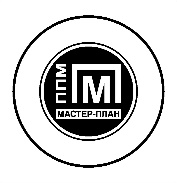 «Проектно-планировочная мастерская «Мастер-План»Книга 2 Градостроительные регламенты 035-20-ИзмПЗЗ-Кн22020Общество с ограниченной ответственностью«Проектно-планировочная мастерская «Мастер-План»Книга 2 Градостроительные регламенты035-20-ИзмПЗЗ-Кн22020СодержаниеСостав проекта«Внесение изменений в Правила землепользования и застройки Семигорского муниципального образования Нижнеилимского района Иркутской области»Состав коллективаВ выполнении работ «Проект внесения изменений в Правила землепользования и застройки Семигорского муниципального образования Нижнеилимского района Иркутской области»  принимали участие:Часть 3. Градостроительные регламентыГлава 8. Использование земельных участков и земель, на которые действие градостроительных регламентов не распространяется или для которых градостроительные регламенты не устанавливаютсяСтатья 27. Использование земель для которых градостроительные регламенты не устанавливаются1. Земли лесного фондаУсловия использования для земель лесного фонда устанавливаются Лесным кодексом Российской Федерации, Земельным кодексом Российской Федерации, Градостроительным кодексом Российской Федерации.2. Земли, покрытых поверхностными водамиУсловия использования и ограничения на территории водных объектов регламентируются Водным кодексом Российской Федерации, Градостроительным кодексом Российской Федерации, Земельным кодексом Российской Федерации, региональными и местными нормативно-правовыми актами.Статья 28. Использование земельных участков, на которые действие градостроительных регламентов не распространяется1.Использование земельных участков, на которые действие градостроительных регламентов не распространяется: - в границах территорий общего пользования.Условия для территорий береговых полос устанавливается Градостроительным кодексом Российской Федерации, Водным кодексом Российской Федерации, Кодексом внутреннего водного транспорта Российской Федерации.- территории, предназначенные для размещения линейных объектов и (или) занятые линейными объектами.Условия для территорий линейных объектов устанавливаются Градостроительным кодексом, Земельным кодексом Российской Федерации, СП 42.13330.2016, ГОСТ 12.1.051-90, Федеральным Законом от 8.11.2007 № 257-ФЗ «Об автомобильных дорогах и о дорожной деятельности в Российской Федерации и о внесении изменений в отдельные законодательные акты Российской Федерации», Правилами, утвержденными Постановлением Правительства от 9.06.1995 №578, Постановлением Правительства РФ от 29.10.09 №860 «О требованиях к обеспеченности автомобильных дорог общего пользования объектов дорожного сервиса, размещенных в границах полос отвода», Постановлением Правительства от 02.09.2009 №717, Приказами Минтранса РФ от 13.01.2010 №4, №5, «Об установлении и использовании автомобильных дорог федерального значения», «Об установлении и использовании полос отвода автомобильных дорого федерального значения».- - земельные участки, предоставленные для добычи полезных ископаемыхУсловия использования земельных участков, предоставленных для добычи полезных ископаемых устанавливаются Законом Российской Федерации от 21.02.1992 № 2395-1"О недрах", принимаемыми в соответствии с ним другими федеральными законами и иными нормативными правовыми актами, а также законами и иными нормативными правовыми актами Иркутской области.Глава 9. Градостроительные регламенты, установленные применительно к зонам с особыми условиями использования территорийСтатья 29. Санитарно-защитные зоны и разрывы1. Регламентируется Федеральным Законом от 30.03.1999 № 52-ФЗ «О санитарно-защитном благополучии населения», Федеральным Законом от 10.01.2002 №7-ФЗ «Об охране окружающей среды», СанПиН 2.2.1/2.1.1.1200-03 «Санитарно-защитные зоны и санитарная классификация предприятий, сооружений и иных объектов».2. Размеры и границы санитарно-защитных зон определяются в проектах санитарно-защитных зон в соответствии с действующим законодательством, санитарными нормами и правилами в области использования промышленных (и/или сельскохозяйственных) предприятий, складов, коммунальных и транспортных сооружений, которые согласовываются с уполномоченным органом исполнительной власти, осуществляющим функции по контролю и надзору в сфере обеспечения санитарно-эпидемиологического благополучия населения, защиты прав потребителей и потребительского рынка, и утверждаются главой поселения.3. В санитарно-защитной зоне не допускается размещать: жилую застройку, включая от-дельные жилые дома, ландшафтно-рекреационные зоны, зоны отдыха, территории курортов, санаториев и домов отдыха, территорий садоводческих товариществ и коттеджной застройки, коллективных или индивидуальных садово-огородных участков, а также других территорий с нормируемыми показателями качества среды обитания; спортивные сооружения, детские площадки, образовательные и детские учреждения, лечебно-профилактические и оздоровительные учреждения общего пользования. 4. В санитарно-защитной зоне и на территории объектов других отраслей промышленности не допускается размещать объекты по производству лекарственных веществ, лекарственных средств и (или) лекарственных форм, склады сырья и полупродуктов для фармацевтических предприятий; объекты пищевых отраслей промышленности, оптовые склады продовольственного сырья и пищевых продуктов, комплексы водопроводных сооружений для подготовки и хранения питьевой воды, которые могут повлиять на качество продукции. 5. В границах санитарно-защитных зон допускается размещать: 1) сельхозугодия для выращивания технических культур, не используемых для производства продуктов питания; 2) предприятия, их отдельные здания и сооружения с производствами меньшего класса вредности, чем основное производство. При наличии у размещаемого в санитарно-защитной зоне объекта выбросов, аналогичных по составу с основным производством, обязательно требование не превышения гигиенических нормативов на границе санитарно-защитной зоны и за ее пределами при суммарном учете; 3) пожарные депо, бани, прачечные, объекты торговли и общественного питания, гаражи, площадки и сооружения для хранения общественного и индивидуального транспорта, автозаправочные станции, а также связанные с обслуживанием данного предприятия здания управления, конструкторские бюро, учебные заведения, поликлиники, научно-исследовательские лаборатории, спортивно-оздоровительные сооружения для работников предприятия, общественные здания административного назначения; 4) нежилые помещения для дежурного аварийного персонала и охраны предприятий, помещения для пребывания работающих по вахтовому методу (не более двух недель), местные и транзитные коммуникации, линии электропередач, электроподстанции, нефте- и газо-проводы, артезианские скважины для технического водоснабжения, водоохлаждающие сооружения для подготовки технической воды, канализационные насосные станции, сооружения оборотного водоснабжения, питомники растений для озеленения промышленной площадки, предприятий и санитарно-защитной зоны. 6. При отсутствии проектов санитарно-защитных зон, регулируется СанПиН 2.2.1/2.1.1.1200-03, иными санитарными нормами и правилами в области использования промышленных предприятий, складов, коммунальных и транспортных сооружений.Статья 30. Зоны охраны объектов инженерной и транспортной инфраструктуры1. Охранные зоны линий электропередачиОхранные зоны линий электропередач регламентируются ГОСТ 12.1.051-90 «Система стандартов безопасности труда. Электробезопасность», Постановлением Правительства Российской Федерации от 24.02.2009г.  № 160 «О порядке установления охранных зон объектов электросетевого хозяйства и особых условий использования земельных участков, расположенных в границах таких зон».Охранная зона вдоль воздушных линий электропередачи устанавливается в виде воздушного пространства над землей, ограниченного параллельными вертикальными плоскостями, отстоящими по обе стороны линии на расстоянии от крайних проводов по горизонтали. Охранная зона воздушных линий электропередачи, проходящих через водоемы (реки, каналы, озера и т.д.), устанавливается в виде воздушного пространства над водной поверхностью водоемов, ограниченного параллельными вертикальными плоскостями, отстоящими по обе стороны линии на расстоянии по горизонтали от крайних проводов. В охранной зоне линий электропередачи запрещается проводить действия, которые могли бы нарушить безопасность и непрерывность эксплуатации или в ходе которых могла бы возникнуть опасность по отношению к людям. В частности, запрещается: - размещать хранилища горюче-смазочных материалов; - устраивать свалки; - проводить взрывные работы; - разводить огонь; - сбрасывать и сливать едкие и коррозийные вещества и горюче-смазочные материалы; - набрасывать на провода опоры и приближать к ним посторонние предметы, а также - подниматься на опоры; - проводить работы и пребывать в охранной зоне воздушных линий электропередачи во время грозы или экстремальных погодных условиях. В пределах охранной зоны воздушных линий электропередачи без согласия организации, эксплуатирующей эти линии, запрещается осуществлять строительные, монтажные и поливные работы, проводить посадку и вырубку деревьев, складировать корма, удобрения, топливо и другие материалы, устраивать проезды для машин и механизмов, имеющих общую высоту с грузом или без груза от поверхности дороги более 4 м. 2. Охранные зоны нефтепровода, газопроводаВ охранных зонах трубопроводов запрещается производить всякого рода действия, могущие нарушить нормальную эксплуатацию трубопроводов либо привести к их повреждению, в частности:а) перемещать, засыпать и ломать опознавательные и сигнальные знаки, контрольно-измерительные пункты;б) открывать люки, калитки и двери необслуживаемых усилительных пунктов кабельной связи, ограждений узлов линейной арматуры, станций катодной и дренажной защиты, линейных и смотровых колодцев и других линейных устройств, открывать и закрывать краны и задвижки, отключать или включать средства связи, энергоснабжения и телемеханики трубопроводов;в) устраивать всякого рода свалки, выливать растворы кислот, солей и щелочей;г) разрушать берегоукрепительные сооружения, водопропускные устройства, земляные и иные сооружения (устройства), предохраняющие трубопроводы от разрушения, а прилегающую территорию и окружающую местность - от аварийного разлива транспортируемой продукции;д) бросать якоря, проходить с отданными якорями, цепями, лотами, волокушами и тралами, производить дноуглубительные и землечерпальные работы;е) разводить огонь и размещать какие-либо открытые или за крытые источники огня. В охранных зонах трубопроводов без письменного разрешения предприятий трубопроводного транспорта запрещается:а) возводить любые постройки и сооружения; на расстоянии ближе 1000 м от оси аммиакопровода запрещается: строить коллективные сады с жилыми домами, устраивать массовые спортивные соревнования, соревнования с участием зрителей, купания, массовый отдых людей, любительское рыболовство, расположение временных полевых жилищ и станов любого назначения, за гоны для скота;б) высаживать деревья и кустарники всех видов, складировать корма, удобрения, материалы, сено и солому, располагать коновязи, содержать скот, выделять рыбопромысловые участки, производить добычу рыбы, а также водных животных и растений, устраивать водопои, производить колку и заготовку льда;в) сооружать проезды и переезды через трассы трубопроводов, устраивать стоянки автомобильного транспорта, тракторов и механизмов, размещать сады и огороды;г) производить мелиоративные земляные работы, сооружать оросительные и осушительные системы;д) производить всякого рода открытые и подземные, горные, строительные, монтажные и взрывные работы, планировку грунта.Письменное разрешение на производство взрывных работ в охранных зонах трубопроводов выдается только после представления предприятием, производящим эти работы, соответствующих материалов, предусмотренных действующими Едиными правилами безопасности при взрывных работах;е) производить геолого-съемочные, геолого-разведочные, поисковые, геодезические и другие изыскательские работы, связанные с устройством скважин, шурфов и взятием проб грунта (кроме почвенных образцов).Предприятия и организации, получившие письменное разрешение на ведение в охранных зонах трубопроводов работ, обязаны выполнять их с соблюдением условий, обеспечивающих сохранность трубопроводов и опознавательных знаков, и несут ответственность за повреждение последних. Предприятиям трубопроводного транспорта разрешается:а) подъезд в соответствии со схемой проездов, согласованной с землепользователем, автомобильного транспорта и других средств к трубопроводу и его объектам для обслуживания и проведения ремонтных работ.В аварийных ситуациях разрешается подъезд к трубопроводу и сооружениям на нем по маршруту, обеспечивающему доставку техники и материалов для устранения аварий с последующим оформлением и оплатой нанесенных убытков землевладельцам.Если трубопроводы проходят по территории запретных зон и специальных объектов, то соответствующие организации должны выдавать работникам, обслуживающим эти трубопроводы, пропуска для проведения осмотров и ремонтных работ в любое время суток;б) устройство в пределах охранной зоны шурфов для проверки качества изоляции трубопроводов и состояния средств их электрохимической защиты от коррозии и производство других земляных работ, необходимых для обеспечения нормальной эксплуатации трубопроводов, с предварительным (не менее чем за 5 сут до начала работ) уведомлением об этом землепользователя;в) вырубка деревьев при авариях на трубопроводах, проходящих через лесные угодья, с последующим оформлением в установленном порядке лесорубочных билетов и с очисткой мест от порубочных остатков.В случае необходимости предприятия трубопроводного транспорта могут осуществлять в процессе текущего содержания трубопроводов рубку леса в их охранных зонах с оформлением лесорубочных билетов на общих основаниях. Полученная при этом древесина используется указанными предприятиями.3. Придорожные полосы автомобильных дорогСтроительство, реконструкция в границах придорожных полос автомобильной дороги объектов капитального строительства, объектов, предназначенных для осуществления дорожной деятельности, объектов дорожного сервиса, установка рекламных конструкций, информационных щитов и указателей допускаются при наличии согласия в письменной форме владельца автомобильной дороги. Это согласие должно содержать технические требования и условия, подлежащие обязательному исполнению лицами, осуществляющими строительство, реконструкцию в границах придорожных полос автомобильной дороги таких объектов, установку рекламных конструкций, информационных щитов и указателей (далее в настоящей статье - технические требования и условия, подлежащие обязательному исполнению).Лица, осуществляющие строительство, реконструкцию в границах придорожных полос автомобильных дорог объектов капитального строительства, объектов, предназначенных для осуществления дорожной деятельности, объектов дорожного сервиса, установку рекламных конструкций, информационных щитов и указателей без разрешения на строительство (в случае, если для строительства или реконструкции указанных объектов требуется выдача разрешения на строительство), без предусмотренного частью 8 или 8.2 настоящей статьи согласия или с нарушением технических требований и условий, подлежащих обязательному исполнению, по требованию органа, уполномоченного на осуществление государственного строительного надзора, и (или) владельцев автомобильных дорог обязаны прекратить осуществление строительства, реконструкции объектов капитального строительства, установку рекламных конструкций, информационных щитов и указателей, осуществить снос незаконно возведенных объектов и сооружений и привести автомобильные дороги в первоначальное состояние. В случае отказа от исполнения таких требований владельцы автомобильных дорог выполняют работы по ликвидации возведенных объектов или сооружений с последующей компенсацией затрат на выполнение этих работ за счет лиц, виновных в незаконном возведении указанных объектов, сооружений, в соответствии с законодательством Российской Федерации. Порядок осуществления владельцем автомобильной дороги мониторинга соблюдения технических требований и условий, подлежащих обязательному исполнению, устанавливается федеральным органом исполнительной власти, осуществляющим функции по выработке государственной политики и нормативно-правовому регулированию в сфере дорожного хозяйства. В случае, если для размещения объекта капитального строительства требуется подготовка документации по планировке территории, документация по планировке территории, предусматривающая размещение такого объекта в границах придорожной полосы автомобильной дороги, до ее утверждения согласовывается с владельцем автомобильной дороги. Это согласие должно содержать технические требования и условия, подлежащие обязательному исполнению. При этом получение согласия на строительство, реконструкцию объекта в границах придорожной полосы автомобильной дороги в соответствии с первым абзацем частью 3 настоящей статьи не требуется.Статья 31. Зоны охраны водных объектов1. Условия использования Зон охраны водных объектов: в границах водоохранных зон и в границах прибрежных защитных полос устанавливаются федеральными, региональными и местными нормативно-правовыми актами. 2. В границах водоохранных зон запрещается: 1) использование сточных вод в целях регулирования плодородия почв;2) размещение кладбищ, скотомогильников, объектов размещения отходов производства и потребления, химических, взрывчатых, токсичных, отравляющих и ядовитых веществ, пунктов захоронения радиоактивных отходов;3) осуществление авиационных мер по борьбе с вредными организмами;4) движение и стоянка транспортных средств (кроме специальных транспортных средств), за исключением их движения по дорогам и стоянки на дорогах и в специально оборудованных местах, имеющих твердое покрытие;5) строительство и реконструкция автозаправочных станций, складов горюче-смазочных материалов (за исключением случаев, если автозаправочные станции, склады горюче-смазочных материалов размещены на территориях портов, инфраструктуры внутренних водных путей, в том числе баз (сооружений) для стоянки маломерных судов, объектов органов федеральной службы безопасности), станций технического обслуживания, используемых для технического осмотра и ремонта транспортных средств, осуществление мойки транспортных средств;6) размещение специализированных хранилищ пестицидов и агрохимикатов, применение пестицидов и агрохимикатов;7) сброс сточных, в том числе дренажных, вод;8) разведка и добыча общераспространенных полезных ископаемых (за исключением случаев, если разведка и добыча общераспространенных полезных ископаемых осуществляются пользователями недр, осуществляющими разведку и добычу иных видов полезных ископаемых, в границах предоставленных им в соответствии с законодательством Российской Федерации о недрах горных отводов и (или) геологических отводов на основании утвержденного технического проекта в соответствии со статьей 19.1 Закона Российской Федерации от 21 февраля 1992 года N 2395-1 "О недрах"). 3.В границах водоохранных зон допускаются проектирование, строительство, реконструкция, ввод в эксплуатацию, эксплуатация хозяйственных и иных объектов при условии оборудования таких объектов сооружениями, обеспечивающими охрану водных объектов от загрязнения, засорения и истощения вод в соответствии с водным законодательством и законодательством в области охраны окружающей среды. 4. В границах прибрежных защитных полос наряду с установленными ограничениями в границах водоохранных зон запрещаются: 1) распашка земель; 2) размещение отвалов размываемых грунтов; 3) выпас сельскохозяйственных животных и организация для них летних лагерей, ванн. Статья 32. Зоны санитарной охраны источников питьевого водоснабжения1.От подземных источников водоснабжения, расположенных в поселении необходимо установить зоны санитарной охраны источников питьевого водоснабжения, которые устанавливаются проектом ЗСО в соответствии с требованиями СанПиН 2.1.4.1110-02 «Зоны санитарной охраны источников водоснабжения и водопроводов питьевого назначения»:1) граница первого пояса устанавливается на расстоянии не менее 30 м от водозабора - при использовании защищенных подземных вод и на расстоянии не менее 50 м - при использовании недостаточно защищенных подземных вод;Территория первого пояса ЗСО должна быть спланирована для отвода поверхностного стока за ее пределы, озеленена, ограждена и обеспечена охраной. Дорожки к сооружениям должны иметь твердое покрытие.Не допускается посадка высокоствольных деревьев, все виды строительства, не имеющие непосредственного отношения к эксплуатации, реконструкции и расширению водопроводных сооружений, в том числе прокладка трубопроводов различного назначения, размещение жилых и хозяйственно-бытовых зданий, проживание людей, применение ядохимикатов и удобрений.2) граница второго пояса ЗСО определяется гидродинамическими расчетами исходя из условий, что микробное загрязнение, поступающее в водоносный пласт за пределами второго пояса, не достигает водозабора;Не допускается размещение кладбищ, скотомогильников, полей ассенизации, полей фильтрации, навозохранилищ, силосных траншей, животноводческих и птицеводческих предприятий и других объектов, обусловливающих опасность микробного загрязнения подземных вод; применение удобрений и ядохимикатов; рубка леса главного пользования и реконструкции.3)граница третьего пояса ЗСО, предназначенного для защиты водоносного пласта от химических загрязнений, также определяется гидродинамическими расчетами.Бурение новых скважин и новое строительство в пределах второго и третьего пояса ЗСО, связанное с нарушением почвенного покрова, производится при обязательном согласовании с центром государственного санитарно-эпидемиологического надзора.2. Запрещение размещения складов горюче-смазочных материалов, ядохимикатов и минеральных удобрений, накопителей промстоков, шлам хранилищ и других объектов, обусловливающих опасность химического загрязнения подземных вод.Размещение таких объектов допускается в пределах третьего пояса ЗСО только при использовании защищенных подземных вод, при условии выполнения специальных мероприятий по защите водоносного горизонта от загрязнения при наличии санитарно-эпидемиологического заключения центра государственного санитарно-эпидемиологического надзора, выданного с учетом заключения органов геологического контроля.4. Не допускается прокладка водоводов по территории свалок, полей ассенизации, полей фильтрации, полей орошения, кладбищ, скотомогильников, а также прокладка магистральных водоводов по территории промышленных и сельскохозяйственных предприятий.5. При выборе источника хозяйственно-питьевого водоснабжения для отдельного объекта возможность организации ЗСО должна определяться на стадии выбора площадки для строительства водозабора. Акт о выборе площадки (трассы) подписывается при наличии положительного санитарно-эпидемиологического заключения центра государственного санитарно-эпидемиологического надзора.6. Проект ЗСО с планом мероприятий должен иметь заключение центра государственного санитарно-эпидемиологического надзора и иных заинтересованных организаций, после чего утверждается в установленном порядке.Статья 33. Зоны затопления и подтопления1. В границах зон затопления, подтопления, в соответствии с законодательством Российской Федерации о градостроительной деятельности отнесенных к зонам с особыми условиями использования территорий, запрещаются:1) размещение новых населенных пунктов и строительство объектов капитального строительства без обеспечения инженерной защиты таких населенных пунктов и объектов от затопления, подтопления;2) использование сточных вод в целях регулирования плодородия почв;3) размещение кладбищ, скотомогильников, объектов размещения отходов производства и потребления, химических, взрывчатых, токсичных, отравляющих и ядовитых веществ, пунктов хранения и захоронения радиоактивных отходов;4) осуществление авиационных мер по борьбе с вредными организмами.Статья 34. Условия застройки площадей залегания полезных ископаемых1. Строительство объектов капитального строительства на земельных участках, расположенных за границами населенных пунктов, размещение подземных сооружений за границами населенных пунктов разрешаются только после получения заключения федерального органа управления государственным фондом недр или его территориального органа об отсутствии полезных ископаемых в недрах под участком предстоящей застройки, в соответствии с требованиями ст. 25 Закона РФ от 21.02.1992 N 2395-1 "О недрах".Застройка земельных участков, которые расположены за границами населенных пунктов и находятся на площадях залегания полезных ископаемых, а также размещение за границами населенных пунктов в местах залегания полезных ископаемых подземных сооружений допускается на основании разрешения федерального органа управления государственным фондом недр или его территориального органа. Самовольная застройка земельных участков, указанных в части второй настоящей статьи, прекращается без возмещения произведенных затрат и затрат по рекультивации территории и демонтажу возведенных объектов.2. За выдачу разрешения на застройку земельных участков, которые расположены за границами населенных пунктов и находятся на площадях залегания полезных ископаемых, а также на размещение за границами населенных пунктов в местах залегания полезных ископаемых подземных сооружений в пределах горного отвода уплачивается государственная пошлина в размерах и порядке, которые установлены законодательством Российской Федерации о налогах и сборах.Глава 10. Градостроительные регламенты, установленные применительно к территориальным зонамСтатья 35. Градостроительные регламенты и их применение1. Решения о выборе видов разрешенного использования земельных участков  и объектов капитального строительства, параметров строительства (реконструкции объектов капитального строительства принимаются в соответствии с документами территориального планирования, включая генеральный план Семигорского муниципального образования документацию по планировке территории и на основе установленных настоящими Правилами градостроительных регламентов, которые действуют в пределах территориальных зон и распространяются в равной мере на все расположенные в одной и той же территориальной зоне земельные участки, иные объекты недвижимости, независимо от форм собственности.Градостроительные регламенты устанавливаются в соответствии со ст. 36 Градостроительного кодекса Российской Федерации.2.	Для земельных участков, иных объектов недвижимости, расположенных в границах Семигорского муниципального образования, разрешенным считается такое использование, которое соответствует:1)	градостроительным регламентам применительно к территориальным зонам, установленным настоящими Правилами;2) описаниям условий использования земельных участков и земель, на которых действие градостроительных регламентов не распространяется и для которых регламенты не устанавливаются;3) описание условий использования земель, установленных применительно к зонам с особыми условиями использования территории;4) иным ограничениям на использование объектов недвижимости3. Градостроительный регламент в части видов разрешенного использования недвижимости включает:1) основные виды разрешенного использования земельных участков и объектов капитального строительства2) условно разрешенные виды использования, земельных участков и объектов капитального строительства;3) вспомогательные виды разрешенного использования, земельных участков и объектов капитального строительства.4. Правообладатели земельных участков, иных объектов недвижимости, имеют право по своему усмотрению выбирать и менять вид (виды) использования недвижимости, разрешенные как основные и вспомогательные для соответствующих территориальных зон при условии обязательного соблюдения требований законодательства в отношении обеспечения безопасности.5. 	Градостроительные регламенты в части предельных параметров разрешенного строительного изменения объектов недвижимости могут включать:Предельные (максимальные и (или) минимальные) размеры земельных участков, в том числе их площадь.минимальные отступы от границ земельных участков в целях определения мест допустимого размещения зданий, строений, сооружений, за пределами которых запрещено строительство зданий, строений, сооружений;3)предельное количество этажей или предельную высоту зданий, строений, сооружений;максимальный процент застройки в границах земельного участка, определяемый как отношение суммарной площади земельного участка, которая может быть застроена, ко всей площади земельного участка;иные показателиСочетания указанных параметров и их предельные значения устанавливаются индивидуально применительно к каждой территориальной зоне, выделенной на карте градостроительного зонирования территории Семигорского муниципального образования.В пределах территориальной зоны, допустимо установление нескольких подзон с различными сочетаниями параметров разрешенного строительного изменения недвижимости, но с одинаковыми списками видов разрешенного использования недвижимости.Количество видов предельных параметров с установлением их значений применительно к различным территориальным зонам может увеличиваться путем последовательного внесения изменений в настоящие Правила, в том числе с использованием предложений, подготовленных на основе утвержденной документации по планировке территории.Статья 36. Виды территориальных зон, выделенных на карте градостроительного зонирования территории Семигорского муниципального образования Настоящими Правилами устанавливаются следующие виды территориальных зон на территории Семигорского муниципального образования:Статья 37. Виды разрешенного использования земельных участков и объектов капитального строительства в различных территориальных зонахЖИЛЫЕ ЗОНЫЗОНА ЗАСТРОЙКИ ИНДИВИДУАЛЬНЫМИ ЖИЛЫМИ ДОМАМИ (ЖЗ-1)1. ОСНОВНЫЕ ВИДЫ И ПАРАМЕТРЫ РАЗРЕШЁННОГО ИСПОЛЬЗОВАНИЯ ЗЕМЕЛЬНЫХ УЧАСТКОВ И ОБЪЕКТОВ КАПИТАЛЬНОГО СТРОИТЕЛЬСТВА:2. ВСПОМОГАТЕЛЬНЫЕ ВИДЫ И ПАРАМЕТРЫ РАЗРЕШЁННОГО ИСПОЛЬЗОВАНИЯ ЗЕМЕЛЬНЫХ УЧАСТКОВ И ОБЪЕКТОВ КАПИТАЛЬНОГО СТРОИТЕЛЬСТВА:3. УСЛОВНО РАЗРЕШЁННЫЕ ВИДЫ И ПАРАМЕТРЫ ИСПОЛЬЗОВАНИЯ ЗЕМЕЛЬНЫХ УЧАСТКОВ И ОБЪЕКТОВ КАПИТАЛЬНОГО СТРОИТЕЛЬСТВА:ЗОНА ЗАСТРОЙКИ СРЕДНЕЭТАЖНЫМИ ЖИЛЫМИ ДОМАМИ (3-5 ЭТАЖЕЙ) (ЖЗ - 2)1. ОСНОВНЫЕ ВИДЫ И ПАРАМЕТРЫ РАЗРЕШЁННОГО ИСПОЛЬЗОВАНИЯ ЗЕМЕЛЬНЫХ УЧАСТКОВ И ОБЪЕКТОВ КАПИТАЛЬНОГО СТРОИТЕЛЬСТВА:2. ВСПОМОГАТЕЛЬНЫЕ ВИДЫ И ПАРАМЕТРЫ РАЗРЕШЁННОГО ИСПОЛЬЗОВАНИЯ ЗЕМЕЛЬНЫХ УЧАСТКОВ И ОБЪЕКТОВ КАПИТАЛЬНОГО СТРОИТЕЛЬСТВА: 3. УСЛОВНО РАЗРЕШЁННЫЕ ВИДЫ И ПАРАМЕТРЫ ИСПОЛЬЗОВАНИЯ ЗЕМЕЛЬНЫХ УЧАСТКОВ И ОБЪЕКТОВ КАПИТАЛЬНОГО СТРОИТЕЛЬСТВА: ЗОНА ОБЪЕКТОВ ДОШКОЛЬНОГО, НАЧАЛЬНОГО И СРЕДНЕГО ОБЩЕГО ОБРАЗОВАНИЯ (ЖЗ - 3)1. ОСНОВНЫЕ ВИДЫ И ПАРАМЕТРЫ РАЗРЕШЁННОГО ИСПОЛЬЗОВАНИЯ ЗЕМЕЛЬНЫХ УЧАСТКОВ И ОБЪЕКТОВ КАПИТАЛЬНОГО СТРОИТЕЛЬСТВА:2. ВСПОМОГАТЕЛЬНЫЕ ВИДЫ И ПАРАМЕТРЫ РАЗРЕШЁННОГО ИСПОЛЬЗОВАНИЯ ЗЕМЕЛЬНЫХ УЧАСТКОВ И ОБЪЕКТОВ КАПИТАЛЬНОГО СТРОИТЕЛЬСТВА: 3. УСЛОВНО РАЗРЕШЁННЫЕ ВИДЫ И ПАРАМЕТРЫ ИСПОЛЬЗОВАНИЯ ЗЕМЕЛЬНЫХ УЧАСТКОВ И ОБЪЕКТОВ КАПИТАЛЬНОГО СТРОИТЕЛЬСТВА: нетОБЩЕСТВЕННО-ДЕЛОВЫЕ ЗОНЫ:ЗОНА ОБЪЕКТОВ ОБЩЕСТВЕННО-ДЕЛОВОГО НАЗНАЧЕНИЯ (ОДЗ-1) 1. ОСНОВНЫЕ ВИДЫ И ПАРАМЕТРЫ РАЗРЕШЁННОГО ИСПОЛЬЗОВАНИЯ ЗЕМЕЛЬНЫХ УЧАСТКОВ И ОБЪЕКТОВ КАПИТАЛЬНОГО СТРОИТЕЛЬСТВА:2. ВСПОМОГАТЕЛЬНЫЕ ВИДЫ И ПАРАМЕТРЫ РАЗРЕШЁННОГО ИСПОЛЬЗОВАНИЯ ЗЕМЕЛЬНЫХ УЧАСТКОВ И ОБЪЕКТОВ КАПИТАЛЬНОГО СТРОИТЕЛЬСТВА:3. УСЛОВНО РАЗРЕШЁННЫЕ ВИДЫ И ПАРАМЕТРЫ ИСПОЛЬЗОВАНИЯ ЗЕМЕЛЬНЫХ УЧАСТКОВ И ОБЪЕКТОВ КАПИТАЛЬНОГО СТРОИТЕЛЬСТВА: ЗОНЫ ОБЪЕКТОВ УЧРЕЖДЕНИЙ ЗДРАВООХРАНЕНИЯИ СОЦИАЛЬНОГО ОБЕСПЕЧЕНИЯ(ОДЗ-2)1. ОСНОВНЫЕ ВИДЫ И ПАРАМЕТРЫ РАЗРЕШЁННОГО ИСПОЛЬЗОВАНИЯ ЗЕМЕЛЬНЫХ УЧАСТКОВ И ОБЪЕКТОВ КАПИТАЛЬНОГО СТРОИТЕЛЬСТВА:2. ВСПОМОГАТЕЛЬНЫЕ ВИДЫ И ПАРАМЕТРЫ РАЗРЕШЁННОГО ИСПОЛЬЗОВАНИЯ ЗЕМЕЛЬНЫХ УЧАСТКОВ И ОБЪЕКТОВ КАПИТАЛЬНОГО СТРОИТЕЛЬСТВА: 3. УСЛОВНО РАЗРЕШЁННЫЕ ВИДЫ И ПАРАМЕТРЫ ИСПОЛЬЗОВАНИЯ ЗЕМЕЛЬНЫХ УЧАСТКОВ И ОБЪЕКТОВ КАПИТАЛЬНОГО СТРОИТЕЛЬСТВА: не устанавливаются.ПРОИЗВОДСТВЕННЫЕ ЗОНЫ, ЗОНЫ ИНЖЕНЕРНОЙ И ТРАНСПОРТНОЙ ИНФРАСТРУКТУРЗОНА ПРОИЗВОДСТВЕННЫХ ОБЪЕКТОВ IV, V КЛАССА ОПАСНОСТИ (ПЗ-1)1. ОСНОВНЫЕ ВИДЫ И ПАРАМЕТРЫ РАЗРЕШЁННОГО ИСПОЛЬЗОВАНИЯ ЗЕМЕЛЬНЫХ УЧАСТКОВ И ОБЪЕКТОВ КАПИТАЛЬНОГО СТРОИТЕЛЬСТВА:2. ВСПОМОГАТЕЛЬНЫЕ ВИДЫ И ПАРАМЕТРЫ РАЗРЕШЁННОГО ИСПОЛЬЗОВАНИЯ ЗЕМЕЛЬНЫХ УЧАСТКОВ И ОБЪЕКТОВ КАПИТАЛЬНОГО СТРОИТЕЛЬСТВА3. УСЛОВНО РАЗРЕШЁННЫЕ ВИДЫ И ПАРАМЕТРЫ ИСПОЛЬЗОВАНИЯ ЗЕМЕЛЬНЫХ УЧАСТКОВ И ОБЪЕКТОВ КАПИТАЛЬНОГО СТРОИТЕЛЬСТВА: не устанавливаются.ЗОНА КОММУНАЛЬНЫХ ОБЪЕКТОВ IV, V КЛАССА ОПАСНОСТИ (ПЗ-2)1. ОСНОВНЫЕ ВИДЫ И ПАРАМЕТРЫ РАЗРЕШЁННОГО ИСПОЛЬЗОВАНИЯ ЗЕМЕЛЬНЫХ УЧАСТКОВ И ОБЪЕКТОВ КАПИТАЛЬНОГО СТРОИТЕЛЬСТВА:2. ВСПОМОГАТЕЛЬНЫЕ ВИДЫ И ПАРАМЕТРЫ РАЗРЕШЁННОГО ИСПОЛЬЗОВАНИЯ ЗЕМЕЛЬНЫХ УЧАСТКОВ И ОБЪЕКТОВ КАПИТАЛЬНОГО СТРОИТЕЛЬСТВА3. УСЛОВНО РАЗРЕШЁННЫЕ ВИДЫ И ПАРАМЕТРЫ ИСПОЛЬЗОВАНИЯ ЗЕМЕЛЬНЫХ УЧАСТКОВ И ОБЪЕКТОВ КАПИТАЛЬНОГО СТРОИТЕЛЬСТВА: не устанавливаются.ЗОНА ОЗЕЛЕНЕНИЙ САНИТАРНО-ЗАЩИТНЫХ ЗОН. САНИТАРНЫХ РАЗРЫВОВ. ОХРАННЫХ ЗОН (П3-3)1. ОСНОВНЫЕ ВИДЫ И ПАРАМЕТРЫ РАЗРЕШЁННОГО ИСПОЛЬЗОВАНИЯ ЗЕМЕЛЬНЫХ УЧАСТКОВ И ОБЪЕКТОВ КАПИТАЛЬНОГО СТРОИТЕЛЬСТВА:2. ВСПОМОГАТЕЛЬНЫЕ ВИДЫ И ПАРАМЕТРЫ РАЗРЕШЁННОГО ИСПОЛЬЗОВАНИЯ ЗЕМЕЛЬНЫХ УЧАСТКОВ И ОБЪЕКТОВ КАПИТАЛЬНОГО СТРОИТЕЛЬСТВА: не устанавливаются3. УСЛОВНО РАЗРЕШЁННЫЕ ВИДЫ И ПАРАМЕТРЫ ИСПОЛЬЗОВАНИЯ ЗЕМЕЛЬНЫХ УЧАСТКОВ И ОБЪЕКТОВ КАПИТАЛЬНОГО СТРОИТЕЛЬСТВА: не устанавливаются.ЗОНЫ ИНЖЕНЕРНОЙ И ТРАНСПОРТНОЙ ИНФРАСТРУКТУРЗОНЫ ИНЖЕНЕРНОЙ ИНФРАСТРУКТУРЫ (ПЗ-4)1. ОСНОВНЫЕ ВИДЫ И ПАРАМЕТРЫ РАЗРЕШЁННОГО ИСПОЛЬЗОВАНИЯ ЗЕМЕЛЬНЫХ УЧАСТКОВ И ОБЪЕКТОВ КАПИТАЛЬНОГО СТРОИТЕЛЬСТВА:2. ВСПОМОГАТЕЛЬНЫЕ ВИДЫ И ПАРАМЕТРЫ РАЗРЕШЁННОГО ИСПОЛЬЗОВАНИЯ ЗЕМЕЛЬНЫХ УЧАСТКОВ И ОБЪЕКТОВ КАПИТАЛЬНОГО СТРОИТЕЛЬСТВА: 3. УСЛОВНО РАЗРЕШЁННЫЕ ВИДЫ И ПАРАМЕТРЫ ИСПОЛЬЗОВАНИЯ ЗЕМЕЛЬНЫХ УЧАСТКОВ И ОБЪЕКТОВ КАПИТАЛЬНОГО СТРОИТЕЛЬСТВА: не устанавливаются.ЗОНА ОБЪЕКТОВ ТРАНСПОРТА (ПЗ-5)1. ОСНОВНЫЕ ВИДЫ И ПАРАМЕТРЫ РАЗРЕШЁННОГО ИСПОЛЬЗОВАНИЯ ЗЕМЕЛЬНЫХ УЧАСТКОВ И ОБЪЕКТОВ КАПИТАЛЬНОГО СТРОИТЕЛЬСТВА:2. ВСПОМОГАТЕЛЬНЫЕ ВИДЫ И ПАРАМЕТРЫ РАЗРЕШЁННОГО ИСПОЛЬЗОВАНИЯ ЗЕМЕЛЬНЫХ УЧАСТКОВ И ОБЪЕКТОВ КАПИТАЛЬНОГО СТРОИТЕЛЬСТВА: 3. УСЛОВНО РАЗРЕШЁННЫЕ ВИДЫ И ПАРАМЕТРЫ ИСПОЛЬЗОВАНИЯ ЗЕМЕЛЬНЫХ УЧАСТКОВ И ОБЪЕКТОВ КАПИТАЛЬНОГО СТРОИТЕЛЬСТВА: не устанавливается.ЗОНЫ СЕЛЬСКОХОЗЯЙСТВЕННОГО ИСПОЛЬЗОВАНИЯЗОНА ВЕДЕНИЯ ДАЧНОГО ХОЗЯЙСТВА, САДОВОДСТВА И ОГОРОДНИЧЕСТВА  (СХЗ-1)1. ОСНОВНЫЕ ВИДЫ И ПАРАМЕТРЫ РАЗРЕШЁННОГО ИСПОЛЬЗОВАНИЯ ЗЕМЕЛЬНЫХ УЧАСТКОВ И ОБЪЕКТОВ КАПИТАЛЬНОГО СТРОИТЕЛЬСТВА:2. ВСПОМОГАТЕЛЬНЫЕ ВИДЫ И ПАРАМЕТРЫ РАЗРЕШЁННОГО ИСПОЛЬЗОВАНИЯ ЗЕМЕЛЬНЫХ УЧАСТКОВ И ОБЪЕКТОВ КАПИТАЛЬНОГО СТРОИТЕЛЬСТВА: 3. УСЛОВНО РАЗРЕШЁННЫЕ ВИДЫ И ПАРАМЕТРЫ ИСПОЛЬЗОВАНИЯ ЗЕМЕЛЬНЫХ УЧАСТКОВ И ОБЪЕКТОВ КАПИТАЛЬНОГО СТРОИТЕЛЬСТВА: РЕКРЕАЦИОННЫЕ ЗОНЫЗОНА ЛЕСОВ (РЗ-1)1. ОСНОВНЫЕ ВИДЫ И ПАРАМЕТРЫ РАЗРЕШЁННОГО ИСПОЛЬЗОВАНИЯ ЗЕМЕЛЬНЫХ УЧАСТКОВ И ОБЪЕКТОВ КАПИТАЛЬНОГО СТРОИТЕЛЬСТВА:2. ВСПОМОГАТЕЛЬНЫЕ ВИДЫ И ПАРАМЕТРЫ РАЗРЕШЁННОГО ИСПОЛЬЗОВАНИЯ ЗЕМЕЛЬНЫХ УЧАСТКОВ И ОБЪЕКТОВ КАПИТАЛЬНОГО СТРОИТЕЛЬСТВА:  не устанавливаются.3. УСЛОВНО РАЗРЕШЁННЫЕ ВИДЫ И ПАРАМЕТРЫ ИСПОЛЬЗОВАНИЯ ЗЕМЕЛЬНЫХ УЧАСТКОВ И ОБЪЕКТОВ КАПИТАЛЬНОГО СТРОИТЕЛЬСТВА: ЗОНА ПАРКОВ, СКВЕРОВ, БУЛЬВАРОВ (РЗ-2)1. ОСНОВНЫЕ ВИДЫ И ПАРАМЕТРЫ РАЗРЕШЁННОГО ИСПОЛЬЗОВАНИЯ ЗЕМЕЛЬНЫХ УЧАСТКОВ И ОБЪЕКТОВ КАПИТАЛЬНОГО СТРОИТЕЛЬСТВА:2. ВСПОМОГАТЕЛЬНЫЕ ВИДЫ И ПАРАМЕТРЫ РАЗРЕШЁННОГО ИСПОЛЬЗОВАНИЯ ЗЕМЕЛЬНЫХ УЧАСТКОВ И ОБЪЕКТОВ КАПИТАЛЬНОГО СТРОИТЕЛЬСТВА: 3. УСЛОВНО РАЗРЕШЁННЫЕ ВИДЫ И ПАРАМЕТРЫ ИСПОЛЬЗОВАНИЯ ЗЕМЕЛЬНЫХ УЧАСТКОВ И ОБЪЕКТОВ КАПИТАЛЬНОГО СТРОИТЕЛЬСТВА: не устанавливаютсяЗОНА ЕСТЕСТВЕННОГО ЛАНДШАФТА (РЗ-3)1. ОСНОВНЫЕ ВИДЫ И ПАРАМЕТРЫ РАЗРЕШЁННОГО ИСПОЛЬЗОВАНИЯ ЗЕМЕЛЬНЫХ УЧАСТКОВ И ОБЪЕКТОВ КАПИТАЛЬНОГО СТРОИТЕЛЬСТВА:2. ВСПОМОГАТЕЛЬНЫЕ ВИДЫ И ПАРАМЕТРЫ РАЗРЕШЁННОГО ИСПОЛЬЗОВАНИЯ ЗЕМЕЛЬНЫХ УЧАСТКОВ И ОБЪЕКТОВ КАПИТАЛЬНОГО СТРОИТЕЛЬСТВА:  не устанавливаются.3. УСЛОВНО РАЗРЕШЁННЫЕ ВИДЫ И ПАРАМЕТРЫ ИСПОЛЬЗОВАНИЯ ЗЕМЕЛЬНЫХ УЧАСТКОВ И ОБЪЕКТОВ КАПИТАЛЬНОГО СТРОИТЕЛЬСТВА: ЗОНА ФИЗИЧЕСКОЙ КУЛЬТУРЫ И СПОРТА (РЗ-4) 1. ОСНОВНЫЕ ВИДЫ И ПАРАМЕТРЫ РАЗРЕШЁННОГО ИСПОЛЬЗОВАНИЯ ЗЕМЕЛЬНЫХ УЧАСТКОВ И ОБЪЕКТОВ КАПИТАЛЬНОГО СТРОИТЕЛЬСТВА:2. ВСПОМОГАТЕЛЬНЫЕ ВИДЫ И ПАРАМЕТРЫ РАЗРЕШЁННОГО ИСПОЛЬЗОВАНИЯ ЗЕМЕЛЬНЫХ УЧАСТКОВ И ОБЪЕКТОВ КАПИТАЛЬНОГО СТРОИТЕЛЬСТВА: 3. УСЛОВНО РАЗРЕШЁННЫЕ ВИДЫ И ПАРАМЕТРЫ ИСПОЛЬЗОВАНИЯ ЗЕМЕЛЬНЫХ УЧАСТКОВ И ОБЪЕКТОВ КАПИТАЛЬНОГО СТРОИТЕЛЬСТВА: ЗОНЫ СПЕЦИАЛЬНОГО НАЗНАЧЕНИЯЗОНА КЛАДБИЩ (СНЗ-1)1. ОСНОВНЫЕ ВИДЫ И ПАРАМЕТРЫ РАЗРЕШЁННОГО ИСПОЛЬЗОВАНИЯ ЗЕМЕЛЬНЫХ УЧАСТКОВ И ОБЪЕКТОВ КАПИТАЛЬНОГО СТРОИТЕЛЬСТВА:2.ВСПОМОГАТЕЛЬНЫЕ ВИДЫ И ПАРАМЕТРЫ РАЗРЕШЁННОГО ИСПОЛЬЗОВАНИЯ ЗЕМЕЛЬНЫХ УЧАСТКОВ И ОБЪЕКТОВ КАПИТАЛЬНОГО СТРОИТЕЛЬСТВА: 3. УСЛОВНО РАЗРЕШЁННЫЕ ВИДЫ И ПАРАМЕТРЫ ИСПОЛЬЗОВАНИЯ ЗЕМЕЛЬНЫХ УЧАСТКОВ И ОБЪЕКТОВ КАПИТАЛЬНОГО СТРОИТЕЛЬСТВА: не устанавливаются.ЗОНА ЗАКРУТЫХ КЛАДБИЩ (СНЗ-2)1. ОСНОВНЫЕ ВИДЫ И ПАРАМЕТРЫ РАЗРЕШЁННОГО ИСПОЛЬЗОВАНИЯ ЗЕМЕЛЬНЫХ УЧАСТКОВ И ОБЪЕКТОВ КАПИТАЛЬНОГО СТРОИТЕЛЬСТВА:2.ВСПОМОГАТЕЛЬНЫЕ ВИДЫ И ПАРАМЕТРЫ РАЗРЕШЁННОГО ИСПОЛЬЗОВАНИЯ ЗЕМЕЛЬНЫХ УЧАСТКОВ И ОБЪЕКТОВ КАПИТАЛЬНОГО СТРОИТЕЛЬСТВА: не устанавливаются.3. УСЛОВНО РАЗРЕШЁННЫЕ ВИДЫ И ПАРАМЕТРЫ ИСПОЛЬЗОВАНИЯ ЗЕМЕЛЬНЫХ УЧАСТКОВ И ОБЪЕКТОВ КАПИТАЛЬНОГО СТРОИТЕЛЬСТВА: не устанавливаются.ЗОНА ОБЪЕКТОВ РАЗМЕЩЕНИЯ ОТХОДОВ ПОТРЕБЛЕНИЯ (СНЗ-3)ОСНОВНЫЕ ВИДЫ И ПАРАМЕТРЫ РАЗРЕШЁННОГО ИСПОЛЬЗОВАНИЯ ЗЕМЕЛЬНЫХ УЧАСТКОВ И ОБЪЕКТОВ КАПИТАЛЬНОГО СТРОИТЕЛЬСТВА:2. ВСПОМОГАТЕЛЬНЫЕ ВИДЫ И ПАРАМЕТРЫ РАЗРЕШЁННОГО ИСПОЛЬЗОВАНИЯ ЗЕМЕЛЬНЫХ УЧАСТКОВ И ОБЪЕКТОВ КАПИТАЛЬНОГО СТРОИТЕЛЬСТВА: 3. УСЛОВНО РАЗРЕШЁННЫЕ ВИДЫ И ПАРАМЕТРЫ ИСПОЛЬЗОВАНИЯ ЗЕМЕЛЬНЫХ УЧАСТКОВ И ОБЪЕКТОВ КАПИТАЛЬНОГО СТРОИТЕЛЬСТВА: не устанавливаютсяЗОНЫ РЕЖИМНЫХ ОБЪЕКТОВ (СНЗ-5)ОСНОВНЫЕ ВИДЫ И ПАРАМЕТРЫ РАЗРЕШЁННОГО ИСПОЛЬЗОВАНИЯ ЗЕМЕЛЬНЫХ УЧАСТКОВ И ОБЪЕКТОВ КАПИТАЛЬНОГО СТРОИТЕЛЬСТВА:2. ВСПОМОГАТЕЛЬНЫЕ ВИДЫ И ПАРАМЕТРЫ РАЗРЕШЁННОГО ИСПОЛЬЗОВАНИЯ ЗЕМЕЛЬНЫХ УЧАСТКОВ И ОБЪЕКТОВ КАПИТАЛЬНОГО СТРОИТЕЛЬСТВА: 3. УСЛОВНО РАЗРЕШЁННЫЕ ВИДЫ И ПАРАМЕТРЫ ИСПОЛЬЗОВАНИЯ ЗЕМЕЛЬНЫХ УЧАСТКОВ И ОБЪЕКТОВ КАПИТАЛЬНОГО СТРОИТЕЛЬСТВА: не устанавливаютсяРегистрационный номер в реестре№ 0049-2009-1073808024850-П-52 от 11.12.2009г.Ассоциации саморегулируемой организации«Байкальское общество архитекторов и инженеров»Заказчик – Администрация Семигорского муниципального образования ВНЕСЕНИЕ ИЗМЕНЕНИЙ В ПРАВИЛА ЗЕМЛЕПОЛЬЗОВАНИЯ И ЗАСТРОЙКИ СЕМИГОРСКОГО МУНИЦИПАЛЬНОГО ОБРАЗОВАНИЯ НИЖНЕИЛИМСКОГО РАЙОНА ИРКУТСКОЙ ОБЛАСТИРегистрационный номер в реестре № 0049-2009-1073808024850-П-52 от 11.12.2009г.Ассоциации саморегулируемой организации «Байкальское общество архитекторов и инженеров»Регистрационный номер в реестре № 0049-2009-1073808024850-П-52 от 11.12.2009г.Ассоциации саморегулируемой организации «Байкальское общество архитекторов и инженеров»Регистрационный номер в реестре № 0049-2009-1073808024850-П-52 от 11.12.2009г.Ассоциации саморегулируемой организации «Байкальское общество архитекторов и инженеров»Генеральный директорПротасова М.В.Управляющий проектомВарламова Н.А.ОбозначениеНаименованиеНумерация035-20-измПЗЗ- Кн2-СПСостав проекта2035-20-измПЗЗ-Кн2-СКСостав коллектива3035-20-измПЗЗ-Кн2-ТЧасть 3. Градостроительные регламенты4Глава 8. Использование земельных участков и земель, на которые действие градостроительных регламентов не распространяется или для которых градостроительные регламенты не устанавливаются4Глава 9. Градостроительные регламенты установленные применительно к зонам с особыми условиями использования территорий5Глава 10. Градостроительные регламенты установленные применительно к территориальным зонам9Номер томаОбозначениеНаименованиеКоличество страниц/листовПроект внесения изменений в правила землепользования и застройки1035-20-измПЗЗ-Кн1Порядок применения правил землепользования и застройки и внесения в них изменений43 стр.2035-20-измПЗЗ-К1Карты градостроительного зонирования 5 листов3035-20-измПЗЗ-Кн2Градостроительные регламенты96 стр.4035-20-измПЗЗ-Д1Материалы проекта в электронном видеCD-диск:  - текстовые материалы в форматах doc и pdf;- графические материалы в формате pdf и программном продукте «Панорама. Профессиональная ГИС «Карта 2005»1 экз.Специалисты ООО «ППМ «Мастер-План»»:Специалисты ООО «ППМ «Мастер-План»»:Правовое обеспечение:Правовое обеспечение:Управляющий проектомН.А. ВарламоваГрадостроительная часть:Градостроительная часть:АрхитекторА.И. КашпурКадастровые работы:Кадастровые работы:Кадастровый инженерО.С. ЗлыгостеваКодовые обо-значения тер-риториаль-ных зонНаименование территориальных зонКодовые обо-значения тер-риториаль-ных зонНаименование территориальных зонКодовые обо-значения тер-риториаль-ных зонНаименование территориальных зонКодовые обо-значения тер-риториаль-ных зонНаименование территориальных зонКодовые обо-значения тер-риториаль-ных зонНаименование территориальных зонЖИЛЫЕ ЗОНЫ:ЖЗ-1Зона застройки индивидуальными  жилыми домами ЖЗ-2Зоны застройки среднеэтажеыми жилыми домами (3-5 эт.)ЖЗ-3Зоны объектов дошкольного, начального и среднего общего образованияОБЩЕСТВЕННО-ДЕЛОВЫЕ ЗОНЫОДЗ-1Зоны объектов общественно-делового назначенияОДЗ-2Зоны объектов здравоохранения и социального обеспеченияПРОИЗВОДСТВЕННЫЕ ЗОНЫ, ЗОНЫ ИНЖЕНЕРНОЙ И ТРАНСПОРТНОЙ ИНФРАСТРУКТУРПЗ-1Зоны промышленных объектов IV-V класса опасностиПЗ-2Зоны коммунальных объектов IV-V класса опасностиПЗ-3Зоны озеленения санитарно-защитных зон, санитарных разрывов охранных зонПЗ-4Зоны  объектов инженерной инфраструктуры ПЗ-4Зоны объектов транспортаЗОНЫ СЕЛЬСКОХОЗЯЙСТВЕННОГО ИСПОЛЬЗОВАНИЯСХЗ-1Зоны ведения дачного хозяйства, садоводства, огородничестваЗОНЫ РЕКРЕАЦИОННОГО НАЗНАЧЕНИЯРЗ-1Зоны лесовРЗ-2Зона парков, скверов, бульваровРЗ-3Зоны естественного ландшафтаРЗ-4Зоны физической культуры и спортаЗОНЫ СПЕЦИАЛЬНОГО НАЗНАЧЕНИЯСНЗ-1Зоны кладбищСНЗ-2Зоны закрытых кладбищСНЗ-3Зоны размещения отходов потребленияСНЗ-5Зоны режимных объектовВИДЫ РАЗРЕШЕННОГО ИСПОЛЬЗОВАНИЯ ЗЕМЕЛЬНЫХУЧАСТКОВ И ОБЪЕКТОВ КАПИТАЛЬНОГО СТРОИТЕЛЬСТВАВИДЫ РАЗРЕШЕННОГО ИСПОЛЬЗОВАНИЯ ЗЕМЕЛЬНЫХУЧАСТКОВ И ОБЪЕКТОВ КАПИТАЛЬНОГО СТРОИТЕЛЬСТВАВИДЫ РАЗРЕШЕННОГО ИСПОЛЬЗОВАНИЯ ЗЕМЕЛЬНЫХУЧАСТКОВ И ОБЪЕКТОВ КАПИТАЛЬНОГО СТРОИТЕЛЬСТВАПАРАМЕТРЫ РАЗРЕШЕННОГО ИСПОЛЬЗОВАНИЯОСОБЫЕ УСЛОВИЯРЕАЛИЗАЦИИРЕГЛАМЕНТАВИДЫ ИСПОЛЬЗОВАНИЯЗЕМЕЛЬНОГО УЧАСТКАОПИСАНИЕ ВИДАРАЗРЕШЕННОГОИСПОЛЬЗОВАНИЯЗЕМЕЛЬНОГО УЧАСТКАОБЪЕКТЫКАПИТАЛЬНОГО СТРОИТЕЛЬСТВАИ ИНЫЕ ВИДЫОБЪЕКТОВПАРАМЕТРЫ РАЗРЕШЕННОГО ИСПОЛЬЗОВАНИЯОСОБЫЕ УСЛОВИЯРЕАЛИЗАЦИИРЕГЛАМЕНТА12345Для индивидуального жилищного строительства2.1Размещение жилого дома (отдельно стоящего здания количеством надземных этажей не более чем три, высотой не более двадцати метров, которое состоит из комнат и помещений вспомогательного использования, предназначенных для удовлетворения гражданами бытовых и иных нужд, связанных с их проживанием в таком здании, не предназначенного для раздела на самостоятельные объекты недвижимости);выращивание сельскохозяйственных культур;размещение индивидуальных гаражей и хозяйственных построек Индивидуальные жилые дома.Индивидуальные гаражи на 1-2 легковых автомобиля.Хозяйственные постройки 1. Минимальный размер земельного участка 500 кв.м.Максимальный размер земельного участка 2000 кв.м.2. Минимальный отступ от границ земельного участка- от фронтальной границы участка до основного строения -  6 м (или в соответствии со сложившейся линией застройки).-	от границ соседнего участка до основного строения - 3 м;-	от границ соседнего участка до хозяйственных и прочих строений - 1 м;-	от границ соседнего участка до открытой стоянки - 1м;-	от границ соседнего участка до отдельно стоящего гаража -1м.3 Максимальная  высота зданий, строений, сооружений от уровня земли:-	 до верха плоской кровли - 10м;-	до конька скатной кровли - 15 м. Максимальное  количество этажей-3эт.4. Максимальный процент застройки в границах земельного участка - 30%.Иные параметры:Отступ от красной линии - не менее 5 м., при новом строительстве..Минимальный процент озеленения - 20%. При проектировании руководствоваться СП 55.13330.2016, СП 42.13330.2016, со строительными нормами и правилами, СП, техническими регламентами.Субъекты землепользования в жилых зонах обязаны содержать придомовые территории в порядке и чистоте, сохранять зеленые насаждения, беречь объекты благоустройства.Запрещается складирование дров, строительных материалов, мусора и т.д. на придомовых территориях.При возведении на участке хозяйственных построек, располагаемых на расстоянии 1 м от границы соседнего участка, следует скат крыши ориентировать на свой участок.Использование земельных участков и объектов капитального строительства осуществлять с учетом режимов зон с особыми условиями использования территорий, приведенных в статьях 29-34 настоящих Правил.Не допускается застройка противопожарного разрыва в 30м. зоне от лесных насаждений в лесничествах (лесопарках)Для ведения личного подсобного хозяйства (приусадебный земельный участок) 2.2Размещение жилого дома, указанного в описании вида разрешенного использования с кодом 2.1;производство сельскохозяйственной продукции;размещение гаража и иных вспомогательных сооружений;содержание сельскохозяйственных животныхИндивидуальные жилые дома.Индивидуальные гаражи на 1-2 легковых автомобиля.Хозяйственные постройки Сооружения для содержания сельскохозяйственных животных.1.Минимальная площадь   земельного участка -  0,01 га , максимальная площадь земельного участка -  0,3 га 2. Минимальный  отступ от границ земельного участка в целях определения мест допустимого размещения зданий - 1 м.3.Максимальноельное количество этажей – 3 этажа. 4.Максимальный процент застройки – 30%.Иные параметры:Отступ от красной линии - не менее 5 м., при новом строительстве.Минимальный процент озеленения – 20%,Ограждения с целью минимального затенения территории соседних земельных участков должны быть сетчатые или решетчатые высотой не более 1,8 м.При проектировании руководствоваться СП 55.13330.2016, СП 42.13330.2016, со строительными нормами и правилами, СП, техническими регламентами.Субъекты землепользования в жилых зонах обязаны содержать придомовые территории в порядке и чистоте, сохранять зеленые насаждения, беречь объекты благоустройства.Запрещается складирование дров, строительных материалов, мусора и т.д. на придомовых территориях.При возведении на участке хозяйственных построек, располагаемых на расстоянии 1 м от границы соседнего участка, следует скат крыши ориентировать на свой участок.Использование земельных участков и объектов капитального строительства осуществлять с учетом режимов зон с особыми условиями использования территорий, приведенных в статьях 29-34 настоящих Правил.Не допускается застройка противопожарного разрыва в 30м. зоне от лесных насаждений в лесничествах (лесопарках)Земельные участки (территории) общего пользования 12.0Земельные участки общего пользования. Содержание данного вида разрешенного использования включает в себя содержание видов разрешенного использования с кодами 12.0.1 - 12.0.2Объекты улично-дорожной сети, в т.ч. придорожных стоянок (парковок) транспортных средств.Территории общего пользования: детские площадки, малые архитектурные формы, в том числе памятники, озеленение, элементы благоустройства территории, некапитальные нестационарные строения и сооружения, информационные щиты и указатели, применяемые как составные части благоустройства территории, общественные туалеты1. Предельные размеры земельных участков не устанавливаются.2. Минимальный отступ от границ земельного участка не устанавливается.3. Предельное количество этажей, предельная высота зданий, строений, сооружений не устанавливается.4. Максимальный процент застройки не устанавливается.Использование земельных участков и объектов капитального строительства осуществлять с учетом режимов зон с особыми условиями использования территорий, приведенных в статьях 29-34 настоящих Правил.Площадки для занятий спортом 5.1.3.Размещение площадок для занятия спортом и физкультурой на открытом воздухе (физкультурные площадки, беговые дорожки, поля для спортивной игры)Физкультурные площадки, беговые дорожки, поля для спортивной игры1. Предельные размеры земельных участков не устанавливаются.2. Минимальный отступ от границ земельного участка не устанавливается.3. Предельное количество этажей, предельная высота зданий, строений, сооружений не устанавливается.4. Максимальный процент застройки не устанавливается.Использование земельных участков и объектов капитального строительства осуществлять с учетом режимов зон с особыми условиями использования территорий, приведенных в статьях 29-34 настоящих Правил.ВИДЫ РАЗРЕШЕННОГО ИСПОЛЬЗОВАНИЯ ЗЕМЕЛЬНЫХУЧАСТКОВ И ОБЪЕКТОВ КАПИТАЛЬНОГО СТРОИТЕЛЬСТВАВИДЫ РАЗРЕШЕННОГО ИСПОЛЬЗОВАНИЯ ЗЕМЕЛЬНЫХУЧАСТКОВ И ОБЪЕКТОВ КАПИТАЛЬНОГО СТРОИТЕЛЬСТВАВИДЫ РАЗРЕШЕННОГО ИСПОЛЬЗОВАНИЯ ЗЕМЕЛЬНЫХУЧАСТКОВ И ОБЪЕКТОВ КАПИТАЛЬНОГО СТРОИТЕЛЬСТВАПАРАМЕТРЫ РАЗРЕШЕННОГО ИСПОЛЬЗОВАНИЯОСОБЫЕ УСЛОВИЯРЕАЛИЗАЦИИРЕГЛАМЕНТАВИДЫСПОЛЬЗОВАНИЯЗЕМЕЛЬНОГО УЧАСТКАОПИСАНИЕ ВИДАРАЗРЕШЕННОГОИСПОЛЬЗОВАНИЯЗЕМЕЛЬНОГО УЧАСТКАОБЪЕКТЫКАПИТАЛЬНОГО СТРОИТЕЛЬСТВАИ ИНЫЕ ВИДЫОБЪЕКТОВПАРАМЕТРЫ РАЗРЕШЕННОГО ИСПОЛЬЗОВАНИЯОСОБЫЕ УСЛОВИЯРЕАЛИЗАЦИИРЕГЛАМЕНТА12345Предоставление коммунальных услуг 3.1.1Размещение зданий и сооружений, обеспечивающих поставку воды, тепла, электричества, газа, отвод канализационных стоков, очистку и уборку объектов недвижимости (котельных, водозаборов, очистных сооружений, насосных станций, водопроводов, линий электропередач, трансформаторных подстанций, газопроводов, линий связи, телефонных станций, канализаций, стоянок, гаражей и мастерских для обслуживания уборочной и аварийной техники, сооружений, необходимых для сбора и плавки снега)Котельные, водозаборы, очистные сооружения, насосные станции, водопроводы, линии электропередач, трансформаторные подстанции, газопроводы, линии связи, телефонные станции, канализацияВышки сотовой связи1. Предельные размеры земельных участков не устанавливаются.2. Минимальный отступ от границ земельного участка не устанавливается.3. Максимальное количество этажей -1.4. Максимальный процент застройки не устанавливаетсяСтроительство осуществлять в соответствии с СП 42.13330.2016, со строительными нормами и правилами, техническими регламентами, по утвержденному проекту планировки, проекту межевания территории.Использование земельных участков и объектов капитального строительства осуществлять с учетом режимов зон с особыми условиями использования территорий, приведенных в статьях 29-34 настоящих Правил.Размещение вышек сотовой связи допустимо при условии соблюдения требований СанПиН 2.1.8/2.2.4.1383-03, в том числе в части установления санитарно-защитной зоны.Хранение автотранспорта 2.7.1Размещение отдельно стоящих и пристроенных гаражей, в том числе подземных, предназначенных для хранения автотранспорта, в том числе с разделением на машино-места, за исключением гаражей, размещение которых предусмотрено содержанием вида разрешенного использования с кодом 4.9Отдельно стоящие и пристроенные гаражи для хранения личного автотранспорта1. Минимальный размер земельного участка – 20 кв.м. Максимальный размер земельного участка – 100 кв.м.2.Минимальный отступ от границы земельного участка не устанавливается. 3.Максимальное количество этажей - 1.4. Максимальный процент застройки не устанавливаетсяИспользование земельных участков и объектов капитального строительства осуществлять с учетом режимов зон с особыми условиями использования территорий, приведенных в статьях 29-34 настоящих Правил.Не допускается застройка противопожарного разрыва в 30м. зоне от лесных насаждений в лесничествах (лесопарках)ВИДЫ РАЗРЕШЕННОГО ИСПОЛЬЗОВАНИЯ ЗЕМЕЛЬНЫХУЧАСТКОВ И ОБЪЕКТОВ КАПИТАЛЬНОГО СТРОИТЕЛЬСТВАВИДЫ РАЗРЕШЕННОГО ИСПОЛЬЗОВАНИЯ ЗЕМЕЛЬНЫХУЧАСТКОВ И ОБЪЕКТОВ КАПИТАЛЬНОГО СТРОИТЕЛЬСТВАВИДЫ РАЗРЕШЕННОГО ИСПОЛЬЗОВАНИЯ ЗЕМЕЛЬНЫХУЧАСТКОВ И ОБЪЕКТОВ КАПИТАЛЬНОГО СТРОИТЕЛЬСТВАПАРАМЕТРЫ РАЗРЕШЕННОГО ИСПОЛЬЗОВАНИЯОСОБЫЕ УСЛОВИЯРЕАЛИЗАЦИИРЕГЛАМЕНТАВИДЫСПОЛЬЗОВАНИЯЗЕМЕЛЬНОГО УЧАСТКАОПИСАНИЕ ВИДАРАЗРЕШЕННОГОИСПОЛЬЗОВАНИЯЗЕМЕЛЬНОГО УЧАСТКАОБЪЕКТЫКАПИТАЛЬНОГО СТРОИТЕЛЬСТВАИ ИНЫЕ ВИДЫОБЪЕКТОВПАРАМЕТРЫ РАЗРЕШЕННОГО ИСПОЛЬЗОВАНИЯОСОБЫЕ УСЛОВИЯРЕАЛИЗАЦИИРЕГЛАМЕНТА12312Здравоохранение 3.4.Размещение объектов капитального строительства, предназначенных для оказания гражданам медицинской помощиАптеки, молочные кухни и раздаточные пункты1. Максимальный размер земельного участка – 3000 кв.м.2. Минимальный отступ от границы земельного участка – 3 м.3.Максимальное количество этажей - 3.4. Максимальный процент застройки – 70%.Иные параметры:Отступ от красной линии - не менее 5 м., при новом строительствеМинимальный процент озеленения - 10%.Строительство осуществлять в соответствии со СП 42.13330.2016, СанПиН 2.4.1.3049-13, со строительными нормами и правилами, СП, техническими регламентами по утвержденному проекту планировки, проекту межевания территории.Использование земельных участков и объектов капитального строительства осуществлять с учетом режимов зон с особыми условиями использования территорий, приведенных в статьях 29-34 настоящих Правил.Не допускается застройка противопожарного разрыва в 30м. зоне от лесных насаждений в лесничествах (лесопарках).Магазины 4.4Размещение объектов, предназначенных для продажи товаров, торговая площадь которых составляет до 5000 кв. мПредприятия розничной и мелкооптовой торговли.Предприятия мелкорозничной торговли во временных сооружениях (киоски, павильоны, палатки).1. Максимальный размер земельного участка – 3000 кв.м.2. Минимальный отступ от границы земельного участка – 3 м.3. Максимальное количество этажей- 2.4. Максимальный процент застройки 30%Иные параметры:Торговая площадь - до 200 кв.м.Площадь земельного участка - 0,08 га на 100 кв.м. торговой площадиОтступ от красной линии - не менее 5 м., при новом строительстве.Высота - до 10 м. Минимальный процент озеленения - 10%. Максимальная высота оград - 1,5 мСтроительство осуществлять в соответствии со СП 42.13330.2016, СанПиН 2.4.1.3049-13, со строительными нормами и правилами, СП, техническими регламентами по утвержденному проекту планировки, проекту межевания территории.Использование земельных участков и объектов капитального строительства осуществлять с учетом режимов зон с особыми условиями использования территорий, приведенных в статьях 29-34 настоящих Правил.Не допускается застройка противопожарного разрыва в 30м. зоне от лесных насаждений в лесничествах (лесопарках).Административные здания организаций, обеспечивающих предоставление коммунальных услуг 3.1.2Размещение зданий, предназначенных для приема физических и юридических лиц в связи с предоставлением им коммунальных услугУчреждения жилищно-коммунального хозяйства  для жилищно-эксплуатационных  организаций (административные здания)1. Максимальная площадь земельного участка - 0,2 га. 2. Минимальный отступ от границы земельного участка – 3 м.3. Максимальное количество этажей- 2.4. Максимальный процент застройки 30%Иные параметры:Отступ от красной линии - не менее 5 м.,при новом строительстве. Минимальный процент озеленения - 20%. Максимальная высота оград - 1,5 мСтроительство осуществлять в соответствии со СП 42.13330.2016, СанПиН 2.4.1.3049-13, со строительными нормами и правилами, СП, техническими регламентами по утвержденному проекту планировки, проекту межевания территории.Использование земельных участков и объектов капитального строительства осуществлять с учетом режимов зон с особыми условиями использования территорий, приведенных в статьях 29-34 настоящих Правил.Не допускается застройка противопожарного разрыва в 30м. зоне от лесных насаждений в лесничествах (лесопарках).Блокированная жилая застройка2.3.Размещение жилого дома, имеющего одну или несколько общих стен с соседними жилыми домами (количеством этажей не более чем три, при общем количестве совмещенных домов не более десяти и каждый из которых предназначен для проживания одной семьи, имеет общую стену (общие стены) без проемов с соседним домом или соседними домами, расположен на отдельном земельном участке и имеет выход на территорию общего пользования (жилые дома блокированной застройки);разведение декоративных и плодовых деревьев, овощных и ягодных культур;размещение индивидуальных гаражей и иных вспомогательных сооружений;обустройство спортивных и детских площадок, площадок для отдыхаБлокированные жилые дома.Объекты хранения автотранспорта Хозяйственные постройки Спортивные и детские площадки.Площадки отдыха1.Минимальная площадь земельного участка - 0,05 га , максимальный размер земельного участка - 0,2 га 2. Минимальный  отступ от границ земельного участка- от фронтальной границы участка до основного строения -  6 м; - от иных границ - 1 м.От границы земельного участка на котором расположен смежный блок в месте примыкания блоков минимальный отступ не устанавливается.3.Предельное количество этажей – 2 этажа.4.Максимальный процент застройки – 50%.Иные параметры:Минимальное расстояние от красной  линии – 5 м. Минимальный процент озеленения – 20%.Ограждения с целью минимального затенения территории соседних приквартирных земельных участков должны быть сетчатые или решетчатые высотой не более 1,8 м.Строительство осуществлять в соответствии со СП 42.13330.2016, СанПиН 2.4.1.3049-13, со строительными нормами и правилами, СП, техническими регламентами по утвержденному проекту планировки, проекту межевания территории.Использование земельных участков и объектов капитального строительства осуществлять с учетом режимов зон с особыми условиями использования территорий, приведенных в статьях 29-34 настоящих Правил.Не допускается застройка противопожарного разрыва в 30м. зоне от лесных насаждений в лесничествах (лесопарках).Объекты культурно-досуговой деятельности 3.6.1Размещение зданий, предназначенных для размещения музеев, выставочных залов, художественных галерей, домов культуры, библиотек, кинотеатров и кинозалов, театров, филармоний, концертных залов, планетариевДом культуры, клуб1.Предельные размеры земельных участков не устанавливаются.2.Минимальный отступ от границ земельного участка – 3 м.3. Максимальное количество этажей - 3 сооружений не устанавливается.4. Максимальный процент застройки -70%Использование земельных участков и объектов капитального строительства осуществлять с учетом режимов зон с особыми условиями использования территорий, приведенных в статьях 29-34 настоящих Правил.ВИДЫ РАЗРЕШЕННОГО ИСПОЛЬЗОВАНИЯ ЗЕМЕЛЬНЫХ УЧАСТКОВ И ОБЪЕКТОВ КАПИТАЛЬНОГО СТРОИТЕЛЬСТВАВИДЫ РАЗРЕШЕННОГО ИСПОЛЬЗОВАНИЯ ЗЕМЕЛЬНЫХ УЧАСТКОВ И ОБЪЕКТОВ КАПИТАЛЬНОГО СТРОИТЕЛЬСТВАВИДЫ РАЗРЕШЕННОГО ИСПОЛЬЗОВАНИЯ ЗЕМЕЛЬНЫХ УЧАСТКОВ И ОБЪЕКТОВ КАПИТАЛЬНОГО СТРОИТЕЛЬСТВАПАРАМЕТРЫ РАЗРЕШЕННОГО ИСПОЛЬЗОВАНИЯОСОБЫЕ УСЛОВИЯ РЕАЛИЗАЦИИ РЕГЛАМЕНТАВИДЫ ИСПОЛЬЗОВАНИЯЗЕМЕЛЬНОГО УЧАСТКАОПИСАНИЕ ВИДА РАЗРЕШЕННОГО ИСПОЛЬЗОВАНИЯ ЗЕМЕЛЬНОГО УЧАСТКАОБЪЕКТЫКАПИТАЛЬНОГО СТРОИТЕЛЬСТВА И ИНЫЕ ВИДЫ ОБЪЕКТОВПАРАМЕТРЫ РАЗРЕШЕННОГО ИСПОЛЬЗОВАНИЯОСОБЫЕ УСЛОВИЯ РЕАЛИЗАЦИИ РЕГЛАМЕНТА12345Малоэтажная многоквартирная жилая застройка 2.1.1.Размещение малоэтажных многоквартирных домов (многоквартирные дома высотой до 4 этажей, включая мансардный);обустройство спортивных и детских площадок, площадок для отдыха; размещение объектов обслуживания жилой застройки во встроенных, пристроенных и встроенно-пристроенных помещениях малоэтажного многоквартирного дома, если общая площадь таких помещений в малоэтажном многоквартирном доме не составляет более 15% общей площади помещений домаМалоэтажные многоквартирные жилые дома.Объекты хранения автотранспорта Хозяйственные постройки Спортивные и детские площадки.Площадки отдыха1.Минимальный размер земельного участка – 800 кв.м. Максимальный размер земельного участка – 2500 кв.м.2. Минимальный отступ от границы земельного участка   - 1м. 3. Максимальное количество этажей – 4.Минимальное количество этажей – 3.Максимальная высота зданий, строений, сооружений – 20м.4. Максимальный процент застройки – 25.Иные параметры: Отступ от красных линий - не менее 5 м.При проектировании жилой застройки следует предусматривать размещение площадок, размеры которых и расстояния от них до жилых и общественных зданий принимать не менее:-	для игр детей дошкольного и младшего школьного возраста: размер - 0,7, м2/чел.; расстояние от площадок до окон - 12 м.-	для отдыха взрослого населения: размер - 0,5 м2/чел.; расстояние от площадок до окон - 10 м;-	для занятий физкультурой: раз-мер - 2,0 м2/чел.; расстояние от площадок до окон - не менее 10 м;-	для хозяйственных целей и вы-гула собак: размер - 0,3 м2/чел.; расстояние от площадок до окон 40 м;-	для стоянки автомашин: размер -0,8 м2/чел.; расстояние от площадок до окон не менее - 10 м.Дополнительные требования к параметрам сооружений и границам земельных участков в соответствии со следующими документами:СП 42.13330.2016; СП 118.13330.2012 идругие действующие нормативные документы и технические регламенты, СП, по утвержденному проекту планировки, проекту межевания территории.При размещении ОКС обязательно соблюдение строительных, санитарно-гигиенических и противопожарных норм, и технических регламентов.При проектировании и строительстве учитывать требования: СНиП 21-01-97* Пожарная безопасность зданий и сооружений (с Изменениями N 1, 2);Использование земельных участков и объектов капитального строительства осуществлять с учетом режимов зон с особыми условиями использования территорий, приведенных в статьях 29-34 настоящих Правил.Не допускается застройка противопожарного разрыва в 30м. зоне от лесных насаждений в лесничествах (лесопарках)Среднеэтажная жилая застройка 2.5.Размещение многоквартирных домов этажностью не выше восьми этажей;благоустройство и озеленение;размещение подземных гаражей и автостоянок;обустройство спортивных и детских площадок, площадок для отдыха;размещение объектов обслуживания жилой застройки во встроенных, пристроенных и встроенно-пристроенных помещениях многоквартирного дома, если общая площадь таких помещений в многоквартирном доме не составляет более 20% общей площади помещений домаМногоквартирные дома (в том числе со встроенными/пристроенными объектами обслуживания).Подземные гаражи и австостоянкиСпортивные и детские площадки1.Минимальный размер земельного участка – 800 кв.м. Максимальный размер земельного участка – 2500 кв.м.2. Минимальный отступ от границы земельного участка   - 1м. 3. Максимальное количество этажей – 5.Минимальное количество этажей – 3.Максимальная высота зданий, строений, сооружений – 20м.4. Максимальный процент застройки – 25.Иные параметры: Отступ от красных линий - не менее 5 м.При проектировании жилой застройки следует предусматривать размещение площадок, размеры которых и расстояния от них до жилых и общественных зданий принимать не менее:-	для игр детей дошкольного и младшего школьного возраста: размер - 0,7, м2/чел.; расстояние от площадок до окон - 12 м.-	для отдыха взрослого населения: размер - 0,5 м2/чел.; расстояние от площадок до окон - 10 м;-	для занятий физкультурой: раз-мер - 2,0 м2/чел.; расстояние от площадок до окон - не менее 10 м;-	для хозяйственных целей и вы-гула собак: размер - 0,3 м2/чел.; расстояние от площадок до окон 40 м;-	для стоянки автомашин: размер -0,8 м2/чел.; расстояние от площадок до окон не менее - 10 м.Дополнительные требования к параметрам сооружений и границам земельных участков в соответствии со следующими документами:СП 42.13330.2016; СП 118.13330.2012 идругие действующие нормативные документы и технические регламенты, СП, по утвержденному проекту планировки, проекту межевания территории.При размещении ОКС обязательно соблюдение строительных, санитарно-гигиенических и противопожарных норм, и технических регламентов.При проектировании и строительстве учитывать требования: СНиП 21-01-97* Пожарная безопасность зданий и сооружений (с Изменениями N 1, 2);Использование земельных участков и объектов капитального строительства осуществлять с учетом режимов зон с особыми условиями использования территорий, приведенных в статьях 29-34 настоящих Правил.Не допускается застройка противопожарного разрыва в 30м. зоне от лесных насаждений в лесничествах (лесопарках)Дошкольное, начальное и среднее общее образование 3.5.1.Размещение объектов капитального строительства, предназначенных для просвещения, дошкольного, начального и среднего общего образования (детские ясли, детские сады, школы, лицеи, гимназии, художественные, музыкальные школы, образовательные кружки и иные организации, осуществляющие деятельность по воспитанию, образованию и просвещению, в том числе зданий, спортивных сооружений, предназначенных для занятия обучающихся физической культурой и спортом))Детские ясли, детские сады1. Минимальный размер земельного участка – 100 кв.м. Максимальный размер земельного участка – 30000 кв.м.2. Минимальный отступ от границы земельного участка –1  м.3. Максимальное количество этажей - 2.Максимальная высота зданий для всех основных строений: - высота от уровня земли до верха плоской кровли – не более 7 м;- до конька скатной кровли – не более 12 м;4. Максимальный процент застройки в границах земельного участка - 30.Иные параметры:Минимальное расстояние от красной линии до границы 1. земельного участка – 25 м (при новом строительстве);Минимальный процент озеленения – 50%;Минимальный процент спортивно-игровых площадок – 20%.Требования к ограждениям земельных участков:- со стороны улиц ограждения должны быть единообразными как минимум на протяжении одного квартала с обеих сторон;- ограждения с целью минимального затенения территории соседних земельных участков должны быть сетчатые или решетчатые высотой не более 1,6 м.Новое строительство и реконструкцию осуществлять в соответствии со СП 42.13330.2016, со строительными нормами и правилами, СП, техническими регламентами, по утвержденному проекту планировки, проекту межевания территории.Использование земельных участков и объектов капитального строительства осуществлять с учетом режимов зон с особыми условиями использования территорий, приведенных в статьях 29-34 настоящих Правил.Не допускается застройка противопожарного разрыва в 30м. зоне от лесных насаждений в лесничествах (лесопарках)Спорт 5.1.Размещение зданий и сооружений для занятия спортом. Содержание данного вида разрешенного использования включает в себя содержание видов разрешенного использования с кодами 5.1.1 - 5.1.7Спортивные сооружения (открытые, крытые).Спортивные клубы, спортивные залы, Физкультурно-спортивные залы1. Предельные размеры земельных участков – не устанавливаются.2. Минимальный отступ от границ земельных участков в целях определения мест допустимого размещения зданий - 1м.3. Предельное количество этажей - 1 этажДля встроено-пристроенных не-жилых помещений предельное количество этажей - 1 этаж4. Максимальный процент за-стройки в пределах земельного участка – не устанавливается.Иные параметры: Максимальная общая площадь помещений - до 200 кв.м.Отступ от красной линии при новом строительстве - не менее 5 м.Вместимость объектов общественного питания - до 50 местИспользование земельных участков и объектов капитального строительства осуществлять с учетом режимов зон с особыми условиями использования территорий, приведенных в статьях 29-34 настоящих Правил.Не допускается застройка противопожарного разрыва в 30м. зоне от лесных насаждений в лесничествах (лесопарках)Общественное питание 4.6.Размещение объектов капитального строительства в целях устройства мест общественного питания (рестораны, кафе, столовые, закусочные, бары)Объекты общественного питания1. Предельные размеры земельных участков – не устанавливаются.2. Минимальный отступ от границ земельных участков в целях определения мест допустимого размещения зданий - 1м.3. Предельное количество этажей - 1 этажДля встроено-пристроенных не-жилых помещений предельное количество этажей - 1 этаж4. Максимальный процент за-стройки в пределах земельного участка – не устанавливается.Иные параметры: Максимальная общая площадь помещений - до 200 кв.м.Отступ от красной линии при новом строительстве - не менее 5 м.Вместимость объектов общественного питания - до 50 местИспользование земельных участков и объектов капитального строительства осуществлять с учетом режимов зон с особыми условиями использования территорий, приведенных в статьях 29-34 настоящих Правил.Не допускается застройка противопожарного разрыва в 30м. зоне от лесных насаждений в лесничествах (лесопарках)Государственное управление 3.8.1.Размещение зданий, предназначенных для размещения государственных органов, государственного пенсионного фонда, органов местного самоуправления, судов, а также организаций, непосредственно обеспечивающих их деятельность или оказывающих государственные и (или) муниципальные услугиОрганы государственной власти, органы местного самоуправления, суды.Организации, непосредственно обеспечивающих деятельность органов государственной власти, органов местного самоуправления, судов;1. Предельные размеры земельных участков – не устанавливаются.2. Минимальный отступ от границ земельных участков в целях определения мест допустимого размещения зданий - 1м.3. Предельное количество этажей - 1 этажДля встроено-пристроенных не-жилых помещений предельное количество этажей - 1 этаж4. Максимальный процент за-стройки в пределах земельного участка – не устанавливается.Иные параметры: Максимальная общая площадь помещений - до 200 кв.м.Отступ от красной линии при новом строительстве - не менее 5 м.Вместимость объектов общественного питания - до 50 местИспользование земельных участков и объектов капитального строительства осуществлять с учетом режимов зон с особыми условиями использования территорий, приведенных в статьях 29-34 настоящих Правил.Не допускается застройка противопожарного разрыва в 30м. зоне от лесных насаждений в лесничествах (лесопарках)Здравоохранение 3.4.Размещение объектов капитального строительства, предназначенных для оказания гражданам медицинской помощиПоликлиники, фельдшерские пункты, пункты здравоохранения,  молочные кухни, станции донорства крови Аптеки1. Предельные размеры земельных участков – не устанавливаются.2. Минимальный отступ от границ земельных участков в целях определения мест допустимого размещения зданий - 1м.3. Предельное количество этажей - 1 этажДля встроено-пристроенных не-жилых помещений предельное количество этажей - 1 этаж4. Максимальный процент за-стройки в пределах земельного участка – не устанавливается.Иные параметры: Максимальная общая площадь помещений - до 200 кв.м.Отступ от красной линии при новом строительстве - не менее 5 м.Вместимость объектов общественного питания - до 50 местИспользование земельных участков и объектов капитального строительства осуществлять с учетом режимов зон с особыми условиями использования территорий, приведенных в статьях 29-34 настоящих Правил.Не допускается застройка противопожарного разрыва в 30м. зоне от лесных насаждений в лесничествах (лесопарках)Земельные участки (территории) общего пользования 12.0Земельные участки общего пользования. Содержание данного вида разрешенного использования включает в себя содержание видов разрешенного использования с кодами 12.0.1 - 12.0.2Объекты улично-дорожной сети, в т.ч. придорожных стоянок (парковок) транспортных средств.Территории общего пользования: детские площадки, малые архитектурные формы, в том числе памятники, озеленение, элементы благоустройства территории, некапитальные нестационарные строения и сооружения, информационные щиты и указатели, применяемые как составные части благоустройства территории, общественные туалеты1.Предельные размеры земельных участков не устанавливаются.2.Минимальный отступ от границ земельного участка не устанавливается.3. Предельное количество этажей, предельная высота зданий, строений, сооружений не устанавливается.4. Максимальный процент застройки не устанавливается.Использование земельных участков и объектов капитального строительства осуществлять с учетом режимов зон с особыми условиями использования территорий, приведенных в статьях 29-34 настоящих Правил.)ВИДЫ РАЗРЕШЕННОГО ИСПОЛЬЗОВАНИЯ ЗЕМЕЛЬНЫХ УЧАСТКОВ И ОБЪЕКТОВ КАПИТАЛЬНОГО СТРОИТЕЛЬСТВАВИДЫ РАЗРЕШЕННОГО ИСПОЛЬЗОВАНИЯ ЗЕМЕЛЬНЫХ УЧАСТКОВ И ОБЪЕКТОВ КАПИТАЛЬНОГО СТРОИТЕЛЬСТВАВИДЫ РАЗРЕШЕННОГО ИСПОЛЬЗОВАНИЯ ЗЕМЕЛЬНЫХ УЧАСТКОВ И ОБЪЕКТОВ КАПИТАЛЬНОГО СТРОИТЕЛЬСТВАПАРАМЕТРЫ РАЗРЕШЕННОГО ИСПОЛЬЗОВАНИЯОСОБЫЕ УСЛОВИЯ РЕАЛИЗАЦИИ РЕГЛАМЕНТАВИДЫ ИСПОЛЬЗОВАНИЯЗЕМЕЛЬНОГО УЧАСТКАОПИСАНИЕ ВИДА РАЗРЕШЕННОГО ИСПОЛЬЗОВАНИЯ ЗЕМЕЛЬНОГО УЧАСТКАОБЪЕКТЫКАПИТАЛЬНОГО СТРОИТЕЛЬСТВА И ИНЫЕ ВИДЫОБЪЕКТОВПАРАМЕТРЫ РАЗРЕШЕННОГО ИСПОЛЬЗОВАНИЯОСОБЫЕ УСЛОВИЯ РЕАЛИЗАЦИИ РЕГЛАМЕНТА12345Предоставление коммунальных услуг 3.1.1Размещение зданий и сооружений, обеспечивающих поставку воды, тепла, электричества, газа, отвод канализационных стоков, очистку и уборку объектов недвижимости (котельных, водозаборов, очистных сооружений, насосных станций, водопроводов, линий электропередач, трансформаторных подстанций, газопроводов, линий связи, телефонных станций, канализаций, стоянок, гаражей и мастерских для обслуживания уборочной и аварийной техники, сооружений, необходимых для сбора и плавки снега)Котельные, водозаборы, очистные сооружения, насосные станции, водопроводы, линии электропередач, трансформаторные подстанции, газопроводы, линии связи, телефонные станции, канализацияВышки сотовой связи1.Минимальный размер земельного участка – 20 кв.м. Максимальный размер земельного участка – 500 кв.м.2. Минимальный отступ от границы земельного участка не устанавливается.3. Предельное количество этажей, предельная высота зданий, строений, сооружений не устанавливается.4. Максимальный процент застройки не устанавливается Строительство осуществлять в соответствии с СП 42.13330.2016, со строительными нормами и правилами, техническими регламентами, по утвержденному проекту планировки, проекту межевания территории.Использование земельных участков и объектов капитального строительства осуществлять с учетом режимов зон с особыми условиями использования территорий, приведенных в статьях 29-34 настоящих Правил.Размещение вышек сотовой связи допустимо при условии соблюдения требований СанПиН 2.1.8/2.2.4.1383-03, в том числе в части установления санитарно-защитной зоны.Служебные гаражи 4.9.Размещение постоянных или временных гаражей, стоянок для хранения служебного автотранспорта, используемого в целях осуществления видов деятельности, предусмотренных видами разрешенного использования с кодами 3.0, 4.0, а также для стоянки и хранения транспортных средств общего пользования, в том числе в депоПостоянные или временные гаражи с несколькими стояночными местами.Стоянки, (парковки), в том числе многоярусные1.Минимальный размер земельного участка – 20 кв.м. Максимальный размер земельного участка – 500 кв.м.2. Минимальный отступ от границы земельного участка не устанавливается.3. Предельное количество этажей, предельная высота зданий, строений, сооружений не устанавливается.4. Максимальный процент застройки не устанавливается Использование земельных участков и объектов капитального строительства осуществлять с учетом режимов зон с особыми условиями использования территорий, приведенных в статьях 29-34 настоящих Правил.Не допускается застройка противопожарного разрыва в 30м. зоне от лесных насаждений в лесничествах (лесопарках)ВИДЫ РАЗРЕШЕННОГО ИСПОЛЬЗОВАНИЯ ЗЕМЕЛЬНЫХ УЧАСТКОВ И ОБЪЕКТОВ КАПИТАЛЬНОГО СТРОИТЕЛЬСТВАВИДЫ РАЗРЕШЕННОГО ИСПОЛЬЗОВАНИЯ ЗЕМЕЛЬНЫХ УЧАСТКОВ И ОБЪЕКТОВ КАПИТАЛЬНОГО СТРОИТЕЛЬСТВАВИДЫ РАЗРЕШЕННОГО ИСПОЛЬЗОВАНИЯ ЗЕМЕЛЬНЫХ УЧАСТКОВ И ОБЪЕКТОВ КАПИТАЛЬНОГО СТРОИТЕЛЬСТВАПАРАМЕТРЫ РАЗРЕШЕННОГО ИСПОЛЬЗОВАНИЯОСОБЫЕ УСЛОВИЯ РЕАЛИЗАЦИИ РЕГЛАМЕНТАВИДЫ ИСПОЛЬЗОВАНИЯЗЕМЕЛЬНОГО УЧАСТКАОПИСАНИЕ ВИДА РАЗРЕШЕННОГО ИСПОЛЬЗОВАНИЯ ЗЕМЕЛЬНОГО УЧАСТКАОБЪЕКТЫКАПИТАЛЬНОГО СТРОИТЕЛЬСТВА И ИНЫЕ ВИДЫ ОБЪЕКТОВПАРАМЕТРЫ РАЗРЕШЕННОГО ИСПОЛЬЗОВАНИЯОСОБЫЕ УСЛОВИЯ РЕАЛИЗАЦИИ РЕГЛАМЕНТА12345Магазины 4.4.Размещение объектов капитального строительства, предназначенных для продажи товаров, торговая площадь которых составляет до 5000 кв.мМагазины розничной торговли.Магазины оптовой торговли1. Предельные размеры земельных участков – не устанавливаются.2. Минимальный отступ от границ земельных участков в целях определения мест допустимого размещения зданий - 1м.3. Максимальное количество этажей – 3.Максимальная высота зданий, строений, сооружений – 15 м.4. Максимальный процент застройки в пределах земельного участка не устанавливается.Иные параметры: Максимальная торговая  площадь помещений - до 400 кв.м.Отступ от красной линии при новом строительстве - не менее 5 м.Минимальный процент озеленения - 10%.Максимальная высота оград - 1,5 мИспользование земельных участков и объектов капитального строительства осуществлять с учетом режимов зон с особыми условиями использования территорий, приведенных в статьях 29-34 настоящих Правил.Не допускается застройка противопожарного разрыва в 30м. зоне от лесных насаждений в лесничествах (лесопарках)Административные здания организаций, обеспечивающих предоставление коммунальных услуг 3.1.2Размещение зданий, предназначенных для приема физических и юридических лиц в связи с предоставлением им коммунальных услугУчреждения жилищно-коммунального хозяйства  для жилищно-эксплуатационных  организаций (административные здания)1.Максимальная площадь земельного участка - 0,2 га.2. Минимальный отступ от границ земельных участков в целях определения мест допустимого размещения зданий - 1м.3.Максимальное количество этажей – 34. Максимальный процент застройки в пределах земельного участка не устанавливается.Иные параметры: Минимальный процент озеленения - 20%.Максимальная высота оград - 1,5 м.Отступ от красной линии - не менее 5 мИспользование земельных участков и объектов капитального строительства осуществлять с учетом режимов зон с особыми условиями использования территорий, приведенных в статьях 29-34 настоящих Правил.Не допускается застройка противопожарного разрыва в 30м. зоне от лесных насаждений в лесничествах (лесопарках)Оказание услуг связи 3.2.3Размещение зданий, предназначенных для размещения пунктов оказания услуг почтовой, телеграфной, междугородней и международной телефонной связиПредприятия связи1.Минимальная площадь земельных участков - 0,07 га.2. Минимальный отступ от границ земельных участков в целях определения мест допустимого размещения зданий - 1м.3 Максимальное количество этажей - 3.4. Максимальный процент застройки в пределах земельного участка не устанавливается.Иные параметры:Минимальный процент озеленения - 20%.Максимальная высота оград - 1,5 м.Отступ от красной линии при новом строительстве - не менее 5 мИспользование земельных участков и объектов капитального строительства осуществлять с учетом режимов зон с особыми условиями использования территорий, приведенных в статьях 29-34 настоящих Правил.Не допускается застройка противопожарного разрыва в 30м. зоне от лесных насаждений в лесничествах (лесопарках)Хранение автотранспорта2.7.1.Размещение отдельно стоящих и пристроенных гаражей, в том числе подземных, предназначенных для хранения автотранспорта, в том числе с разделением на машино-места, за исключением гаражей, размещение которых предусмотрено содержанием вида разрешенного использования с кодом 4.9Надземные и подземные гаражи1.Максимальный размер земельного участка - 0,3 га.2. Минимальный отступ от границ земельных участков в целях определения мест допустимого размещения зданий - 1м.3 Максимальное количество этажей - 2.4. Максимальный процент застройки в пределах земельного участка не устанавливается.Иные параметры:Вместимость - до 300 машино-мест.Отступ от красной линии при новом строительстве - не менее 5 м Использование земельных участков и объектов капитального строительства осуществлять с учетом режимов зон с особыми условиями использования территорий, приведенных в статьях 29-34 настоящих Правил.Не допускается застройка противопожарного разрыва в 30м. зоне от лесных насаждений в лесничествах (лесопарках)ВИДЫ РАЗРЕШЕННОГО ИСПОЛЬЗОВАНИЯ ЗЕМЕЛЬНЫХ УЧАСТКОВ И ОБЪЕКТОВ КАПИТАЛЬНОГО СТРОИТЕЛЬСТВАВИДЫ РАЗРЕШЕННОГО ИСПОЛЬЗОВАНИЯ ЗЕМЕЛЬНЫХ УЧАСТКОВ И ОБЪЕКТОВ КАПИТАЛЬНОГО СТРОИТЕЛЬСТВАВИДЫ РАЗРЕШЕННОГО ИСПОЛЬЗОВАНИЯ ЗЕМЕЛЬНЫХ УЧАСТКОВ И ОБЪЕКТОВ КАПИТАЛЬНОГО СТРОИТЕЛЬСТВАПАРАМЕТРЫ РАЗРЕШЕННОГО ИСПОЛЬЗОВАНИЯОСОБЫЕ УСЛОВИЯ РЕАЛИЗАЦИИ РЕГЛАМЕНТАВИДЫ ИСПОЛЬЗОВАНИЯЗЕМЕЛЬНОГО УЧАСТКАОПИСАНИЕ ВИДА РАЗРЕШЕННОГО ИСПОЛЬЗОВАНИЯ ЗЕМЕЛЬНОГО УЧАСТКАОБЪЕКТЫКАПИТАЛЬНОГО СТРОИТЕЛЬСТВА И ИНЫЕ ВИДЫ ОБЪЕКТОВПАРАМЕТРЫ РАЗРЕШЕННОГО ИСПОЛЬЗОВАНИЯОСОБЫЕ УСЛОВИЯ РЕАЛИЗАЦИИ РЕГЛАМЕНТА12345Дошкольное, начальное и среднее общее образование 3.5.1.Размещение объектов капитального строительства, предназначенных для просвещения, дошкольного, начального и среднего общего образования (детские ясли, детские сады, школы, лицеи, гимназии, художественные, музыкальные школы, образовательные кружки и иные организации, осуществляющие деятельность по воспитанию, образованию и просвещению, в том числе зданий, спортивных сооружений, предназначенных для занятия обучающихся физической культурой и спортом)Объекты дошкольного образования1. Минимальная площадь земельного участка -  0.8 га.2. Минимальный отступ от границ земельных участков в целях определения мест допустимого размещения зданий - 1м.3.Максимальная высота зданий -12 м. Максимальное количество этажей -  2.4. Максимальный процент застройки в пределах земельного участка - 30%.Иные параметры:Отступ от красных линий не менее 25 м при новом строительствеМинимальный процент площади спортивно-игровых площадок – 20%. Озеленение территории участков детских дошкольных учреждений - 50 % территории участка;Территория участка огораживается по периметру забором высотой не менее 1,6 м.Новое строительство и реконструкцию осуществлять в соответствии со СП 42.13330.2016, со строительными нормами и правилами, СП, техническими регламентами, по утвержденному проекту планировки, проекту межевания территории.Использование земельных участков и объектов капитального строительства осуществлять с учетом режимов зон с особыми условиями использования территорий, приведенных в статьях 29-34 настоящих Правил.Не допускается застройка противопожарного разрыва в 30м. зоне от лесных насаждений в лесничествах (лесопарках)Дошкольное, начальное и среднее общее образование 3.5.1.Размещение объектов капитального строительства, предназначенных для просвещения, дошкольного, начального и среднего общего образования (детские ясли, детские сады, школы, лицеи, гимназии, художественные, музыкальные школы, образовательные кружки и иные организации, осуществляющие деятельность по воспитанию, образованию и просвещению, в том числе зданий, спортивных сооружений, предназначенных для занятия обучающихся физической культурой и спортом)Объекты начального и среднего общего обра-зования1. Максимальная площадь земельного участка -  3,3 га  2. Минимальный отступ от границ земельных участков в целях определения мест допустимого размещения зданий - 1м.3.Максимальная высота зданий до конька -15м. Предельное количество этажей -  3 этажа.4. Максимальный процент застройки в пределах земельного участка - 50%.Иные параметры:Отступ от красных линий не менее 25 м при новом строительствеМинимальный процент спортивно-игровых площадок - 20. Минимальный процент озеленения - не менее 20%Территория участка огораживается по периметру забором высотой не менее 1,6 м.Новое строительство и реконструкцию осуществлять в соответствии со СП 42.13330.2016, со строительными нормами и правилами, СП, техническими регламентами, по утвержденному проекту планировки, проекту межевания территории.Использование земельных участков и объектов капитального строительства осуществлять с учетом режимов зон с особыми условиями использования территорий, приведенных в статьях 29-34 настоящих Правил.Не допускается застройка противопожарного разрыва в 30м. зоне от лесных насаждений в лесничествах (лесопарках)Земельные участки (территории) общего пользования 12.0Земельные участки общего пользования. Содержание данного вида разрешенного использования включает в себя содержание видов разрешенного использования с кодами 12.0.1 - 12.0.2Объекты улично-дорожной сети, в т.ч. придорожных стоянок (парковок) транспортных средств.Территории общего пользования: детские площадки, малые архитектурные формы, в том числе памятники, озеленение, элементы благоустройства территории, некапитальные нестационарные строения и сооружения, информационные щиты и указатели, применяемые как составные части благоустройства территории, общественные туалеты1.Предельные размеры земельных участков не устанавливаются.2.Минимальный отступ от границ земельного участка не устанавливается.3. Предельное количество этажей, предельная высота зданий, строений, сооружений не устанавливается.4. Максимальный процент застройки не устанавливается.Использование земельных участков и объектов капитального строительства осуществлять с учетом режимов зон с особыми условиями использования территорий, приведенных в статьях 29-34 настоящих Правил.ВИДЫ РАЗРЕШЕННОГО ИСПОЛЬЗОВАНИЯ ЗЕМЕЛЬНЫХ УЧАСТКОВ И ОБЪЕКТОВ КАПИТАЛЬНОГО СТРОИТЕЛЬСТВАВИДЫ РАЗРЕШЕННОГО ИСПОЛЬЗОВАНИЯ ЗЕМЕЛЬНЫХ УЧАСТКОВ И ОБЪЕКТОВ КАПИТАЛЬНОГО СТРОИТЕЛЬСТВАВИДЫ РАЗРЕШЕННОГО ИСПОЛЬЗОВАНИЯ ЗЕМЕЛЬНЫХ УЧАСТКОВ И ОБЪЕКТОВ КАПИТАЛЬНОГО СТРОИТЕЛЬСТВАПАРАМЕТРЫ РАЗРЕШЕННОГО ИСПОЛЬЗОВАНИЯОСОБЫЕ УСЛОВИЯ РЕАЛИЗАЦИИ РЕГЛАМЕНТАВИДЫ ИСПОЛЬЗОВАНИЯЗЕМЕЛЬНОГО УЧАСТКАОПИСАНИЕ ВИДА РАЗРЕШЕННОГО ИСПОЛЬЗОВАНИЯ ЗЕМЕЛЬНОГО УЧАСТКАОБЪЕКТЫКАПИТАЛЬНОГО СТРОИТЕЛЬСТВА И ИНЫЕ ВИДЫОБЪЕКТОВПАРАМЕТРЫ РАЗРЕШЕННОГО ИСПОЛЬЗОВАНИЯОСОБЫЕ УСЛОВИЯ РЕАЛИЗАЦИИ РЕГЛАМЕНТА12345Предоставление коммунальных услуг 3.1.1Размещение зданий и сооружений, обеспечивающих поставку воды, тепла, электричества, газа, отвод канализационных стоков, очистку и уборку объектов недвижимости (котельных, водозаборов, очистных сооружений, насосных станций, водопроводов, линий электропередач, трансформаторных подстанций, газопроводов, линий связи, телефонных станций, канализаций, стоянок, гаражей и мастерских для обслуживания уборочной и аварийной техники, сооружений, необходимых для сбора и плавки снега)Котельные, водозаборы, очистные сооружения, насосные станции, водопроводы, линии электропередач, трансформаторные подстанции, газопроводы, линии связи, телефонные станции, канализацияВышки сотовой связи1.Минимальный размер земельного участка – 20 кв.м. Максимальный размер земельного участка – 500 кв.м.2. Минимальный отступ от границы земельного участка не устанавливается.3. Предельное количество этажей, предельная высота зданий, строений, сооружений не устанавливается.4. Максимальный процент застройки не устанавливается Строительство осуществлять в соответствии с СП 42.13330.2016, со строительными нормами и правилами, техническими регламентами, по утвержденному проекту планировки, проекту межевания территории.Использование земельных участков и объектов капитального строительства осуществлять с учетом режимов зон с особыми условиями использования территорий, приведенных в статьях 29-34 настоящих Правил.Размещение вышек сотовой связи допустимо при условии соблюдения требований СанПиН 2.1.8/2.2.4.1383-03, в том числе в части установления санитарно-защитной зоны.ВИДЫ РАЗРЕШЕННОГО ИСПОЛЬЗОВАНИЯ ЗЕМЕЛЬНЫХУЧАСТКОВ И ОБЪЕКТОВ КАПИТАЛЬНОГО СТРОИТЕЛЬСТВАВИДЫ РАЗРЕШЕННОГО ИСПОЛЬЗОВАНИЯ ЗЕМЕЛЬНЫХУЧАСТКОВ И ОБЪЕКТОВ КАПИТАЛЬНОГО СТРОИТЕЛЬСТВАВИДЫ РАЗРЕШЕННОГО ИСПОЛЬЗОВАНИЯ ЗЕМЕЛЬНЫХУЧАСТКОВ И ОБЪЕКТОВ КАПИТАЛЬНОГО СТРОИТЕЛЬСТВАПАРАМЕТРЫ РАЗРЕШЕННОГО ИСПОЛЬЗОВАНИЯОСОБЫЕ УСЛОВИЯРЕАЛИЗАЦИИРЕГЛАМЕНТАВИДЫИСПОЛЬЗОВАНИЯЗЕМЕЛЬНОГО УЧАСТКАОПИСАНИЕ ВИДАРАЗРЕШЕННОГОИСПОЛЬЗОВАНИЯЗЕМЕЛЬНОГО УЧАСТКАОБЪЕКТЫКАПИТАЛЬНОГО СТРОИТЕЛЬСТВА И ИНЫЕ ВИДЫОБЪЕКТОВПАРАМЕТРЫ РАЗРЕШЕННОГО ИСПОЛЬЗОВАНИЯОСОБЫЕ УСЛОВИЯРЕАЛИЗАЦИИРЕГЛАМЕНТА12345Общественное управление 3.8Размещение зданий, предназначенных для размещения органов и организаций общественного управления. Содержание данного вида разрешенного использования включает в себя содержание видов разрешенного использования с кодами 3.8.1 - 3.8.2Органы государственной власти, органы местного самоуправления, суды.Организации, непосредственно обеспечивающих деятельность органов государственной власти, органов местного самоуправления, судов;Органы управления политических партий, профессиональных и отраслевых союзов, творческих союзов и иных общественных объединений граждан Дипломатические представительства иностранных государств и консульских учрежден1. Минимальный размер земельного участка – 450кв.м.2. Минимальный отступ от границ земельного участка – 1 м.3. Максимальное количество этажей – 3.4. Максимальный процент застройки – 70.Иные параметры:Отступ от красной линии - не менее 5 м. Максимальная высота оград - 1,5 м при новом строительстве. Минимальный процент озеленения - 10%.Дополнительные требования к параметрам сооружений и границам земельных участков в соответствии со следующими документами:СП 42.13330.2016; СП 118.13330.2012 идругие действующие нормативные документы и технические регламенты, СП, по утвержденному проекту планировки, проекту межевания территории.Не допускается застройка противопожарного разрыва в 30м. зоне от лесных насаждений в лесничествах (лесопарках).При размещении ОКС обязательно соблюдение строительных, санитарно-гигиенических и противопожарных норм, и технических регламентов.При проектировании и строительстве учитывать требования: СНиП 21-01-97* Пожарная безопасность зданий и сооружений (с Изменениями N 1, 2);Использование земельных участков и объектов капитального строительства осуществлять с учетом режимов зон с особыми условиями использования территорий, приведенных в статьях 29-34 настоящих Правил.Деловое управление4.1.Размещение объектов капитального строительства с целью: размещения объектов управленческой деятельности, не связанной с государственным или муниципальным управлением и оказанием услуг, а также с целью обеспечения совершения сделок, не требующих передачи товара в момент их совершения между организациями, в том числе биржевая деятельность (за исключением банковской и страховой деятельности)Объекты управленческой деятельности, не связанной с государственным или муниципальным управлением и оказанием услуг,Объекты с целью обеспечения совершения сделок, не требующих передачи товара в момент их совершения между организациями, в том числе биржевая деятельность (за исключением банковской и страховой деятельности)1. Минимальный размер земельного участка – 450кв.м.2. Минимальный отступ от границ земельного участка – 1 м.3. Максимальное количество этажей – 3.4. Максимальный процент застройки – 70.Иные параметры:Отступ от красной линии - не менее 5 м. Максимальная высота оград - 1,5 м при новом строительстве. Минимальный процент озеленения - 10%.Дополнительные требования к параметрам сооружений и границам земельных участков в соответствии со следующими документами:СП 42.13330.2016; СП 118.13330.2012 идругие действующие нормативные документы и технические регламенты, СП, по утвержденному проекту планировки, проекту межевания территории.Не допускается застройка противопожарного разрыва в 30м. зоне от лесных насаждений в лесничествах (лесопарках).При размещении ОКС обязательно соблюдение строительных, санитарно-гигиенических и противопожарных норм, и технических регламентов.При проектировании и строительстве учитывать требования: СНиП 21-01-97* Пожарная безопасность зданий и сооружений (с Изменениями N 1, 2);Использование земельных участков и объектов капитального строительства осуществлять с учетом режимов зон с особыми условиями использования территорий, приведенных в статьях 29-34 настоящих Правил.Банковская и страховая деятельность 4.5.Размещение объектов капитального строительства, предназначенных для размещения организаций, оказывающих банковские и страховые услугиОрганизации, оказывающие банковские и страховые услуги1. Минимальный размер земельного участка – 450кв.м.2. Минимальный отступ от границ земельного участка – 1 м.3. Максимальное количество этажей – 3.4. Максимальный процент застройки – 70.Иные параметры:Отступ от красной линии - не менее 5 м. Максимальная высота оград - 1,5 м при новом строительстве. Минимальный процент озеленения - 10%.Дополнительные требования к параметрам сооружений и границам земельных участков в соответствии со следующими документами:СП 42.13330.2016; СП 118.13330.2012 идругие действующие нормативные документы и технические регламенты, СП, по утвержденному проекту планировки, проекту межевания территории.Не допускается застройка противопожарного разрыва в 30м. зоне от лесных насаждений в лесничествах (лесопарках).При размещении ОКС обязательно соблюдение строительных, санитарно-гигиенических и противопожарных норм, и технических регламентов.При проектировании и строительстве учитывать требования: СНиП 21-01-97* Пожарная безопасность зданий и сооружений (с Изменениями N 1, 2);Использование земельных участков и объектов капитального строительства осуществлять с учетом режимов зон с особыми условиями использования территорий, приведенных в статьях 29-34 настоящих Правил.Бытовое обслуживание 3.3.Размещение объектов капитального строительства, предназначенных для оказания населению или организациям бытовых услуг (мастерские мелкого ремонта, ателье, бани, парикмахерские, прачечные, химчистки, похоронные бюро)Предприятия централизованного выполнения заказов, приемные пункты прачечных самообслуживания, химчисток самообслуживания1. Минимальная площадь земельного участка -  0,2 га. 2. Минимальный отступ от границ земельных участков в целях определения мест допустимого размещения зданий - 1м.3. Предельное  количество этажей - 3 .4. Максимальный процент застройки в пределах земельного участка - 70%Иные параметры:Отступ от красной линии - не менее 5 м., при новом строительстве. Максимальная высота оград - 1,5м Минимальный процент озеленения - 10%.Дополнительные требования к параметрам сооружений и границам земельных участков в соответствии со следующими документами:СП 42.13330.2016; СП 118.13330.2012 идругие действующие нормативные документы и технические регламенты, СП, по утвержденному проекту планировки, проекту межевания территории.Не допускается застройка противопожарного разрыва в 30м. зоне от лесных насаждений в лесничествах (лесопарках).При размещении ОКС обязательно соблюдение строительных, санитарно-гигиенических и противопожарных норм, и технических регламентов.При проектировании и строительстве учитывать требования: СНиП 21-01-97* Пожарная безопасность зданий и сооружений (с Изменениями N 1, 2);Использование земельных участков и объектов капитального строительства осуществлять с учетом режимов зон с особыми условиями использования территорий, приведенных в статьях 29-34 настоящих Правил.Оказание услуг связи 3.2.3Размещение зданий, предназначенных для размещения пунктов оказания услуг почтовой, телеграфной, междугородней и международной телефонной связиОтделения почты и теле-графа.1. Максимальная площадь земельного участка -  0,2 га. 2. Минимальный отступ от границ земельных участков в целях определения мест допустимого размещения зданий - 1м.3. Максимальное   количество этажей -3.4. Максимальный процент застройки в пределах земельного участка - 70%.Иные параметры:Отступ от красной линии - не менее 5 м., при новом строительстве.Максимальная высота оград - 1,5 мМинимальный процент озеленения - 10%.Дополнительные требования к параметрам сооружений и границам земельных участков в соответствии со следующими документами:СП 42.13330.2016; СП 118.13330.2012 идругие действующие нормативные документы и технические регламенты, СП, по утвержденному проекту планировки, проекту межевания территории.Не допускается застройка противопожарного разрыва в 30м. зоне от лесных насаждений в лесничествах (лесопарках).При размещении ОКС обязательно соблюдение строительных, санитарно-гигиенических и противопожарных норм, и технических регламентов.При проектировании и строительстве учитывать требования: СНиП 21-01-97* Пожарная безопасность зданий и сооружений (с Изменениями N 1, 2);Использование земельных участков и объектов капитального строительства осуществлять с учетом режимов зон с особыми условиями использования территорий, приведенных в статьях 29-34 настоящих Правил.Дошкольное, начальное и среднее общее образование 3.5.1.Размещение объектов капитального строительства, предназначенных для просвещения, дошкольного, начального и среднего общего образования (детские ясли, детские сады, школы, лицеи, гимназии, художественные, музыкальные школы, образовательные кружки и иные организации, осуществляющие деятельность по воспитанию, образованию и просвещению)Внешкольные учреждения1. Минимальные размеры и максимальные размеры земельного участка не устанавливается. 2. Минимальный отступ от границ земельных участков в целях определения мест допустимого размещения зданий - 1м.3.Предельная высота здания до конька -  15 м.Максимальное  количество этажей- 3.4. Максимальный процент застройки в пределах земельного участка - 50%Иные параметры:Отступ от красной линии  - не менее 25 м., при новом строительстве.Максимальная высота оград - 1,5 м.Минимальный процент площади спортивно-игровых площадок – 20%. Минимальный процент озеленения – 30%.Размер земельного участка определяется в соответствии с  заданием на проектирование и количества мест.Дополнительные требования к параметрам сооружений и границам земельных участков в соответствии со следующими документами:СП 42.13330.2016; СП 118.13330.2012 идругие действующие нормативные документы и технические регламенты, СП, по утвержденному проекту планировки, проекту межевания территории.Не допускается застройка противопожарного разрыва в 30м. зоне от лесных насаждений в лесничествах (лесопарках).При размещении ОКС обязательно соблюдение строительных, санитарно-гигиенических и противопожарных норм, и технических регламентов.При проектировании и строительстве учитывать требования: СНиП 21-01-97* Пожарная безопасность зданий и сооружений (с Изменениями N 1, 2);Использование земельных участков и объектов капитального строительства осуществлять с учетом режимов зон с особыми условиями использования территорий, приведенных в статьях 29-34 настоящих Правил.Культурное развитие (3.6)Размещение зданий и сооружений, предназначенных для размещения объектов культуры. Содержание данного вида разрешенного использования включает в себя содержание видов разрешенного использования с кодами 3.6.1-3.6.3Объекты культурно-зрелищного назначения, музеи, галереи, выставки, объекты библиотек, архивов, объекты культурно-досугового назначения, объекты культурных объединений и союзов1. Минимальная площадь земельного участка -  0,045га.2. Минимальный отступ от границ земельных участков в целях определения мест допустимого размещения зданий - 1м.3. Максимальное  количество этажей-3.4. Максимальный процент застройки в пределах земельного участка - 70%.Иные параметры:Отступ от красной линии - не менее 5 м.Минимальный процент озеленения - 10%.Дополнительные требования к параметрам сооружений и границам земельных участков в соответствии со следующими документами:СП 42.13330.2016; СП 118.13330.2012 идругие действующие нормативные документы и технические регламенты, СП, по утвержденному проекту планировки, проекту межевания территории.Не допускается застройка противопожарного разрыва в 30м. зоне от лесных насаждений в лесничествах (лесопарках).При размещении ОКС обязательно соблюдение строительных, санитарно-гигиенических и противопожарных норм, и технических регламентов.При проектировании и строительстве учитывать требования: СНиП 21-01-97* Пожарная безопасность зданий и сооружений (с Изменениями N 1, 2);Использование земельных участков и объектов капитального строительства осуществлять с учетом режимов зон с особыми условиями использования территорий, приведенных в статьях 29-34 настоящих Правил.Магазины 4.4.Размещение объектов капитального строительства, предназначенных для продажи товаров, торговая площадь которых составляет до 5000 кв.мМагазины розничной торговли.Магазины оптовой торговли1. Минимальная площадь земельного участка -  0,0015га. 2. Минимальный отступ от границ земельных участков в целях определения мест допустимого размещения зданий - 1м.3.Максимальная высота зданий - 10 м. Максимальное   количество этажей - 2.4. Максимальный процент за-стройки в пределах земельного участка - 70%.Дополнительные требования к параметрам сооружений и границам земельных участков в соответствии со следующими документами:СП 42.13330.2016; СП 118.13330.2012 идругие действующие нормативные документы и технические регламенты, СП, по утвержденному проекту планировки, проекту межевания территории.Не допускается застройка противопожарного разрыва в 30м. зоне от лесных насаждений в лесничествах (лесопарках).При размещении ОКС обязательно соблюдение строительных, санитарно-гигиенических и противопожарных норм, и технических регламентов.При проектировании и строительстве учитывать требования: СНиП 21-01-97* Пожарная безопасность зданий и сооружений (с Изменениями N 1, 2);Использование земельных участков и объектов капитального строительства осуществлять с учетом режимов зон с особыми условиями использования территорий, приведенных в статьях 29-34 настоящих Правил.Общественное питание 4.6.Размещение объектов капитального строительства в целях устройства мест общественного питания (рестораны, кафе, столовые, закусочные, бары)Объекты общественного питания1. Минимальная площадь земельного участка -  0,0015га. 2. Минимальный отступ от границ земельных участков в целях определения мест допустимого размещения зданий - 1м.3.Максимальная высота зданий - 10 м. Максимальное   количество этажей - 2.4. Максимальный процент за-стройки в пределах земельного участка - 70%.Дополнительные требования к параметрам сооружений и границам земельных участков в соответствии со следующими документами:СП 42.13330.2016; СП 118.13330.2012 идругие действующие нормативные документы и технические регламенты, СП, по утвержденному проекту планировки, проекту межевания территории.Не допускается застройка противопожарного разрыва в 30м. зоне от лесных насаждений в лесничествах (лесопарках).При размещении ОКС обязательно соблюдение строительных, санитарно-гигиенических и противопожарных норм, и технических регламентов.При проектировании и строительстве учитывать требования: СНиП 21-01-97* Пожарная безопасность зданий и сооружений (с Изменениями N 1, 2);Использование земельных участков и объектов капитального строительства осуществлять с учетом режимов зон с особыми условиями использования территорий, приведенных в статьях 29-34 настоящих Правил.Рынки4.3.Размещение объектов капитального строительства, сооружений, предназначенных для организации постоянной или временной торговли (ярмарка, рынок, базар), с учетом того, что каждое из торговых мест не располагает торговой площадью более 200 кв. м;размещение гаражей и (или) стоянок для автомобилей сотрудников и посетителей рынкаСооружения, предназначенные для организации постоянной или временной торговли.Гаражи и (или) стоянок для автомобилей сотрудников и посетителей рынка1. Минимальная площадь земельного участка -  0,0015га. 2. Минимальный отступ от границ земельных участков в целях определения мест допустимого размещения зданий - 1м.3.Максимальная высота зданий - 10 м. Максимальное   количество этажей - 2.4. Максимальный процент за-стройки в пределах земельного участка - 70%.Дополнительные требования к параметрам сооружений и границам земельных участков в соответствии со следующими документами:СП 42.13330.2016; СП 118.13330.2012 идругие действующие нормативные документы и технические регламенты, СП, по утвержденному проекту планировки, проекту межевания территории.Не допускается застройка противопожарного разрыва в 30м. зоне от лесных насаждений в лесничествах (лесопарках).При размещении ОКС обязательно соблюдение строительных, санитарно-гигиенических и противопожарных норм, и технических регламентов.При проектировании и строительстве учитывать требования: СНиП 21-01-97* Пожарная безопасность зданий и сооружений (с Изменениями N 1, 2);Использование земельных участков и объектов капитального строительства осуществлять с учетом режимов зон с особыми условиями использования территорий, приведенных в статьях 29-34 настоящих Правил.Объекты торговли (торговые центры, торгово-развлекательные центры (комплексы) 4.2.Размещение объектов капитального строительства, общей площадью свыше 5000 кв. м с целью размещения одной или нескольких организаций, осуществляющих продажу товаров, и (или) оказание услуг в соответствии с содержанием видов разрешенного использования с кодами 4.5 - 4.8.2;размещение гаражей и (или) стоянок для автомобилей сотрудников и посетителей торгового центраТорговые центры, торгово-развлекательные центры, гаражи, стоянки1. Минимальная площадь земельного участка -  0,0015га. 2. Минимальный отступ от границ земельных участков в целях определения мест допустимого размещения зданий - 1м.3.Максимальная высота зданий - 10 м. Максимальное   количество этажей - 2.4. Максимальный процент за-стройки в пределах земельного участка - 70%.Дополнительные требования к параметрам сооружений и границам земельных участков в соответствии со следующими документами:СП 42.13330.2016; СП 118.13330.2012 идругие действующие нормативные документы и технические регламенты, СП, по утвержденному проекту планировки, проекту межевания территории.Не допускается застройка противопожарного разрыва в 30м. зоне от лесных насаждений в лесничествах (лесопарках).При размещении ОКС обязательно соблюдение строительных, санитарно-гигиенических и противопожарных норм, и технических регламентов.При проектировании и строительстве учитывать требования: СНиП 21-01-97* Пожарная безопасность зданий и сооружений (с Изменениями N 1, 2);Использование земельных участков и объектов капитального строительства осуществлять с учетом режимов зон с особыми условиями использования территорий, приведенных в статьях 29-34 настоящих Правил.Административные здания организаций, обеспечивающих предоставление коммунальных услуг 3.1.2Размещение зданий, предназначенных для приема физических и юридических лиц в связи с предоставлением им коммунальных услугУчреждения жилищно-коммунального хозяйства  для жилищно-эксплуатационных  организаций (административные здания)1. Максимальная площадь земельного участка -  0,2 га. 2. Минимальный отступ от границ земельных участков в целях определения мест допустимого размещения зданий - 1м.3. Максимальное  количество этажей-  2.4. Максимальный процент застройки в пределах земельного участка - 30%.5. Отступ от красной линии - не менее 5 м., при новом строительстве. 6. Минимальный процент озеленения - 20%.7. Максимальная высота оград -1,5 мДополнительные требования к параметрам сооружений и границам земельных участков в соответствии со следующими документами:СП 42.13330.2016; СП 118.13330.2012 идругие действующие нормативные документы и технические регламенты, СП, по утвержденному проекту планировки, проекту межевания территории.Не допускается застройка противопожарного разрыва в 30м. зоне от лесных насаждений в лесничествах (лесопарках).При размещении ОКС обязательно соблюдение строительных, санитарно-гигиенических и противопожарных норм, и технических регламентов.При проектировании и строительстве учитывать требования: СНиП 21-01-97* Пожарная безопасность зданий и сооружений (с Изменениями N 1, 2);Использование земельных участков и объектов капитального строительства осуществлять с учетом режимов зон с особыми условиями использования территорий, приведенных в статьях 29-34 настоящих Правил.Земельные участки (территории) общего пользования 12.0Земельные участки общего пользования. Содержание данного вида разрешенного использования включает в себя содержание видов разрешенного использования с кодами 12.0.1 - 12.0.2Объекты улично-дорожной сети, в т.ч. придорожных стоянок (парковок) транспортных средств.Территории общего пользования: детские площадки, малые архитектурные формы, в том числе памятники, озеленение, элементы благоустройства территории, некапитальные нестационарные строения и сооружения, информационные щиты и указатели, применяемые как составные части благоустройства территории, общественные туалеты1. Предельные размеры земельных участков не устанавливаются.2. Минимальный отступ от границ земельного участка не устанавливается.3. Предельное количество этажей, предельная высота зданий, строений, сооружений не устанавливается.4. Максимальный процент застройки не устанавливается.Использование земельных участков и объектов капитального строительства осуществлять с учетом режимов зон с особыми условиями использования территорий, приведенных в статьях 29-34 настоящих Правил.ВИДЫ РАЗРЕШЕННОГО ИСПОЛЬЗОВАНИЯ ЗЕМЕЛЬНЫХ УЧАСТКОВ И ОБЪЕКТОВ КАПИТАЛЬНОГО СТРОИТЕЛЬСТВАВИДЫ РАЗРЕШЕННОГО ИСПОЛЬЗОВАНИЯ ЗЕМЕЛЬНЫХ УЧАСТКОВ И ОБЪЕКТОВ КАПИТАЛЬНОГО СТРОИТЕЛЬСТВАВИДЫ РАЗРЕШЕННОГО ИСПОЛЬЗОВАНИЯ ЗЕМЕЛЬНЫХ УЧАСТКОВ И ОБЪЕКТОВ КАПИТАЛЬНОГО СТРОИТЕЛЬСТВАПАРАМЕТРЫ РАЗРЕШЕННОГО ИСПОЛЬЗОВАНИЯОСОБЫЕ УСЛОВИЯ РЕАЛИЗАЦИИ РЕГЛАМЕНТАВИДЫИСПОЛЬЗОВАНИЯЗЕМЕЛЬНОГО УЧАСТКАОПИСАНИЕ ВИДА РАЗРЕШЕННОГОИСПОЛЬЗОВАНИЯЗЕМЕЛЬНОГО УЧАСТКАОБЪЕКТЫКАПИТАЛЬНОГО СТРОИТЕЛЬСТВА И ИНЫЕ ВИДЫОБЪЕКТОВПАРАМЕТРЫ РАЗРЕШЕННОГО ИСПОЛЬЗОВАНИЯОСОБЫЕ УСЛОВИЯ РЕАЛИЗАЦИИ РЕГЛАМЕНТА12345Предоставление коммунальных услуг 3.1.1Размещение зданий и сооружений, обеспечивающих поставку воды, тепла, электричества, газа, отвод канализационных стоков, очистку и уборку объектов недвижимости (котельных, водозаборов, очистных сооружений, насосных станций, водопроводов, линий электропередач, трансформаторных подстанций, газопроводов, линий связи, телефонных станций, канализаций, стоянок, гаражей и мастерских для обслуживания уборочной и аварийной техники, сооружений, необходимых для сбора и плавки снега)Котельные, водозаборы, очистные сооружения, насосные станции, водопроводы, линии электропередач, трансформаторные подстанции, газопроводы, линии связи, телефонные станции, канализация.Вышки сотовой связи1.Минимальный размер земельного участка – 20 кв.м. Максимальный размер земельного участка – 500 кв.м.2. Минимальный отступ от границы земельного участка не устанавливается.3. Предельное количество этажей, предельная высота зданий, строений, сооружений не устанавливается.4. Максимальный процент застройки не устанавливаетсяСтроительство осуществлять в соответствии с СП 42.13330.2016, со строительными нормами и правилами, техническими регламентами, по утвержденному проекту планировки, проекту межевания территории.Использование земельных участков и объектов капитального строительства осуществлять с учетом режимов зон с особыми условиями использования территорий, приведенных в статьях 29-34 настоящих Правил.Размещение вышек сотовой связи допустимо при условии соблюдения требований СанПиН 2.1.8/2.2.4.1383-03, в том числе в части установления санитарно-защитной зоны.Служебные гаражи 4.9.Размещение постоянных или временных гаражей, стоянок для хранения служебного автотранспорта, используемого в целях осуществления видов деятельности, предусмотренных видами разрешенного использования с кодами 3.0, 4.0, а также для стоянки и хранения транспортных средств общего пользования, в том числе в депоПостоянные или временные гаражи с несколькими стояночными местами.Стоянки, (парковки), в том числе многоярусные1.Минимальный размер земельного участка – 20 кв.м. Максимальный размер земельного участка – 500 кв.м.2. Минимальный отступ от границы земельного участка не устанавливается.3. Предельное количество этажей, предельная высота зданий, строений, сооружений не устанавливается.4. Максимальный процент застройки не устанавливаетсяИспользование земельных участков и объектов капитального строительства осуществлять с учетом режимов зон с особыми условиями использования территорий, приведенных в статьях 29-34 настоящих Правил.Не допускается застройка противопожарного разрыва в 30м. зоне от лесных насаждений в лесничествах (лесопарках)ВИДЫ РАЗРЕШЕННОГО ИСПОЛЬЗОВАНИЯ ЗЕМЕЛЬНЫХ УЧАСТКОВ И ОБЪЕКТОВ КАПИТАЛЬНОГО СТРОИТЕЛЬСТВАВИДЫ РАЗРЕШЕННОГО ИСПОЛЬЗОВАНИЯ ЗЕМЕЛЬНЫХ УЧАСТКОВ И ОБЪЕКТОВ КАПИТАЛЬНОГО СТРОИТЕЛЬСТВАВИДЫ РАЗРЕШЕННОГО ИСПОЛЬЗОВАНИЯ ЗЕМЕЛЬНЫХ УЧАСТКОВ И ОБЪЕКТОВ КАПИТАЛЬНОГО СТРОИТЕЛЬСТВАПАРАМЕТРЫ РАЗРЕШЕННОГО ИСПОЛЬЗОВАНИЯОСОБЫЕ УСЛОВИЯ РЕАЛИЗАЦИИ РЕГЛАМЕНТАВИДЫ ИСПОЛЬЗОВАНИЯЗЕМЕЛЬНОГО УЧАСТКАОПИСАНИЕ ВИДА РАЗРЕШЕННОГО ИСПОЛЬЗОВАНИЯ ЗЕМЕЛЬНОГО УЧАСТКАОБЪЕКТЫКАПИТАЛЬНОГО СТРОИТЕЛЬСТВА И ИНЫЕ ВИДЫ ОБЪЕКТОВПАРАМЕТРЫ РАЗРЕШЕННОГО ИСПОЛЬЗОВАНИЯОСОБЫЕ УСЛОВИЯ РЕАЛИЗАЦИИ РЕГЛАМЕНТА12345Гостиничное обслуживание4.7.Размещение гостиниц, а также иных зданий, используемых с целью извлечения предпринимательской выгоды из предоставления жилого помещения для временного проживания в нихГостиницы, объекты временного проживания1.Минимальный размер земельного участка – 300 кв.м. Максимальный размер земельного участка – 2000 кв.м.2. Минимальный отступ от границы земельного участка   -3м. 3. Максимальное количество этажей – 3.4. Максимальный процент застройки – 70Дополнительные требования к параметрам сооружений и границам земельных участков в соответствии со следующими документами:СП 42.13330.2016; СП 118.13330.2012 идругие действующие нормативные документы и технические регламенты, СП, по утвержденному проекту планировки, проекту межевания территории.Не допускается застройка противопожарного разрыва в 30м. зоне от лесных насаждений в лесничествах (лесопарках).Не допускается размещение объектов, запрещенных в населенных пунктах, по санитарно-гигиеническим требованиям.При размещении ОКС обязательно соблюдение строительных, санитарно-гигиенических и противопожарных норм, и технических регламентов.При проектировании и строительстве учитывать требования: СНиП 21-01-97* Пожарная безопасность зданий и сооружений (с Изменениями N 1, 2);Использование земельных участков и объектов капитального строительства осуществлять с учетом режимов зон с особыми условиями использования территорий, приведенных в статьях 29-34 настоящих Правил.Объекты дорожного сервиса 4.9.1.Размещение зданий и сооружений дорожного сервиса. Содержание данного вида разрешенного использования включает в себя содержание видов разрешенного использования с кодами 4.9.1.1 - 4.9.1.4Автозаправочные станции; автомобильные мойки и прачечные для автомобильных принадлежностей; мастерские по ремонту и обслуживанию автотранспортных средств1.Минимальный размер земельного участка – 300 кв.м. Максимальный размер земельного участка – 2000 кв.м.2. Минимальный отступ от границы земельного участка   -3м. 3. Максимальное количество этажей – 3.4. Максимальный процент застройки – 70Дополнительные требования к параметрам сооружений и границам земельных участков в соответствии со следующими документами:СП 42.13330.2016; СП 118.13330.2012 идругие действующие нормативные документы и технические регламенты, СП, по утвержденному проекту планировки, проекту межевания территории.Не допускается застройка противопожарного разрыва в 30м. зоне от лесных насаждений в лесничествах (лесопарках).Не допускается размещение объектов, запрещенных в населенных пунктах, по санитарно-гигиеническим требованиям.При размещении ОКС обязательно соблюдение строительных, санитарно-гигиенических и противопожарных норм, и технических регламентов.При проектировании и строительстве учитывать требования: СНиП 21-01-97* Пожарная безопасность зданий и сооружений (с Изменениями N 1, 2);Использование земельных участков и объектов капитального строительства осуществлять с учетом режимов зон с особыми условиями использования территорий, приведенных в статьях 29-34 настоящих Правил.ВИДЫ РАЗРЕШЕННОГО ИСПОЛЬЗОВАНИЯ ЗЕМЕЛЬНЫХ УЧАСТКОВ И ОБЪЕКТОВ КАПИТАЛЬНОГО СТРОИТЕЛЬСТВАВИДЫ РАЗРЕШЕННОГО ИСПОЛЬЗОВАНИЯ ЗЕМЕЛЬНЫХ УЧАСТКОВ И ОБЪЕКТОВ КАПИТАЛЬНОГО СТРОИТЕЛЬСТВАВИДЫ РАЗРЕШЕННОГО ИСПОЛЬЗОВАНИЯ ЗЕМЕЛЬНЫХ УЧАСТКОВ И ОБЪЕКТОВ КАПИТАЛЬНОГО СТРОИТЕЛЬСТВАПАРАМЕТРЫ РАЗРЕШЕННОГО ИСПОЛЬЗОВАНИЯОСОБЫЕ УСЛОВИЯ РЕАЛИЗАЦИИ РЕГЛАМЕНТАВИДЫ ИСПОЛЬЗОВАНИЯЗЕМЕЛЬНОГО УЧАСТКАОПИСАНИЕ ВИДА РАЗРЕШЕННОГО ИСПОЛЬЗОВАНИЯ ЗЕМЕЛЬНОГО УЧАСТКАОБЪЕКТЫКАПИТАЛЬНОГО СТРОИТЕЛЬСТВА И ИНЫЕ ВИДЫ ОБЪЕКТОВПАРАМЕТРЫ РАЗРЕШЕННОГО ИСПОЛЬЗОВАНИЯОСОБЫЕ УСЛОВИЯ РЕАЛИЗАЦИИ РЕГЛАМЕНТА12345Амбулаторно-поликлиническое обслуживание 3.4.1Размещение объектов капитального строительства, предназначенных для оказания гражданам амбулаторно-поликлинической медицинской помощи (поликлиники, фельдшерские пункты, пункты здравоохранения, центры матери и ребенка, диагностические центры, молочные кухни, станции донорства крови, клинические лаборатории)Поликлиники, фельдшерские пункты, пункты здравоохранения,  молочные кухни, станции донорства крови 1. Минимальная площадь земельного участка -   0,3 га.2. Минимальный отступ от границ земельных участков в целях определения мест допустимого размещения зданий - 1м.3. Максимальная высота зданий -  15 м. Максимальное  количество этажей -  3.4. Максимальный процент застройки в пределах земельного участка - 70%.Иные параметры:Отступ от красной линии - не менее 5 м., при новом строительстве Максимальная высота оград - 1,5 мМинимальный процент озеленения - 10%.Площадь озеленения не менее 30% от площади зоны.Новое строительство и реконструкцию осуществлять в соответствии со СП 42.13330.2016, со строительными нормами и правилами, СП, техническими регламентами, по утвержденному проекту планировки, проекту межевания территории.Использование земельных участков и объектов капитального строительства осуществлять с учетом режимов зон с особыми условиями использования территорий, приведенных в статьях 29-34 настоящих Правил.Не допускается застройка противопожарного разрыва в 30м. зоне от лесных насаждений в лесничествах (лесопарках)Земельные участки (территории) общего пользования 12.0Земельные участки общего пользования. Содержание данного вида разрешенного использования включает в себя содержание видов разрешенного использования с кодами 12.0.1 - 12.0.2Объекты улично-дорожной сети, в т.ч. придорожных стоянок (парковок) транспортных средств.Территории общего пользования: детские площадки, малые архитектурные формы, в том числе памятники, озеленение, элементы благоустройства территории, некапитальные нестационарные строения и сооружения, информационные щиты и указатели, применяемые как составные части благоустройства территории, общественные туалеты1.Предельные размеры земельных участков не устанавливаются.2.Минимальный отступ от границ земельного участка не устанавливается.3. Предельное количество этажей, предельная высота зданий, строений, сооружений не устанавливается.4. Максимальный процент застройки не устанавливается.Использование земельных участков и объектов капитального строительства осуществлять с учетом режимов зон с особыми условиями использования территорий, приведенных в статьях 29-34 настоящих Правил.ВИДЫ РАЗРЕШЕННОГО ИСПОЛЬЗОВАНИЯ ЗЕМЕЛЬНЫХ УЧАСТКОВ И ОБЪЕКТОВ КАПИТАЛЬНОГО СТРОИТЕЛЬСТВАВИДЫ РАЗРЕШЕННОГО ИСПОЛЬЗОВАНИЯ ЗЕМЕЛЬНЫХ УЧАСТКОВ И ОБЪЕКТОВ КАПИТАЛЬНОГО СТРОИТЕЛЬСТВАВИДЫ РАЗРЕШЕННОГО ИСПОЛЬЗОВАНИЯ ЗЕМЕЛЬНЫХ УЧАСТКОВ И ОБЪЕКТОВ КАПИТАЛЬНОГО СТРОИТЕЛЬСТВАПАРАМЕТРЫ РАЗРЕШЕННОГО ИСПОЛЬЗОВАНИЯОСОБЫЕ УСЛОВИЯ РЕАЛИЗАЦИИ РЕГЛАМЕНТАВИДЫ ИСПОЛЬЗОВАНИЯЗЕМЕЛЬНОГО УЧАСТКАОПИСАНИЕ ВИДА РАЗРЕШЕННОГО ИСПОЛЬЗОВАНИЯ ЗЕМЕЛЬНОГО УЧАСТКАОБЪЕКТЫКАПИТАЛЬНОГО СТРОИТЕЛЬСТВА И ИНЫЕ ВИДЫОБЪЕКТОВПАРАМЕТРЫ РАЗРЕШЕННОГО ИСПОЛЬЗОВАНИЯОСОБЫЕ УСЛОВИЯ РЕАЛИЗАЦИИ РЕГЛАМЕНТА12345Предоставление коммунальных услуг 3.1.1Размещение зданий и сооружений, обеспечивающих поставку воды, тепла, электричества, газа, отвод канализационных стоков, очистку и уборку объектов недвижимости (котельных, водозаборов, очистных сооружений, насосных станций, водопроводов, линий электропередач, трансформаторных подстанций, газопроводов, линий связи, телефонных станций, канализаций, стоянок, гаражей и мастерских для обслуживания уборочной и аварийной техники, сооружений, необходимых для сбора и плавки снега)Котельные, водозаборы, очистные сооружения, насосные станции, водопроводы, линии электропередач, трансформаторные подстанции, газопроводы, линии связи, телефонные станции, канализацияВышки сотовой связи1.Предельные размеры земельного участка не устанавливаются.2. Минимальный отступ от границы земельного участка не устанавливается.3. Предельное количество этажей, предельная высота зданий, строений, сооружений не устанавливается.4. Максимальный процент застройки не устанавливается Строительство осуществлять в соответствии с СП 42.13330.2016, со строительными нормами и правилами, техническими регламентами, по утвержденному проекту планировки, проекту межевания территории.Использование земельных участков и объектов капитального строительства осуществлять с учетом режимов зон с особыми условиями использования территорий, приведенных в статьях 29-34 настоящих Правил.Размещение вышек сотовой связи допустимо при условии соблюдения требований СанПиН 2.1.8/2.2.4.1383-03, в том числе в части установления санитарно-защитной зоны.Служебные гаражи 4.9.Размещение постоянных или временных гаражей, стоянок для хранения служебного автотранспорта, используемого в целях осуществления видов деятельности, предусмотренных видами разрешенного использования с кодами 3.0, 4.0, а также для стоянки и хранения транспортных средств общего пользования, в том числе в депоПостоянные или временные гаражи с несколькими стояночными местами.Стоянки, (парковки), в том числе многоярусные1.Предельные размеры земельного участка не устанавливаются.2. Минимальный отступ от границы земельного участка не устанавливается.3. Предельное количество этажей, предельная высота зданий, строений, сооружений не устанавливается.4. Максимальный процент застройки не устанавливается Использование земельных участков и объектов капитального строительства осуществлять с учетом режимов зон с особыми условиями использования территорий, приведенных в статьях 29-34 настоящих Правил.Не допускается застройка противопожарного разрыва в 30м. зоне от лесных насаждений в лесничествах (лесопарках)ВИДЫ РАЗРЕШЕННОГО ИСПОЛЬЗОВАНИЯ ЗЕМЕЛЬНЫХ УЧАСТКОВ И ОБЪЕКТОВ КАПИТАЛЬНОГО СТРОИТЕЛЬСТВАВИДЫ РАЗРЕШЕННОГО ИСПОЛЬЗОВАНИЯ ЗЕМЕЛЬНЫХ УЧАСТКОВ И ОБЪЕКТОВ КАПИТАЛЬНОГО СТРОИТЕЛЬСТВАВИДЫ РАЗРЕШЕННОГО ИСПОЛЬЗОВАНИЯ ЗЕМЕЛЬНЫХ УЧАСТКОВ И ОБЪЕКТОВ КАПИТАЛЬНОГО СТРОИТЕЛЬСТВАПАРАМЕТРЫ РАЗРЕШЕННОГО ИСПОЛЬЗОВАНИЯОСОБЫЕ УСЛОВИЯ РЕАЛИЗАЦИИ РЕГЛАМЕНТАВИДЫ ИСПОЛЬЗОВАНИЯЗЕМЕЛЬНОГО УЧАСТКАОПИСАНИЕ ВИДА РАЗРЕШЕННОГО ИСПОЛЬЗОВАНИЯ ЗЕМЕЛЬНОГО УЧАСТКАОБЪЕКТЫКАПИТАЛЬНОГО СТРОИТЕЛЬСТВА И ИНЫЕ ВИДЫОБЪЕКТОВПАРАМЕТРЫ РАЗРЕШЕННОГО ИСПОЛЬЗОВАНИЯОСОБЫЕ УСЛОВИЯ РЕАЛИЗАЦИИ РЕГЛАМЕНТА12345Производственная деятельность 6.0Размещение объектов капитального строительства в целях добычи полезных ископаемых, их переработки, изготовления вещей промышленным способом.Объекты капитального строительства в целях добычи полезных ископаемых, их переработки, изготовления вещей промышленным способом1. Минимальная площадь земельного участка -  0,02 га.  2. Минимальный отступ от границ земельных участков в целях определения мест допустимого размещения зданий - 1м.3. Максимальная высота зданий -  15 м. Максимальное  количество этажей - 3.4. Максимальный процент застройки в пределах земельного участка - 70%.Иные параметры:Отступ от красной линии - не менее 5 м., при новом строительстве.Максимальная высота оград - 1,5 м.Минимальный процент озеленения - 10%.Площадь озеленения не менее 30% от площади зоныИспользование земельных участков и объектов капитального строительства осуществлять с учетом режимов зон с особыми условиями использования территорий, приведенных в статьях 29-34 настоящих Правил..Недропользование 6.1.Осуществление геологических изысканий;добыча недр открытым(карьеры, отвалы) и закрытым (шахты, скважины) способами; размещение объектов капитального строительства, в том числе подземных, в целях добычи недр;размещение объектов капитального строительства, необходимых для подготовки сырья к транспортировке и (или) промышленной переработкеОбъекты недропользования1. Минимальная площадь земельного участка -  0,02 га.  2. Минимальный отступ от границ земельных участков в целях определения мест допустимого размещения зданий - 1м.3. Максимальная высота зданий -  15 м. Максимальное  количество этажей - 3.4. Максимальный процент застройки в пределах земельного участка - 70%.Иные параметры:Отступ от красной линии - не менее 5 м., при новом строительстве.Максимальная высота оград - 1,5 м.Минимальный процент озеленения - 10%.Площадь озеленения не менее 30% от площади зоныИспользование земельных участков и объектов капитального строительства осуществлять с учетом режимов зон с особыми условиями использования территорий, приведенных в статьях 29-34 настоящих Правил..Пищевая промышленность 6.4.Размещение объектов пищевой промышленности, по переработке сельскохозяйственной продукции способом, приводящим к их переработке в иную продукцию (консервирование, копчение, хлебопечение), в том числе для производства напитков, алкогольных напитков и табачных изделийПромышленные объекты и производства по обработке пищевых продуктов и вкусовых веществ 1. Минимальная площадь земельного участка -  0,02 га.  2. Минимальный отступ от границ земельных участков в целях определения мест допустимого размещения зданий - 1м.3. Максимальная высота зданий -  15 м. Максимальное  количество этажей - 3.4. Максимальный процент застройки в пределах земельного участка - 70%.Иные параметры:Отступ от красной линии - не менее 5 м., при новом строительстве.Максимальная высота оград - 1,5 м.Минимальный процент озеленения - 10%.Площадь озеленения не менее 30% от площади зоныИспользование земельных участков и объектов капитального строительства осуществлять с учетом режимов зон с особыми условиями использования территорий, приведенных в статьях 29-34 настоящих Правил..Строительная промышленность 6.6.Размещение объектов капитального строительства, предназначенных для производства: строительных материалов (кирпичей, пиломатериалов, цемента, крепежных материалов), бытового и строительного газового и сантехнического оборудования, лифтов и подъемников, столярной продукции, сборных домов или их частей и тому подобной продукцииОбъекты строительной промышленности1. Минимальная площадь земельного участка -  0,02 га.  2. Минимальный отступ от границ земельных участков в целях определения мест допустимого размещения зданий - 1м.3. Максимальная высота зданий -  15 м. Максимальное  количество этажей - 3.4. Максимальный процент застройки в пределах земельного участка - 70%.Иные параметры:Отступ от красной линии - не менее 5 м., при новом строительстве.Максимальная высота оград - 1,5 м.Минимальный процент озеленения - 10%.Площадь озеленения не менее 30% от площади зоныИспользование земельных участков и объектов капитального строительства осуществлять с учетом режимов зон с особыми условиями использования территорий, приведенных в статьях 29-34 настоящих Правил..Склады 6.9.Размещение сооружений, имеющих назначение по временному хранению, распределению и перевалке грузов (за исключением хранения стратегических запасов), не являющихся частями производственных комплексов, на которых был создан груз: промышленные базы, склады, погрузочные терминалы и доки, нефтехранилища и нефтеналивные станции, газовые хранилища и обслуживающие их газоконденсатные и газоперекачивающие станции, элеваторы и продовольственные склады, за исключением железнодорожных перевалочных складовКоммунальные и складские объекты1. Минимальная площадь земельного участка -  0,02 га.  2. Минимальный отступ от границ земельных участков в целях определения мест допустимого размещения зданий - 1м.3. Максимальная высота зданий -  15 м. Максимальное  количество этажей - 3.4. Максимальный процент застройки в пределах земельного участка - 70%.Иные параметры:Отступ от красной линии - не менее 5 м., при новом строительстве.Максимальная высота оград - 1,5 м.Минимальный процент озеленения - 10%.Площадь озеленения не менее 30% от площади зоныИспользование земельных участков и объектов капитального строительства осуществлять с учетом режимов зон с особыми условиями использования территорий, приведенных в статьях 29-34 настоящих Правил..Складские площадки 6.9.1Временное хранение, распределение и перевалка грузов (за исключением хранения стратегических запасов) на открытом воздухеОткрытые площадки для хранения грузов1. Минимальная площадь земельного участка -  0,02 га.  2. Минимальный отступ от границ земельных участков в целях определения мест допустимого размещения зданий - 1м.3. Максимальная высота зданий -  15 м. Максимальное  количество этажей - 3.4. Максимальный процент застройки в пределах земельного участка - 70%.Иные параметры:Отступ от красной линии - не менее 5 м., при новом строительстве.Максимальная высота оград - 1,5 м.Минимальный процент озеленения - 10%.Площадь озеленения не менее 30% от площади зоныИспользование земельных участков и объектов капитального строительства осуществлять с учетом режимов зон с особыми условиями использования территорий, приведенных в статьях 29-34 настоящих Правил..Хранение и переработка сельскохозяйственной продукции 1.15Размещение зданий, сооружений, используемых для производства, хранения, первичной и глубокой переработки сельскохозяйственной продукцииЗдания, сооружения, используемые для производства, хранения, первичной и глубокой переработки сельскохозяйственной продукции1. Минимальная площадь земельного участка -  0,02 га.  2. Минимальный отступ от границ земельных участков в целях определения мест допустимого размещения зданий - 1м.3. Максимальная высота зданий -  15 м. Максимальное  количество этажей - 3.4. Максимальный процент застройки в пределах земельного участка - 70%.Иные параметры:Отступ от красной линии - не менее 5 м., при новом строительстве.Максимальная высота оград - 1,5 м.Минимальный процент озеленения - 10%.Площадь озеленения не менее 30% от площади зоныИспользование земельных участков и объектов капитального строительства осуществлять с учетом режимов зон с особыми условиями использования территорий, приведенных в статьях 29-34 настоящих Правил..Обеспечение сельскохозяйственного производства 1.18Размещение машинно-транспортных и ремонтных станций, ангаров и гаражей для сельскохозяйственной техники, амбаров, водонапорных башен, трансформаторных станций и иного технического оборудования, используемого для ведения сельского хозяйстваМашинно-транспортные и ремонтные станции, ангары и гаражи для сельскохозяйственной техники, амбары, водонапорные башни, трансформаторные станции, иное техническое оборудование1. Минимальная площадь земельного участка -  0,02 га.  2. Минимальный отступ от границ земельных участков в целях определения мест допустимого размещения зданий - 1м.3. Максимальная высота зданий -  15 м. Максимальное  количество этажей - 3.4. Максимальный процент застройки в пределах земельного участка - 70%.Иные параметры:Отступ от красной линии - не менее 5 м., при новом строительстве.Максимальная высота оград - 1,5 м.Минимальный процент озеленения - 10%.Площадь озеленения не менее 30% от площади зоныИспользование земельных участков и объектов капитального строительства осуществлять с учетом режимов зон с особыми условиями использования территорий, приведенных в статьях 29-34 настоящих Правил..Заправка транспортных средств 4.9.1.1Размещение автозаправочных станций; размещение магазинов сопутствующей торговли, зданий для организации общественного питания в качестве объектов дорожного сервисаавтозаправочные станции; магазины сопутствующей торговли, здания общественного питания в качестве объектов дорожного сервиса1.Предельные размеры земельного участка не устанавливаются2.Минимальный отступ от границ земельного участка 2 м3.Предельное количество этажей, предельная высота зданий, строений, сооружений не устанавливается.4.Максимальный процент застройки 70.Использование земельных участков и объектов капитального строительства осуществлять с учетом режимов зон с особыми условиями использования территорий, приведенных в статьях 29-34 настоящих Правил..Автомобильные мойки 4.9.1.3Размещение автомобильных моек, а также размещение магазинов сопутствующей торговлиавтомобильные мойки, а магазины сопутствующей торговли1.Предельные размеры земельного участка не устанавливаются2.Минимальный отступ от границ земельного участка 2 м3.Предельное количество этажей, предельная высота зданий, строений, сооружений не устанавливается.4.Максимальный процент застройки 70.Использование земельных участков и объектов капитального строительства осуществлять с учетом режимов зон с особыми условиями использования территорий, приведенных в статьях 29-34 настоящих Правил..Ремонт автомобилей 4.9.1.4Размещение мастерских, предназначенных для ремонта и обслуживания автомобилей, и прочих объектов дорожного сервиса, а также размещение магазинов сопутствующей торговлимастерские ремонта и обслуживания автомобилей, прочие объекты дорожного сервиса, магазины сопутствующей торговли1.Предельные размеры земельного участка не устанавливаются2.Минимальный отступ от границ земельного участка 2 м3.Предельное количество этажей, предельная высота зданий, строений, сооружений не устанавливается.4.Максимальный процент застройки 70.Использование земельных участков и объектов капитального строительства осуществлять с учетом режимов зон с особыми условиями использования территорий, приведенных в статьях 29-34 настоящих Правил..Заготовка древесины10.1Рубка лесных насаждений, выросших в природных условиях, в том числе гражданами для собственных нужд, частичная переработка, хранение и вывоз древесины, создание лесных дорог, размещение сооружений, необходимых для обработки и хранения древесины (лесных складов, лесопилен), охрана и восстановление лесовОбъекты для обработки и хранения древесины (лесопильни, пилорамы, склады)1.Предельные размеры земельного участка не устанавливаются2.Минимальный отступ от границ земельного участка 2 м3.Предельное количество этажей, предельная высота зданий, строений, сооружений не устанавливается.4.Максимальный процент застройки 70.Использование земельных участков и объектов капитального строительства осуществлять с учетом режимов зон с особыми условиями использования территорий, приведенных в статьях 29-34 настоящих Правил..Заготовка лесных ресурсов 10.3Заготовка живицы, сбор недревесных лесных ресурсов, в том числе гражданами для собственных нужд, заготовка пищевых лесных ресурсов и дикорастущих растений, хранение, неглубокая переработка и вывоз добытых лесных ресурсов, размещение временных сооружений, необходимых для хранения и неглубокой переработки лесных ресурсов (сушилки, грибоварни, склады), охрана лесовСооружения для хранения живицы, недревесных лесных ресурсов, пищевых лесных ресурсов и дикорастущих растений;сооружения для неглу-бокой переработки добытых лесных ресурсов, (сушилки, грибоварни, склады).1.Предельные размеры земельного участка не устанавливаются2.Минимальный отступ от границ земельного участка 2 м3.Предельное количество этажей, предельная высота зданий, строений, сооружений не устанавливается.4.Максимальный процент застройки 70.Использование земельных участков и объектов капитального строительства осуществлять с учетом режимов зон с особыми условиями использования территорий, приведенных в статьях 29-34 настоящих Правил..Энергетика 6.7Размещение объектов электросетевого хозяйства, за исключением объектов энергетики, размещение которых предусмотрено содержанием вида разрешенного использования с кодом 3.1Объекты  электросетевого хозяйства1.Предельные размеры земельного участка не устанавливаются2.Минимальный отступ от границ земельного участка 2 м3.Предельное количество этажей, предельная высота зданий, строений, сооружений не устанавливается.4.Максимальный процент застройки 70.Использование земельных участков и объектов капитального строительства осуществлять с учетом режимов зон с особыми условиями использования территорий, приведенных в статьях 29-34 настоящих Правил..Связь 6.8.Размещение объектов связи,радиовещания, телевидения,включая воздушные радиорелейные, надземные и подземные кабельные линии связи, линии радиофикации, антенные поля, усилительные пункты на кабельных линиях связи, инфраструктуру спутниковой связи и телерадиовещания, за исключением объектов связи, размещение которых предусмотрено содержанием вида разрешенного использования с кодом 3.1Объекты связи1.Предельные размеры земельного участка не устанавливаются2.Минимальный отступ от границ земельного участка 2 м3.Предельное количество этажей, предельная высота зданий, строений, сооружений не устанавливается.4.Максимальный процент застройки 70.Использование земельных участков и объектов капитального строительства осуществлять с учетом режимов зон с особыми условиями использования территорий, приведенных в статьях 29-34 настоящих Правил..Земельные участки (территории) общего пользования 12.0Земельные участки общего пользования. Содержание данного вида разрешенного использования включает в себя содержание видов разрешенного использования с кодами 12.0.1 - 12.0.2Объекты улично-дорожной сети, в т.ч. придорожных стоянок (парковок) транспортных средств.Территории общего пользования: детские площадки, малые архитектурные формы, в том числе памятники, озеленение, элементы благоустройства территории, некапитальные нестационарные строения и сооружения, информационные щиты и указатели, применяемые как составные части благоустройства территории, общественные туалеты1.Предельные размеры земельных участков не устанавливаются.2.Минимальный отступ от границ земельного участка не устанавливается.3. Предельное количество этажей, предельная высота зданий, строений, сооружений не устанавливается.4. Максимальный процент застройки не устанавливается.Использование земельных участков и объектов капитального строительства осуществлять с учетом режимов зон с особыми условиями использования территорий, приведенных в статьях 29-34 настоящих Правил.Не допускается застройка противопожарного разрыва в 50м. зоне от лесных насаждений в лесничествах (лесопарках)Предоставление коммунальных услуг 3.1.1Размещение зданий и сооружений, обеспечивающих поставку воды, тепла, электричества, газа, отвод канализационных стоков, очистку и уборку объектов недвижимости (котельных, водозаборов, очистных сооружений, насосных станций, водопроводов, линий электропередач, трансформаторных подстанций, газопроводов, линий связи, телефонных станций, канализаций, стоянок, гаражей и мастерских для обслуживания уборочной и аварийной техники, сооружений, необходимых для сбора и плавки снега)Котельные, водозаборы, очистные сооружения, насосные станции, водопроводы, линии электропередач, трансформаторные подстанции, газопроводы, линии связи, телефонные станции, канализацияВышки сотовой связи1.Предельные размеры земельного участка не устанавливаются.2. Минимальный отступ от границы земельного участка не устанавливается.3. Предельное количество этажей, предельная высота зданий, строений, сооружений не устанавливается.4. Максимальный процент застройки не устанавливается Строительство осуществлять в соответствии с СП 42.13330.2016, со строительными нормами и правилами, техническими регламентами, по утвержденному проекту планировки, проекту межевания территории.Использование земельных участков и объектов капитального строительства осуществлять с учетом режимов зон с особыми условиями использования территорий, приведенных в статьях 29-34 настоящих Правил.Размещение вышек сотовой связи допустимо при условии соблюдения требований СанПиН 2.1.8/2.2.4.1383-03, в том числе в части установления санитарно-защитной зоны.ВИДЫ РАЗРЕШЕННОГО ИСПОЛЬЗОВАНИЯ ЗЕМЕЛЬНЫХ УЧАСТКОВ И ОБЪЕКТОВ КАПИТАЛЬНОГО СТРОИТЕЛЬСТВАВИДЫ РАЗРЕШЕННОГО ИСПОЛЬЗОВАНИЯ ЗЕМЕЛЬНЫХ УЧАСТКОВ И ОБЪЕКТОВ КАПИТАЛЬНОГО СТРОИТЕЛЬСТВАВИДЫ РАЗРЕШЕННОГО ИСПОЛЬЗОВАНИЯ ЗЕМЕЛЬНЫХ УЧАСТКОВ И ОБЪЕКТОВ КАПИТАЛЬНОГО СТРОИТЕЛЬСТВАПАРАМЕТРЫ РАЗРЕШЕННОГО ИСПОЛЬЗОВАНИЯОСОБЫЕ УСЛОВИЯ РЕАЛИЗАЦИИ РЕГЛАМЕНТАВИДЫ ИСПОЛЬЗОВАНИЯЗЕМЕЛЬНОГО УЧАСТКАОПИСАНИЕ ВИДА РАЗРЕШЕННОГО ИСПОЛЬЗОВАНИЯ ЗЕМЕЛЬНОГО УЧАСТКАОБЪЕКТЫКАПИТАЛЬНОГО СТРОИТЕЛЬСТВА И ИНЫЕ ВИДЫОБЪЕКТОВПАРАМЕТРЫ РАЗРЕШЕННОГО ИСПОЛЬЗОВАНИЯОСОБЫЕ УСЛОВИЯ РЕАЛИЗАЦИИ РЕГЛАМЕНТА12345Предоставление коммунальных услуг 3.1.1Размещение зданий и сооружений, обеспечивающих поставку воды, тепла, электричества, газа, отвод канализационных стоков, очистку и уборку объектов недвижимости (котельных, водозаборов, очистных сооружений, насосных станций, водопроводов, линий электропередач, трансформаторных подстанций, газопроводов, линий связи, телефонных станций, канализаций, стоянок, гаражей и мастерских для обслуживания уборочной и аварийной техники, сооружений, необходимых для сбора и плавки снега)Котельные, водозаборы, очистные сооружения, насосные станции, водопроводы, линии электропередач, трансформаторные подстанции, газопроводы, линии связи, телефонные станции, канализация.Вышки сотовой связи1.Предельные размеры земельного участка не устанавливаются2.Минимальный отступ от границ земельного участка 2 м3.Предельное количество этажей, предельная высота зданий, строений, сооружений не устанавливается.4.Максимальный процент застройки 70.Строительство осуществлять в соответствии с СП 42.13330.2016, со строительными нормами и правилами, техническими регламентами, по утвержденному проекту планировки, проекту межевания территории.Использование земельных участков и объектов капитального строительства осуществлять с учетом режимов зон с особыми условиями использования территорий, приведенных в статьях 29-34 настоящих Правил.Размещение вышек сотовой связи допустимо при условии соблюдения требований СанПиН 2.1.8/2.2.4.1383-03, в том числе в части установления санитарно-защитной зоны.Служебные гаражи 4.9.Размещение постоянных или временных гаражей, стоянок для хранения служебного автотранспорта, используемого в целях осуществления видов деятельности, предусмотренных видами разрешенного использования с кодами 3.0, 4.0, а также для стоянки и хранения транспортных средств общего пользования, в том числе в депоПостоянные или временные гаражи с несколькими стояночными местами.Стоянки, (парковки), в том числе многоярусные1.Предельные размеры земельного участка не устанавливаются2.Минимальный отступ от границ земельного участка 2 м3.Предельное количество этажей, предельная высота зданий, строений, сооружений не устанавливается.4.Максимальный процент застройки 70.Строительство осуществлять в соответствии с СП 42.13330.2016, со строительными нормами и правилами, техническими регламентами, по утвержденному проекту планировки, проекту межевания территории.Использование земельных участков и объектов капитального строительства осуществлять с учетом режимов зон с особыми условиями использования территорий, приведенных в статьях 29-34 настоящих Правил.Размещение вышек сотовой связи допустимо при условии соблюдения требований СанПиН 2.1.8/2.2.4.1383-03, в том числе в части установления санитарно-защитной зоны.ВИДЫ РАЗРЕШЕННОГО ИСПОЛЬЗОВАНИЯ ЗЕМЕЛЬНЫХ УЧАСТКОВ И ОБЪЕКТОВ КАПИТАЛЬНОГО СТРОИТЕЛЬСТВАВИДЫ РАЗРЕШЕННОГО ИСПОЛЬЗОВАНИЯ ЗЕМЕЛЬНЫХ УЧАСТКОВ И ОБЪЕКТОВ КАПИТАЛЬНОГО СТРОИТЕЛЬСТВАВИДЫ РАЗРЕШЕННОГО ИСПОЛЬЗОВАНИЯ ЗЕМЕЛЬНЫХ УЧАСТКОВ И ОБЪЕКТОВ КАПИТАЛЬНОГО СТРОИТЕЛЬСТВАПАРАМЕТРЫ РАЗРЕШЕННОГО ИСПОЛЬЗОВАНИЯОСОБЫЕ УСЛОВИЯ РЕАЛИЗАЦИИ РЕГЛАМЕНТАВИДЫ ИСПОЛЬЗОВАНИЯЗЕМЕЛЬНОГО УЧАСТКАОПИСАНИЕ ВИДА РАЗРЕШЕННОГО ИСПОЛЬЗОВАНИЯ ЗЕМЕЛЬНОГО УЧАСТКАОБЪЕКТЫКАПИТАЛЬНОГО СТРОИТЕЛЬСТВА И ИНЫЕ ВИДЫОБЪЕКТОВПАРАМЕТРЫ РАЗРЕШЕННОГО ИСПОЛЬЗОВАНИЯОСОБЫЕ УСЛОВИЯ РЕАЛИЗАЦИИ РЕГЛАМЕНТА12345Склады 6.9.Размещение сооружений, имеющих назначение по временному хранению, распределению и перевалке грузов (за исключением хранения стратегических запасов), не являющихся частями производственных комплексов, на которых был создан груз: промышленные базы, склады, погрузочные терминалы и доки, нефтехранилища и нефтеналивные станции, газовые хранилища и обслуживающие их газоконденсатные и газоперекачивающие станции, элеваторы и продовольственные склады, за исключением железнодорожных перевалочных складовПромышленные базы;склады;погрузочные терминалы; нефтехранилища и нефтеналивные станции; элеваторы;продовольственные склады; (за исключением железнодорожных перевалочных складов).1. Минимальная площадь земельного участка -  0,02га, 2. Минимальный отступ от границ земельных участков в целях определения мест допустимого размещения зданий - 1м.3.Максимальная высота зданий -  15 м. Максимальное  количество этажей-  3.4. Максимальный процент застройки в пределах земельного участка - 70%.Иные параметры:Минимальный процент озеленения - 10%.Максимальная высота оград - 1,5 м.Отступ от красной линии - не менее 5 м., при новом строительстве..Площадь озеленения не менее 30% от площади зоны.Использование земельных участков и объектов капитального строительства осуществлять с учетом режимов зон с особыми условиями использования территорий, приведенных в статьях 29-34 настоящих Правил.В полосе примыкания к жилым зонам запрещено размещать на границе производственной зоны глухие заборы. Рекомендуется использование входящей в состав санитарно-защитной зоны полосы примыкания для размещения коммунальных объектов жилой зоны, гаражей-стоянок различных типов, зеленых насаждений.Резервирование участков на площадке предприятия для развития отдельных цехов или производств допускается предусматривать только в соответствии с проектом развития данного предприятия, составленным и утвержденным в установленном порядке.Хранение и переработка сельскохозяйственной продукции 1.15Размещение зданий, сооружений, используемых для производства, хранения, первичной и глубокой переработки сельскохозяйственной продукцииЗдания, сооружения, используемые для производства, хранения, первичной и глубокой переработки сельскохозяйственной продукции1. Минимальная площадь земельного участка -  0,02га, 2. Минимальный отступ от границ земельных участков в целях определения мест допустимого размещения зданий - 1м.3.Максимальная высота зданий -  15 м. Максимальное  количество этажей-  3.4. Максимальный процент застройки в пределах земельного участка - 70%.Иные параметры:Минимальный процент озеленения - 10%.Максимальная высота оград - 1,5 м.Отступ от красной линии - не менее 5 м., при новом строительстве..Площадь озеленения не менее 30% от площади зоны.Использование земельных участков и объектов капитального строительства осуществлять с учетом режимов зон с особыми условиями использования территорий, приведенных в статьях 29-34 настоящих Правил.В полосе примыкания к жилым зонам запрещено размещать на границе производственной зоны глухие заборы. Рекомендуется использование входящей в состав санитарно-защитной зоны полосы примыкания для размещения коммунальных объектов жилой зоны, гаражей-стоянок различных типов, зеленых насаждений.Резервирование участков на площадке предприятия для развития отдельных цехов или производств допускается предусматривать только в соответствии с проектом развития данного предприятия, составленным и утвержденным в установленном порядке.Обеспечение сельскохозяйственного производства 1.18Размещение машинно-транспортных и ремонтных станций, ангаров и гаражей для сельскохозяйственной техники, амбаров, водонапорных башен, трансформаторных станций и иного технического оборудования, используемого для ведения сельского хозяйстваМашинно-транспортные и ремонтные станции, ангары и гаражи для сельскохозяйственной техники, амбары, водонапорные башни, трансформаторные станции, иное техническое оборудование1. Минимальная площадь земельного участка -  0,02га, 2. Минимальный отступ от границ земельных участков в целях определения мест допустимого размещения зданий - 1м.3.Максимальная высота зданий -  15 м. Максимальное  количество этажей-  3.4. Максимальный процент застройки в пределах земельного участка - 70%.Иные параметры:Минимальный процент озеленения - 10%.Максимальная высота оград - 1,5 м.Отступ от красной линии - не менее 5 м., при новом строительстве..Площадь озеленения не менее 30% от площади зоны.Использование земельных участков и объектов капитального строительства осуществлять с учетом режимов зон с особыми условиями использования территорий, приведенных в статьях 29-34 настоящих Правил.В полосе примыкания к жилым зонам запрещено размещать на границе производственной зоны глухие заборы. Рекомендуется использование входящей в состав санитарно-защитной зоны полосы примыкания для размещения коммунальных объектов жилой зоны, гаражей-стоянок различных типов, зеленых насаждений.Резервирование участков на площадке предприятия для развития отдельных цехов или производств допускается предусматривать только в соответствии с проектом развития данного предприятия, составленным и утвержденным в установленном порядке.Служебные гаражи 4.9.Размещение постоянных или временных гаражей, стоянок для хранения служебного автотранспорта, используемого в целях осуществления видов деятельности, предусмотренных видами разрешенного использования с кодами 3.0, 4.0, а также для стоянки и хранения транспортных средств общего пользования, в том числе в депоПостоянные или временные гаражи с несколькими стояночными местами.Стоянки, (парковки), в том числе многоярусные1. Минимальная площадь земельного участка -  0,02га, 2. Минимальный отступ от границ земельных участков в целях определения мест допустимого размещения зданий - 1м.3.Максимальная высота зданий -  15 м. Максимальное  количество этажей-  3.4. Максимальный процент застройки в пределах земельного участка - 70%.Иные параметры:Минимальный процент озеленения - 10%.Максимальная высота оград - 1,5 м.Отступ от красной линии - не менее 5 м., при новом строительстве..Площадь озеленения не менее 30% от площади зоны.Использование земельных участков и объектов капитального строительства осуществлять с учетом режимов зон с особыми условиями использования территорий, приведенных в статьях 29-34 настоящих Правил.В полосе примыкания к жилым зонам запрещено размещать на границе производственной зоны глухие заборы. Рекомендуется использование входящей в состав санитарно-защитной зоны полосы примыкания для размещения коммунальных объектов жилой зоны, гаражей-стоянок различных типов, зеленых насаждений.Резервирование участков на площадке предприятия для развития отдельных цехов или производств допускается предусматривать только в соответствии с проектом развития данного предприятия, составленным и утвержденным в установленном порядке.Связь 6.8.Размещение объектов связи,радиовещания, телевидения,включая воздушные радиорелейные, надземные и подземные кабельные линии связи, линии радиофикации, антенные поля, усилительные пункты на кабельных линиях связи, инфраструктуру спутниковой связи и телерадиовещания, за исключением объектов связи, размещение которых предусмотрено содержанием вида разрешенного использования с кодом 3.1Объекты связи1. Минимальная площадь земельного участка -  0,02га, 2. Минимальный отступ от границ земельных участков в целях определения мест допустимого размещения зданий - 1м.3.Максимальная высота зданий -  15 м. Максимальное  количество этажей-  3.4. Максимальный процент застройки в пределах земельного участка - 70%.Иные параметры:Минимальный процент озеленения - 10%.Максимальная высота оград - 1,5 м.Отступ от красной линии - не менее 5 м., при новом строительстве..Площадь озеленения не менее 30% от площади зоны.Использование земельных участков и объектов капитального строительства осуществлять с учетом режимов зон с особыми условиями использования территорий, приведенных в статьях 29-34 настоящих Правил.В полосе примыкания к жилым зонам запрещено размещать на границе производственной зоны глухие заборы. Рекомендуется использование входящей в состав санитарно-защитной зоны полосы примыкания для размещения коммунальных объектов жилой зоны, гаражей-стоянок различных типов, зеленых насаждений.Резервирование участков на площадке предприятия для развития отдельных цехов или производств допускается предусматривать только в соответствии с проектом развития данного предприятия, составленным и утвержденным в установленном порядке.Хранение автотранспорта 2.7.1Размещение отдельно стоящих и пристроенных гаражей, в том числе подземных, предназначенных для хранения автотранспорта, в том числе с разделением на машино-места, за исключением гаражей, размещение которых предусмотрено содержанием вида разрешенного использования с кодом 4.9Гаражи1. Минимальная площадь земельного участка -  0,02га, 2. Минимальный отступ от границ земельных участков в целях определения мест допустимого размещения зданий - 1м.3.Максимальная высота зданий -  15 м. Максимальное  количество этажей-  3.4. Максимальный процент застройки в пределах земельного участка - 70%.Иные параметры:Минимальный процент озеленения - 10%.Максимальная высота оград - 1,5 м.Отступ от красной линии - не менее 5 м., при новом строительстве..Площадь озеленения не менее 30% от площади зоны.Использование земельных участков и объектов капитального строительства осуществлять с учетом режимов зон с особыми условиями использования территорий, приведенных в статьях 29-34 настоящих Правил.В полосе примыкания к жилым зонам запрещено размещать на границе производственной зоны глухие заборы. Рекомендуется использование входящей в состав санитарно-защитной зоны полосы примыкания для размещения коммунальных объектов жилой зоны, гаражей-стоянок различных типов, зеленых насаждений.Резервирование участков на площадке предприятия для развития отдельных цехов или производств допускается предусматривать только в соответствии с проектом развития данного предприятия, составленным и утвержденным в установленном порядке.Объекты дорожного сервиса 4.9.1.Размещение зданий и сооружений дорожного сервиса. Содержание данного вида разрешенного использования включает в себя содержание видов разрешенного использования с кодами 4.9.1.1 - 4.9.1.4Автозаправочные станции; автомобильные мойки и прачечные для автомобильных принадлежностей; мастерские по ремонту и обслуживанию автотранспортных средств1. Минимальная площадь земельного участка -  0,02га, 2. Минимальный отступ от границ земельных участков в целях определения мест допустимого размещения зданий - 1м.3.Максимальная высота зданий -  15 м. Максимальное  количество этажей-  3.4. Максимальный процент застройки в пределах земельного участка - 70%.Иные параметры:Минимальный процент озеленения - 10%.Максимальная высота оград - 1,5 м.Отступ от красной линии - не менее 5 м., при новом строительстве..Площадь озеленения не менее 30% от площади зоны.Использование земельных участков и объектов капитального строительства осуществлять с учетом режимов зон с особыми условиями использования территорий, приведенных в статьях 29-34 настоящих Правил.В полосе примыкания к жилым зонам запрещено размещать на границе производственной зоны глухие заборы. Рекомендуется использование входящей в состав санитарно-защитной зоны полосы примыкания для размещения коммунальных объектов жилой зоны, гаражей-стоянок различных типов, зеленых насаждений.Резервирование участков на площадке предприятия для развития отдельных цехов или производств допускается предусматривать только в соответствии с проектом развития данного предприятия, составленным и утвержденным в установленном порядке.Земельные участки (территории) общего пользования 12.0Земельные участки общего пользования. Содержание данного вида разрешенного использования включает в себя содержание видов разрешенного использования с кодами 12.0.1 - 12.0.2Объекты улично-дорожной сети, в т.ч. придорожных стоянок (парковок) транспортных средств.Территории общего пользования: детские площадки, малые архитектурные формы, в том числе памятники, озеленение, элементы благоустройства территории, некапитальные нестационарные строения и сооружения, информационные щиты и указатели, применяемые как составные части благоустройства территории, общественные туалеты1.Предельные размеры земельных участков не устанавливаются.2.Минимальный отступ от границ земельного участка не устанавливается.3. Предельное количество этажей, предельная высота зданий, строений, сооружений не устанавливается.4. Максимальный процент застройки не устанавливается.Использование земельных участков и объектов капитального строительства осуществлять с учетом режимов зон с особыми условиями использования территорий, приведенных в статьях 29-34 настоящих Правил.Предоставление коммунальных услуг 3.1.1Размещение зданий и сооружений, обеспечивающих поставку воды, тепла, электричества, газа, отвод канализационных стоков, очистку и уборку объектов недвижимости (котельных, водозаборов, очистных сооружений, насосных станций, водопроводов, линий электропередач, трансформаторных подстанций, газопроводов, линий связи, телефонных станций, канализаций, стоянок, гаражей и мастерских для обслуживания уборочной и аварийной техники, сооружений, необходимых для сбора и плавки снега)Котельные, водозаборы, очистные сооружения, насосные станции, водопроводы, линии электропередач, трансформаторные подстанции, газопроводы, линии связи, телефонные станции, канализацияВышки сотовой связи1.Предельные размеры земельного участка не устанавливаются.2. Минимальный отступ от границы земельного участка не устанавливается.3. Предельное количество этажей, предельная высота зданий, строений, сооружений не устанавливается.4. Максимальный процент застройки не устанавливается Строительство осуществлять в соответствии с СП 42.13330.2016, со строительными нормами и правилами, техническими регламентами, по утвержденному проекту планировки, проекту межевания территории.Использование земельных участков и объектов капитального строительства осуществлять с учетом режимов зон с особыми условиями использования территорий, приведенных в статьях 29-34 настоящих Правил.Размещение вышек сотовой связи допустимо при условии соблюдения требований СанПиН 2.1.8/2.2.4.1383-03, в том числе в части установления санитарно-защитной зоны.ВИДЫ РАЗРЕШЕННОГО ИСПОЛЬЗОВАНИЯ ЗЕМЕЛЬНЫХ УЧАСТКОВ И ОБЪЕКТОВ КАПИТАЛЬНОГО СТРОИТЕЛЬСТВАВИДЫ РАЗРЕШЕННОГО ИСПОЛЬЗОВАНИЯ ЗЕМЕЛЬНЫХ УЧАСТКОВ И ОБЪЕКТОВ КАПИТАЛЬНОГО СТРОИТЕЛЬСТВАВИДЫ РАЗРЕШЕННОГО ИСПОЛЬЗОВАНИЯ ЗЕМЕЛЬНЫХ УЧАСТКОВ И ОБЪЕКТОВ КАПИТАЛЬНОГО СТРОИТЕЛЬСТВАПАРАМЕТРЫ РАЗРЕШЕННОГО ИСПОЛЬЗОВАНИЯОСОБЫЕ УСЛОВИЯ РЕАЛИЗАЦИИ РЕГЛАМЕНТАВИДЫ ИСПОЛЬЗОВАНИЯЗЕМЕЛЬНОГО УЧАСТКАОПИСАНИЕ ВИДА РАЗРЕШЕННОГО ИСПОЛЬЗОВАНИЯ ЗЕМЕЛЬНОГО УЧАСТКАОБЪЕКТЫКАПИТАЛЬНОГО СТРОИТЕЛЬСТВА И ИНЫЕ ВИДЫОБЪЕКТОВПАРАМЕТРЫ РАЗРЕШЕННОГО ИСПОЛЬЗОВАНИЯОСОБЫЕ УСЛОВИЯ РЕАЛИЗАЦИИ РЕГЛАМЕНТА12345Предоставление коммунальных услуг 3.1.1Размещение зданий и сооружений, обеспечивающих поставку воды, тепла, электричества, газа, отвод канализационных стоков, очистку и уборку объектов недвижимости (котельных, водозаборов, очистных сооружений, насосных станций, водопроводов, линий электропередач, трансформаторных подстанций, газопроводов, линий связи, телефонных станций, канализаций, стоянок, гаражей и мастерских для обслуживания уборочной и аварийной техники, сооружений, необходимых для сбора и плавки снега)Котельные, водозаборы, очистные сооружения, насосные станции, водопроводы, линии электропередач, трансформаторные подстанции, газопроводы, линии связи, телефонные станции, канализация.Вышки сотовой связи1.Предельные размеры земельного участка не устанавливаются2.Минимальный отступ от границ земельного участка – 2 м.3.Предельное количество этажей, предельная высота зданий, строений, сооружений не устанавливается.4.Максимальный процент застройки – 70.Строительство осуществлять в соответствии с СП 42.13330.2016, со строительными нормами и правилами, техническими регламентами, по утвержденному проекту планировки, проекту межевания территории.Использование земельных участков и объектов капитального строительства осуществлять с учетом режимов зон с особыми условиями использования территорий, приведенных в статьях 29-34 настоящих Правил.Размещение вышек сотовой связи допустимо при условии соблюдения требований СанПиН 2.1.8/2.2.4.1383-03, в том числе в части установления санитарно-защитной зоны.Служебные гаражи 4.9.Размещение постоянных или временных гаражей, стоянок для хранения служебного автотранспорта, используемого в целях осуществления видов деятельности, предусмотренных видами разрешенного использования с кодами 3.0, 4.0, а также для стоянки и хранения транспортных средств общего пользования, в том числе в депоПостоянные или временные гаражи с несколькими стояночными местами.Стоянки, (парковки), в том числе многоярусные1.Предельные размеры земельного участка не устанавливаются2.Минимальный отступ от границ земельного участка – 2 м.3.Предельное количество этажей, предельная высота зданий, строений, сооружений не устанавливается.4.Максимальный процент застройки – 70.Строительство осуществлять в соответствии с СП 42.13330.2016, со строительными нормами и правилами, техническими регламентами, по утвержденному проекту планировки, проекту межевания территории.Использование земельных участков и объектов капитального строительства осуществлять с учетом режимов зон с особыми условиями использования территорий, приведенных в статьях 29-34 настоящих Правил.Размещение вышек сотовой связи допустимо при условии соблюдения требований СанПиН 2.1.8/2.2.4.1383-03, в том числе в части установления санитарно-защитной зоны.ВИДЫ РАЗРЕШЕННОГО ИСПОЛЬЗОВАНИЯ ЗЕМЕЛЬНЫХ УЧАСТКОВ И ОБЪЕКТОВ КАПИТАЛЬНОГО СТРОИТЕЛЬСТВАВИДЫ РАЗРЕШЕННОГО ИСПОЛЬЗОВАНИЯ ЗЕМЕЛЬНЫХ УЧАСТКОВ И ОБЪЕКТОВ КАПИТАЛЬНОГО СТРОИТЕЛЬСТВАВИДЫ РАЗРЕШЕННОГО ИСПОЛЬЗОВАНИЯ ЗЕМЕЛЬНЫХ УЧАСТКОВ И ОБЪЕКТОВ КАПИТАЛЬНОГО СТРОИТЕЛЬСТВАПАРАМЕТРЫ РАЗРЕШЕННОГО ИСПОЛЬЗОВАНИЯОСОБЫЕ УСЛОВИЯ РЕАЛИЗАЦИИ РЕГЛАМЕНТАВИДЫ ИСПОЛЬЗОВАНИЯЗЕМЕЛЬНОГО УЧАСТКАОПИСАНИЕ ВИДА РАЗРЕШЕННОГО ИСПОЛЬЗОВАНИЯ ЗЕМЕЛЬНОГО УЧАСТКАОБЪЕКТЫКАПИТАЛЬНОГО СТРОИТЕЛЬСТВА И ИНЫЕ ВИДЫОБЪЕКТОВПАРАМЕТРЫ РАЗРЕШЕННОГО ИСПОЛЬЗОВАНИЯОСОБЫЕ УСЛОВИЯ РЕАЛИЗАЦИИ РЕГЛАМЕНТА12345Охрана природных территорий 9.1.Сохранение отдельных естественных качеств окружающей природной среды путем ограничения хозяйственной деятельности в данной зоне, в частности: создание и уход за запретными полосами, создание и уход за защитными лесами, в том числе городскими лесами, лесами в лесопарках, и иная хозяйственная деятельность, разрешенная в защитных лесах, соблюдение режима использования природных ресурсов в заказниках, сохранение свойств земель, являющихся особо ценными-1. Предельные размеры земельных участков не устанавливаются.2. Минимальный отступ от границ земельного участка не устанавливается.3. Предельное количество этажей, предельная высота зданий, строений, сооружений не устанавливается.4. Максимальный процент застройки не устанавливается..Запрещается размещение объектов капитального строительства.Использование земельных участков и объектов капитального строительства осуществлять с учетом режимов зон с особыми условиями использования территорий, приведенных в статьях 29-34 настоящих Правил.Предоставление коммунальных услуг 3.1.1Размещение зданий и сооружений, обеспечивающих поставку воды, тепла, электричества, газа, отвод канализационных стоков, очистку и уборку объектов недвижимости (котельных, водозаборов, очистных сооружений, насосных станций, водопроводов, линий электропередач, трансформаторных подстанций, газопроводов, линий связи, телефонных станций, канализаций, стоянок, гаражей и мастерских для обслуживания уборочной и аварийной техники, сооружений, необходимых для сбора и плавки снега)Котельные, водозаборы, очистные сооружения, насосные станции, водопроводы, линии электропередач, трансформаторные подстанции, газопроводы, линии связи, телефонные станции, канализация.Вышки сотовой связи1.Предельные размеры земельных участков не устанавливаются.2.Минимальный отступ от границ земельного участка не устанавливается.3. Предельное количество этажей, предельная высота зданий, строений, сооружений не устанавливается.4.Максимальный процент застройки не устанавливается.Использование земельных участков и объектов капитального строительства осуществлять с учетом режимов зон с особыми условиями использования территорий, приведенных в статьях 29-34 настоящих Правил.Размещение вышек сотовой связи допустимо при условии соблюдения требований СанПиН 2.1.8/2.2.4.1383-03, в том числе в части установления санитарно-защитной зоны.ВИДЫ РАЗРЕШЕННОГО ИСПОЛЬЗОВАНИЯ ЗЕМЕЛЬНЫХ УЧАСТКОВ И ОБЪЕКТОВ КАПИТАЛЬНОГО СТРОИТЕЛЬСТВАВИДЫ РАЗРЕШЕННОГО ИСПОЛЬЗОВАНИЯ ЗЕМЕЛЬНЫХ УЧАСТКОВ И ОБЪЕКТОВ КАПИТАЛЬНОГО СТРОИТЕЛЬСТВАВИДЫ РАЗРЕШЕННОГО ИСПОЛЬЗОВАНИЯ ЗЕМЕЛЬНЫХ УЧАСТКОВ И ОБЪЕКТОВ КАПИТАЛЬНОГО СТРОИТЕЛЬСТВАПАРАМЕТРЫ РАЗРЕШЕННОГО ИСПОЛЬЗОВАНИЯОСОБЫЕ УСЛОВИЯ РЕАЛИЗАЦИИ РЕГЛАМЕНТАВИДЫ ИСПОЛЬЗОВАНИЯЗЕМЕЛЬНОГО УЧАСТКАОПИСАНИЕ ВИДА РАЗРЕШЕННОГО ИСПОЛЬЗОВАНИЯ ЗЕМЕЛЬНОГО УЧАСТКАОБЪЕКТЫКАПИТАЛЬНОГО СТРОИТЕЛЬСТВАИ ИНЫЕ ВИДЫ ОБЪЕКТОВПАРАМЕТРЫ РАЗРЕШЕННОГО ИСПОЛЬЗОВАНИЯОСОБЫЕ УСЛОВИЯ РЕАЛИЗАЦИИ РЕГЛАМЕНТА12345Коммунальное обслуживание 3.1.Размещение зданий и сооружений в целях обеспечения физических и юридических лиц коммунальными услугами. Содержание данного вида разрешенного использования включает в себя содержание видов разрешенного использования с кодами 3.1.1-3.1.2Объекты инженерно-технического обеспечения, сооружения и коммуникации1.Предельные размеры земельных участков не устанавливается.2.Минимальный отступ от границ земельного участка не устанавливается.3.Предельное количество этажей, предельная высота зданий, строений, сооружений не устанавливается.4.Максимальный процент застройки не устанавливается.Использование земельных участков и объектов капитального строительства осуществлять с учетом режимов зон с особыми условиями использования территорий, приведенных в статьях 29-34 настоящих Правил.Размещение вышек сотовой связи допустимо при условии соблюдения требований СанПиН 2.1.8/2.2.4.1383-03, в том числе в части установления санитарно-защитной зоны.Энергетика 6.7Размещение объектов электросетевого хозяйства, за исключением объектов энергетики, размещение которых предусмотрено содержанием вида разрешенного использования с кодом 3.1Объекты  электросетевого хозяйства1.Предельные размеры земельных участков не устанавливается.2.Минимальный отступ от границ земельного участка не устанавливается.3.Предельное количество этажей, предельная высота зданий, строений, сооружений не устанавливается.4.Максимальный процент застройки не устанавливается.Использование земельных участков и объектов капитального строительства осуществлять с учетом режимов зон с особыми условиями использования территорий, приведенных в статьях 29-34 настоящих Правил.Размещение вышек сотовой связи допустимо при условии соблюдения требований СанПиН 2.1.8/2.2.4.1383-03, в том числе в части установления санитарно-защитной зоны.Специальное пользование водными объектами 11.2.Использование земельных участков, примыкающих к водным объектам способами, необходимыми для специального водопользования (забор водных ресурсов из поверхностных водных объектов, сброс сточных вод и (или) дренажных вод, проведение дноуглубительных, взрывных, буровых и других работ, связанных с изменением дна и берегов водных объектов)Объекты и сооружения, предназначенные для  забора водных ресурсов из поверхностных водных объектов, сброса сточных вод и (или) дренажных вод1.Предельные размеры земельных участков не устанавливается.2.Минимальный отступ от границ земельного участка не устанавливается.3.Предельное количество этажей, предельная высота зданий, строений, сооружений не устанавливается.4.Максимальный процент застройки не устанавливается.Использование земельных участков и объектов капитального строительства осуществлять с учетом режимов зон с особыми условиями использования территорий, приведенных в статьях 29-34 настоящих Правил.Размещение вышек сотовой связи допустимо при условии соблюдения требований СанПиН 2.1.8/2.2.4.1383-03, в том числе в части установления санитарно-защитной зоны.Связь 6.8.Размещение объектов связи,радиовещания, телевидения,включая воздушные радиорелейные, надземные и подземные кабельные линии связи, линии радиофикации, антенные поля, усилительные пункты на кабельных линиях связи, инфраструктуру спутниковой связи и телерадиовещания, за исключением объектов связи, размещение которых предусмотрено содержанием вида разрешенного использования с кодом 3.1Объекты связиВышки сотовой связи1.Предельные размеры земельных участков не устанавливается.2.Минимальный отступ от границ земельного участка не устанавливается.3.Предельное количество этажей, предельная высота зданий, строений, сооружений не устанавливается.4.Максимальный процент застройки не устанавливается.Использование земельных участков и объектов капитального строительства осуществлять с учетом режимов зон с особыми условиями использования территорий, приведенных в статьях 29-34 настоящих Правил.Размещение вышек сотовой связи допустимо при условии соблюдения требований СанПиН 2.1.8/2.2.4.1383-03, в том числе в части установления санитарно-защитной зоны.Гидротехнические сооружения (11.3)Размещение гидротехническихсооружений, необходимых дляэксплуатации водохранилищ (плотин, водосбросов, водозаборных,водовыпускных и другихгидротехнических сооружений,судопропускных сооружений,рыбозащитных и рыбопропускных сооружений, берегозащитных сооружений)Гидротехнические сооружения1.Предельные размеры земельных участков не устанавливается.2.Минимальный отступ от границ земельного участка не устанавливается.3.Предельное количество этажей, предельная высота зданий, строений, сооружений не устанавливается.4.Максимальный процент застройки не устанавливается.Использование земельных участков и объектов капитального строительства осуществлять с учетом режимов зон с особыми условиями использования территорий, приведенных в статьях 29-34 настоящих Правил.Размещение вышек сотовой связи допустимо при условии соблюдения требований СанПиН 2.1.8/2.2.4.1383-03, в том числе в части установления санитарно-защитной зоны.Улично-дорожная сеть12.0.1Размещение объектов улично-дорожной сети: автомобильных дорог, трамвайных путей и пешеходных тротуаров в границах населенных пунктов, пешеходных переходов, бульваров, площадей, проездов, велодорожек и объектов велотранспортной и инженерной инфраструктуры;размещение придорожных стоянок (парковок) транспортных средств в границах городских улиц и дорог, за исключением предусмотренных видами разрешенного использования с кодами 2.7.1, 4.9, 7.2.3, а также некапитальных сооружений, предназначенных для охраны транспортных средствОбъекты улично-дорожной сети, в т.ч. придорожных стоянок (парковок) транспортных средств.1.Предельные размеры земельных участков не устанавливается.2.Минимальный отступ от границ земельного участка не устанавливается.3.Предельное количество этажей, предельная высота зданий, строений, сооружений не устанавливается.4.Максимальный процент застройки не устанавливается.Использование земельных участков и объектов капитального строительства осуществлять с учетом режимов зон с особыми условиями использования территорий, приведенных в статьях 29-34 настоящих Правил.Размещение вышек сотовой связи допустимо при условии соблюдения требований СанПиН 2.1.8/2.2.4.1383-03, в том числе в части установления санитарно-защитной зоны.ВИДЫ РАЗРЕШЕННОГО ИСПОЛЬЗОВАНИЯ ЗЕМЕЛЬНЫХ УЧАСТКОВ И ОБЪЕКТОВ КАПИТАЛЬНОГО СТРОИТЕЛЬСТВАВИДЫ РАЗРЕШЕННОГО ИСПОЛЬЗОВАНИЯ ЗЕМЕЛЬНЫХ УЧАСТКОВ И ОБЪЕКТОВ КАПИТАЛЬНОГО СТРОИТЕЛЬСТВАВИДЫ РАЗРЕШЕННОГО ИСПОЛЬЗОВАНИЯ ЗЕМЕЛЬНЫХ УЧАСТКОВ И ОБЪЕКТОВ КАПИТАЛЬНОГО СТРОИТЕЛЬСТВАПАРАМЕТРЫ РАЗРЕШЕННОГО ИСПОЛЬЗОВАНИЯОСОБЫЕ УСЛОВИЯ РЕАЛИЗАЦИИ РЕГЛАМЕНТАВИДЫ ИСПОЛЬЗОВАНИЯЗЕМЕЛЬНОГО УЧАСТКАОПИСАНИЕ ВИДА РАЗРЕШЕННОГО ИСПОЛЬЗОВАНИЯ ЗЕМЕЛЬНОГО УЧАСТКАОБЪЕКТЫКАПИТАЛЬНОГО СТРОИТЕЛЬСТВА И ИНЫЕ ВИДЫОБЪЕКТОВПАРАМЕТРЫ РАЗРЕШЕННОГО ИСПОЛЬЗОВАНИЯОСОБЫЕ УСЛОВИЯ РЕАЛИЗАЦИИ РЕГЛАМЕНТА12345Предоставление коммунальных услуг 3.1.1Размещение зданий и сооружений, обеспечивающих поставку воды, тепла, электричества, газа, отвод канализационных стоков, очистку и уборку объектов недвижимости (котельных, водозаборов, очистных сооружений, насосных станций, водопроводов, линий электропередач, трансформаторных подстанций, газопроводов, линий связи, телефонных станций, канализаций, стоянок, гаражей и мастерских для обслуживания уборочной и аварийной техники, сооружений, необходимых для сбора и плавки снега)Котельные, водозаборы, очистные сооружения, насосные станции, водопроводы, линии электропередач, трансформаторные подстанции, газопроводы, линии связи, телефонные станции, канализация.Вышки сотовой связи1.Предельные размеры земельных участков не устанавливаются.2.Минимальный отступ от границ земельного участка не устанавливается.3. Предельное количество этажей, предельная высота зданий, строений, сооружений не устанавливается.4.Максимальный процент застройки не устанавливается.Строительство осуществлять в соответствии с СП 42.13330.2016, со строительными нормами и правилами, техническими регламентами, по утвержденному проекту планировки, проекту межевания территории.Использование земельных участков и объектов капитального строительства осуществлять с учетом режимов зон с особыми условиями использования территорий, приведенных в статьях 29-34 настоящих Правил.Размещение вышек сотовой связи допустимо при условии соблюдения требований СанПиН 2.1.8/2.2.4.1383-03, в том числе в части установления санитарно-защитной зоны.Служебные гаражи 4.9.Размещение постоянных или временных гаражей, стоянок для хранения служебного автотранспорта, используемого в целях осуществления видов деятельности, предусмотренных видами разрешенного использования с кодами 3.0, 4.0, а также для стоянки и хранения транспортных средств общего пользования, в том числе в депоПостоянные или временные гаражи с несколькими стояночными местами.Стоянки, (парковки), в том числе многоярусные1.Предельные размеры земельных участков не устанавливаются.2.Минимальный отступ от границ земельного участка не устанавливается.3. Предельное количество этажей, предельная высота зданий, строений, сооружений не устанавливается.4.Максимальный процент застройки не устанавливается.Строительство осуществлять в соответствии с СП 42.13330.2016, со строительными нормами и правилами, техническими регламентами, по утвержденному проекту планировки, проекту межевания территории.Использование земельных участков и объектов капитального строительства осуществлять с учетом режимов зон с особыми условиями использования территорий, приведенных в статьях 29-34 настоящих Правил.Размещение вышек сотовой связи допустимо при условии соблюдения требований СанПиН 2.1.8/2.2.4.1383-03, в том числе в части установления санитарно-защитной зоны.ВИДЫ РАЗРЕШЕННОГО ИСПОЛЬЗОВАНИЯ ЗЕМЕЛЬНЫХ УЧАСТКОВ И ОБЪЕКТОВ КАПИТАЛЬНОГО СТРОИТЕЛЬСТВАВИДЫ РАЗРЕШЕННОГО ИСПОЛЬЗОВАНИЯ ЗЕМЕЛЬНЫХ УЧАСТКОВ И ОБЪЕКТОВ КАПИТАЛЬНОГО СТРОИТЕЛЬСТВАВИДЫ РАЗРЕШЕННОГО ИСПОЛЬЗОВАНИЯ ЗЕМЕЛЬНЫХ УЧАСТКОВ И ОБЪЕКТОВ КАПИТАЛЬНОГО СТРОИТЕЛЬСТВАПАРАМЕТРЫ РАЗРЕШЕННОГО ИСПОЛЬЗОВАНИЯОСОБЫЕ УСЛОВИЯ РЕАЛИЗАЦИИ РЕГЛАМЕНТАВИДЫ ИСПОЛЬЗОВАНИЯЗЕМЕЛЬНОГО УЧАСТКАОПИСАНИЕ ВИДА РАЗРЕШЕННОГО ИСПОЛЬЗОВАНИЯ ЗЕМЕЛЬНОГО УЧАСТКАОБЪЕКТЫКАПИТАЛЬНОГО СТРОИТЕЛЬСТВАИ ИНЫЕ ВИДЫ ОБЪЕКТОВПАРАМЕТРЫ РАЗРЕШЕННОГО ИСПОЛЬЗОВАНИЯОСОБЫЕ УСЛОВИЯ РЕАЛИЗАЦИИ РЕГЛАМЕНТА12345Размещение автомобильных дорог7.2.1Размещение автомобильных дорог за пределами населенных пунктов и технически связанных с ними сооружений, придорожных стоянок (парковок) транспортных средств в границах городских улиц и дорог, за исключением предусмотренных видами разрешенного использования с кодами 2.7.1, 4.9, 7.2.3, а также некапитальных сооружений, предназначенных для охраны транспортных средств;размещение объектов, предназначенных для размещения постов органов внутренних дел, ответственных за безопасность дорожного движения и технически связанных с ними сооружений, придорожных стоянок (парковок) транспортных средств в границах городских улиц и дорог, за исключением предусмотренных видами разрешенного использования с кодами 2.7.1, 4.9, 7.2.3, а также некапитальных сооружений, предназначенных для охраны транспортных средств;размещение объектов, предназначенных для размещения постов органов внутренних дел, ответственных за безопасность дорожного движенияфедеральные, региональные, районные автомобильные дороги;сооружения, технически связанные с автомобильными дорогами;здания и сооружения, предназначенные для обслуживания пассажиров;здания и сооружения, обеспечивающие работу транспортных средств;посты органов внутренних дел, ответственных за безопасность дорожного движения;установка оборудования для стоянок автомобильного транспорта;1. Предельные размеры земельных участков не устанавливаются.2. Минимальный отступы от границ земельного участка не устанавливаются3.Предельное количество этажей  не устанавливается.4.Максимальный процент застройки не устанавливается.Использование земельных участков и объектов капитального строительства осуществлять с учетом режимов зон с особыми условиями использования территорий, приведенных в статьях 29-34 настоящих Правил.Стоянки транспорта общего пользования 7.2.3.Размещение стоянок транспортных средств, осуществляющих перевозки людей по установленному маршрутустоянки транспортных средств1. Предельные размеры земельных участков не устанавливаются.2. Минимальный отступ от границ земельного участка не устанавливается.3. Предельное количество этажей, предельная высота зданий, строений, сооружений не устанавливается.4. Максимальный процент застройки не устанавливается.Использование земельных участков и объектов капитального строительства осуществлять с учетом режимов зон с особыми условиями использования территорий, приведенных в статьях 29-34 настоящих Правил.Земельные участки (территории) общего пользования 12.0Земельные участки общего пользования. Содержание данного вида разрешенного использования включает в себя содержание видов разрешенного использования с кодами 12.0.1 - 12.0.2Объекты улично-дорожной сети, в т.ч. придорожных стоянок (парковок) транспортных средств.Территории общего пользования: детские площадки, малые архитектурные формы, в том числе памятники, озеленение, элементы благоустройства территории, некапитальные нестационарные строения и сооружения, информационные щиты и указатели, применяемые как составные части благоустройства территории, общественные туалеты1. Предельные размеры земельных участков не устанавливаются.2. Минимальный отступ от границ земельного участка не устанавливается.3. Предельное количество этажей, предельная высота зданий, строений, сооружений не устанавливается.4. Максимальный процент застройки не устанавливается.Использование земельных участков и объектов капитального строительства осуществлять с учетом режимов зон с особыми условиями использования территорий, приведенных в статьях 29-34 настоящих Правил.Объекты дорожного сервиса 4.9.1.Размещение зданий и сооружений дорожного сервиса. Содержание данного вида разрешенного использования включает в себя содержание видов разрешенного использования с кодами 4.9.1.1 - 4.9.1.4Автозаправочные станции.Магазины сопутствующей торговли.Объекты общественного питания. Гостиницы. Автомобильные мойки и прачечные. Мастерские1. Предельные размеры земельных участков не устанавливаются.2. Минимальный отступ от границ земельного участка не устанавливается.3. Предельное количество этажей, предельная высота зданий, строений, сооружений не устанавливается.4. Максимальный процент застройки не устанавливается.Использование земельных участков и объектов капитального строительства осуществлять с учетом режимов зон с особыми условиями использования территорий, приведенных в статьях 29-34 настоящих Правил.ВИДЫ РАЗРЕШЕННОГО ИСПОЛЬЗОВАНИЯ ЗЕМЕЛЬНЫХ УЧАСТКОВ И ОБЪЕКТОВ КАПИТАЛЬНОГО СТРОИТЕЛЬСТВАВИДЫ РАЗРЕШЕННОГО ИСПОЛЬЗОВАНИЯ ЗЕМЕЛЬНЫХ УЧАСТКОВ И ОБЪЕКТОВ КАПИТАЛЬНОГО СТРОИТЕЛЬСТВАВИДЫ РАЗРЕШЕННОГО ИСПОЛЬЗОВАНИЯ ЗЕМЕЛЬНЫХ УЧАСТКОВ И ОБЪЕКТОВ КАПИТАЛЬНОГО СТРОИТЕЛЬСТВАПАРАМЕТРЫ РАЗРЕШЕННОГО ИСПОЛЬЗОВАНИЯОСОБЫЕ УСЛОВИЯ РЕАЛИЗАЦИИ РЕГЛАМЕНТАВИДЫ ИСПОЛЬЗОВАНИЯЗЕМЕЛЬНОГО УЧАСТКАОПИСАНИЕ ВИДА РАЗРЕШЕННОГО ИСПОЛЬЗОВАНИЯ ЗЕМЕЛЬНОГО УЧАСТКАОБЪЕКТЫКАПИТАЛЬНОГО СТРОИТЕЛЬСТВА И ИНЫЕ ВИДЫ ОБЪЕКТОВПАРАМЕТРЫ РАЗРЕШЕННОГО ИСПОЛЬЗОВАНИЯОСОБЫЕ УСЛОВИЯ РЕАЛИЗАЦИИ РЕГЛАМЕНТА12345Предоставление коммунальных услуг 3.1.1Размещение зданий и сооружений, обеспечивающих поставку воды, тепла, электричества, газа, отвод канализационных стоков, очистку и уборку объектов недвижимости (котельных, водозаборов, очистных сооружений, насосных станций, водопроводов, линий электропередач, трансформаторных подстанций, газопроводов, линий связи, телефонных станций, канализаций, стоянок, гаражей и мастерских для обслуживания уборочной и аварийной техники, сооружений, необходимых для сбора и плавки снега)Котельные, водозаборы, очистные сооружения, насосные станции, водопроводы, линии электропередач, трансформаторные подстанции, газопроводы, линии связи, телефонные станции, канализация.Вышки сотовой связи2. Минимальный отступ от границ земельного участка не устанавливается.3.Предельное количество этажей, предельная высота зданий, строений, сооружений не устанавливается.4.Максимальный процент застройки   не устанавливается.Использование земельных участков и объектов капитального строительства осуществлять с учетом режимов зон с особыми условиями использования территорий, приведенных в статьях 29-34 настоящих Правил.Размещение вышек сотовой связи допустимо при условии соблюдения требований СанПиН 2.1.8/2.2.4.1383-03, в том числе в части установления санитарно-защитной зоны.ВИДЫ РАЗРЕШЕННОГО ИСПОЛЬЗОВАНИЯ ЗЕМЕЛЬНЫХ УЧАСТКОВ И ОБЪЕКТОВ КАПИТАЛЬНОГО СТРОИТЕЛЬСТВАВИДЫ РАЗРЕШЕННОГО ИСПОЛЬЗОВАНИЯ ЗЕМЕЛЬНЫХ УЧАСТКОВ И ОБЪЕКТОВ КАПИТАЛЬНОГО СТРОИТЕЛЬСТВАВИДЫ РАЗРЕШЕННОГО ИСПОЛЬЗОВАНИЯ ЗЕМЕЛЬНЫХ УЧАСТКОВ И ОБЪЕКТОВ КАПИТАЛЬНОГО СТРОИТЕЛЬСТВАПАРАМЕТРЫРАЗРЕШЕННОГОИСПОЛЬЗОВАНИЯОСОБЫЕ УСЛОВИЯРЕАЛИЗАЦИИРЕГЛАМЕНТАВИДЫИСПОЛЬЗОВАНИЯЗЕМЕЛЬНОГО УЧАСТКАОПИСАНИЕ ВИДА РАЗРЕШЕННОГОИСПОЛЬЗОВАНИЯ ЗЕМЕЛЬНОГО УЧАСТКАОБЪЕКТЫКАПИТАЛЬНОГО СТРОИТЕЛЬСТВА И ИНЫЕ ВИДЫ ОБЪЕКТОВПАРАМЕТРЫРАЗРЕШЕННОГОИСПОЛЬЗОВАНИЯОСОБЫЕ УСЛОВИЯРЕАЛИЗАЦИИРЕГЛАМЕНТА12345Ведение огородничества 13.1.Осуществление отдыха и (или) выращивания гражданами для собственных нужд сельскохозяйственных культур; размещение хозяйственных построек, не являющихся объектами недвижимости, предназначенных для хранения инвентаря и урожая сельскохозяйственных культурХозяйственные постройки, не являющихся объектами недвижимости,1. Минимальные размеры земельного участка: -минимальная длина стороны земельного участка по уличному фронту - 15 м., -минимальная ширина/ глубина - 15 м.Минимальная площадь земельного участка -  0,02га. 2. Минимальный отступ от границ земельных участков в целях определения мест допустимого размещения зданий, строений  - 1м.3.Максимальная высота здания до конька - 12 м. Максимальное  количество этажей -3.4. Максимальный процент застройки в пределах земельного участка - 20%.Иные параметры:Расстояние до домов, хозяйственных построек, расположенных на соседних земельных участках - не менее 6 м.Расстояние от домов до хозяйственных построек для скота и птицы - не менее 15 м.Максимальная высота оград - 1,5 м, ограждения между участками должны устраиваться из прозрачных или не затеняющих материалов.Минимальный процент озеленения - 20%.Устройство ливневой канализации, прогулочных и велосипедных дорожек в твердом покрытии; освещениеНовое строительство, реконструкцию осуществлять по утвержденному проекту планировки и межевания территории , в соответствии с требованиями к размещению таких объектов СП, СНиП, технических регламентов, СанПиНи др.Использование земельных участков и объектов капитального строительства осуществлять с учетом режимов зон с особыми условиями использования территорий, приведенных в статьях 29-34 настоящих Правил.Не допускается застройка противопожарного разрыва в 30м. зоне от лесных насаждений в лесничествах (лесопарках).Ведение садоводства 13.2Осуществление отдыха и (или) выращивания гражданами для собственных нужд сельскохозяйственных культур; размещение для собственных нужд садового дома, жилого дома, указанного в описании вида разрешенного использования с кодом 2.1, хозяйственных построек и гаражейСадовые дома.Жилые дома.Хозяйственные постройки и гаражи1. Минимальные размеры земельного участка: -минимальная длина стороны земельного участка по уличному фронту - 15 м., -минимальная ширина/ глубина - 15 м.Минимальная площадь земельного участка -  0,02га. 2. Минимальный отступ от границ земельных участков в целях определения мест допустимого размещения зданий, строений  - 1м.3.Максимальная высота здания до конька - 12 м. Максимальное  количество этажей -3.4. Максимальный процент застройки в пределах земельного участка - 20%.Иные параметры:Расстояние до домов, хозяйственных построек, расположенных на соседних земельных участках - не менее 6 м.Расстояние от домов до хозяйственных построек для скота и птицы - не менее 15 м.Максимальная высота оград - 1,5 м, ограждения между участками должны устраиваться из прозрачных или не затеняющих материалов.Минимальный процент озеленения - 20%.Устройство ливневой канализации, прогулочных и велосипедных дорожек в твердом покрытии; освещениеНовое строительство, реконструкцию осуществлять по утвержденному проекту планировки и межевания территории , в соответствии с требованиями к размещению таких объектов СП, СНиП, технических регламентов, СанПиНи др.Использование земельных участков и объектов капитального строительства осуществлять с учетом режимов зон с особыми условиями использования территорий, приведенных в статьях 29-34 настоящих Правил.Не допускается застройка противопожарного разрыва в 30м. зоне от лесных насаждений в лесничествах (лесопарках).ВИДЫ РАЗРЕШЕННОГО ИСПОЛЬЗОВАНИЯ ЗЕМЕЛЬНЫХ УЧАСТКОВ И ОБЪЕКТОВ КАПИТАЛЬНОГО СТРОИТЕЛЬСТВАВИДЫ РАЗРЕШЕННОГО ИСПОЛЬЗОВАНИЯ ЗЕМЕЛЬНЫХ УЧАСТКОВ И ОБЪЕКТОВ КАПИТАЛЬНОГО СТРОИТЕЛЬСТВАВИДЫ РАЗРЕШЕННОГО ИСПОЛЬЗОВАНИЯ ЗЕМЕЛЬНЫХ УЧАСТКОВ И ОБЪЕКТОВ КАПИТАЛЬНОГО СТРОИТЕЛЬСТВАПАРАМЕТРЫ РАЗРЕШЕННОГО ИСПОЛЬЗОВАНИЯОСОБЫЕ УСЛОВИЯ РЕАЛИЗАЦИИ РЕГЛАМЕНТАВИДЫ ИСПОЛЬЗОВАНИЯЗЕМЕЛЬНОГО УЧАСТКАОПИСАНИЕ ВИДА РАЗРЕШЕННОГО ИСПОЛЬЗОВАНИЯ ЗЕМЕЛЬНОГО УЧАСТКАОБЪЕКТЫКАПИТАЛЬНОГО СТРОИТЕЛЬСТВА И ИНЫЕ ВИДЫ ОБЪЕКТОВПАРАМЕТРЫ РАЗРЕШЕННОГО ИСПОЛЬЗОВАНИЯОСОБЫЕ УСЛОВИЯ РЕАЛИЗАЦИИ РЕГЛАМЕНТА12345Предоставление коммунальных услуг 3.1.1Размещение зданий и сооружений, обеспечивающих поставку воды, тепла, электричества, газа, отвод канализационных стоков, очистку и уборку объектов недвижимости (котельных, водозаборов, очистных сооружений, насосных станций, водопроводов, линий электропередач, трансформаторных подстанций, газопроводов, линий связи, телефонных станций, канализаций, стоянок, гаражей и мастерских для обслуживания уборочной и аварийной техники, сооружений, необходимых для сбора и плавки снега)Котельные, водозаборы, очистные сооружения, насосные станции, водопроводы, линии электропередач, трансформаторные подстанции, газопроводы, линии связи, телефонные станции, канализация.Вышки сотовой связи1. Предельные размеры земельного участка не устанавливаются.2. Минимальный отступ от границ земельного участка не устанавливается.3.Предельное количество этажей, предельная высота зданий, строений, сооружений не устанавливается.4.Максимальный процент застройки   не устанавливается.Использование земельных участков и объектов капитального строительства осуществлять с учетом режимов зон с особыми условиями использования территорий, приведенных в статьях 29-34 настоящих Правил.Размещение вышек сотовой связи допустимо при условии соблюдения требований СанПиН 2.1.8/2.2.4.1383-03, в том числе в части установления санитарно-защитной зоны.ВИДЫ РАЗРЕШЕННОГО ИСПОЛЬЗОВАНИЯ ЗЕМЕЛЬНЫХ УЧАСТКОВ И ОБЪЕКТОВ КАПИТАЛЬНОГО СТРОИТЕЛЬСТВАВИДЫ РАЗРЕШЕННОГО ИСПОЛЬЗОВАНИЯ ЗЕМЕЛЬНЫХ УЧАСТКОВ И ОБЪЕКТОВ КАПИТАЛЬНОГО СТРОИТЕЛЬСТВАВИДЫ РАЗРЕШЕННОГО ИСПОЛЬЗОВАНИЯ ЗЕМЕЛЬНЫХ УЧАСТКОВ И ОБЪЕКТОВ КАПИТАЛЬНОГО СТРОИТЕЛЬСТВАПАРАМЕТРЫ РАЗРЕШЕННОГО ИСПОЛЬЗОВАНИЯОСОБЫЕ УСЛОВИЯ РЕАЛИЗАЦИИ РЕГЛАМЕНТАВИДЫ ИСПОЛЬЗОВАНИЯЗЕМЕЛЬНОГО УЧАСТКАОПИСАНИЕ ВИДА РАЗРЕШЕННОГО ИСПОЛЬЗОВАНИЯ ЗЕМЕЛЬНОГО УЧАСТКАОБЪЕКТЫКАПИТАЛЬНОГО СТРОИТЕЛЬСТВА И ИНЫЕ ВИДЫ ОБЪЕКТОВПАРАМЕТРЫ РАЗРЕШЕННОГО ИСПОЛЬЗОВАНИЯОСОБЫЕ УСЛОВИЯ РЕАЛИЗАЦИИ РЕГЛАМЕНТА12345Магазины 4.4Размещение объектов, предназначенных для продажи товаров, торговая площадь которых составляет до 5000 кв. мПредприятия розничной и мелкооптовой торговли.Предприятия мелкорозничной торговли во временных сооружениях (киоски, павильоны, палатки).1. Минимальные размеры земельного участка: -минимальная длина стороны земельного участка по уличному фронту - 15 м., -минимальная ширина/ глубина - 15 м.Минимальная площадь земельного участка -  0,02га. 2. Минимальный отступ от границ земельных участков в целях определения мест допустимого размещения зданий, строений  - 1м.3. Максимальное количество этажей - 2 4. Максимальный процент застройки в пределах земельного участка - 70%.Иные параметры:Торговая площадь - до 50 кв.м..Вместимость - до 50 мест (для предприятий общественного питания)Использование земельных участков и объектов капитального строительства осуществлять с учетом режимов зон с особыми условиями использования территорий, приведенных в статьях 29-34 настоящих Правил.Не допускается застройка противопожарного разрыва в 30м. зоне от лесных насаждений в лесничествах (лесопарках).Размещение вышек сотовой связи допустимо при условии соблюдения требований СанПиН 2.1.8/2.2.4.1383-03, в том числе в части установления санитарно-защитной зоны.Общественное питание 4.6.Размещение объектов капитального строительства в целях устройства мест общественного питания (рестораны, кафе, столовые, закусочные, бары)Объекты общественного питания1. Минимальные размеры земельного участка: -минимальная длина стороны земельного участка по уличному фронту - 15 м., -минимальная ширина/ глубина - 15 м.Минимальная площадь земельного участка -  0,02га. 2. Минимальный отступ от границ земельных участков в целях определения мест допустимого размещения зданий, строений  - 1м.3. Максимальное количество этажей - 2 4. Максимальный процент застройки в пределах земельного участка - 70%.Иные параметры:Торговая площадь - до 50 кв.м..Вместимость - до 50 мест (для предприятий общественного питания)Использование земельных участков и объектов капитального строительства осуществлять с учетом режимов зон с особыми условиями использования территорий, приведенных в статьях 29-34 настоящих Правил.Не допускается застройка противопожарного разрыва в 30м. зоне от лесных насаждений в лесничествах (лесопарках).Размещение вышек сотовой связи допустимо при условии соблюдения требований СанПиН 2.1.8/2.2.4.1383-03, в том числе в части установления санитарно-защитной зоны.ВИДЫ РАЗРЕШЕННОГО ИСПОЛЬЗОВАНИЯ ЗЕМЕЛЬНЫХ УЧАСТКОВ И ОБЪЕКТОВ КАПИТАЛЬНОГО СТРОИТЕЛЬСТВАВИДЫ РАЗРЕШЕННОГО ИСПОЛЬЗОВАНИЯ ЗЕМЕЛЬНЫХ УЧАСТКОВ И ОБЪЕКТОВ КАПИТАЛЬНОГО СТРОИТЕЛЬСТВАВИДЫ РАЗРЕШЕННОГО ИСПОЛЬЗОВАНИЯ ЗЕМЕЛЬНЫХ УЧАСТКОВ И ОБЪЕКТОВ КАПИТАЛЬНОГО СТРОИТЕЛЬСТВАПАРАМЕТРЫ РАЗРЕШЕННОГО ИСПОЛЬЗОВАНИЯОСОБЫЕ УСЛОВИЯ РЕАЛИЗАЦИИ РЕГЛАМЕНТАВИДЫ ИСПОЛЬЗОВАНИЯЗЕМЕЛЬНОГО УЧАСТКАОПИСАНИЕ ВИДА РАЗРЕШЕННОГО ИСПОЛЬЗОВАНИЯ ЗЕМЕЛЬНОГО УЧАСТКАОБЪЕКТЫКАПИТАЛЬНОГО СТРОИТЕЛЬСТВА И ИНЫЕ ВИДЫОБЪЕКТОВПАРАМЕТРЫ РАЗРЕШЕННОГО ИСПОЛЬЗОВАНИЯОСОБЫЕ УСЛОВИЯ РЕАЛИЗАЦИИ РЕГЛАМЕНТА12345Охрана природных территорий 9.1.Сохранение отдельных естественных качеств окружающей природной среды путем ограничения хозяйственной деятельности в данной зоне, в частности: создание и уход за запретными полосами, создание и уход за защитными лесами, в том числе городскими лесами, лесами в лесопарках, и иная хозяйственная деятельность, разрешенная в защитных лесах, соблюдение режима использования природных ресурсов в заказниках, сохранение свойств земель, являющихся особо ценными-1. Предельные размеры земельных участков не устанавливаются.2. Минимальный отступ от границ земельного участка не устанавливается.3. Предельное количество этажей, предельная высота зданий, строений, сооружений не устанавливается.4. Максимальный процент застройки не устанавливается..Запрещается размещение объектов капитального строительства.Использование земельных участков и объектов капитального строительства осуществлять с учетом режимов зон с особыми условиями использования территорий, приведенных в статьях 29-34 настоящих Правил.ВИДЫ РАЗРЕШЕННОГО ИСПОЛЬЗОВАНИЯ ЗЕМЕЛЬНЫХ УЧАСТКОВ И ОБЪЕКТОВ КАПИТАЛЬНОГО СТРОИТЕЛЬСТВАВИДЫ РАЗРЕШЕННОГО ИСПОЛЬЗОВАНИЯ ЗЕМЕЛЬНЫХ УЧАСТКОВ И ОБЪЕКТОВ КАПИТАЛЬНОГО СТРОИТЕЛЬСТВАВИДЫ РАЗРЕШЕННОГО ИСПОЛЬЗОВАНИЯ ЗЕМЕЛЬНЫХ УЧАСТКОВ И ОБЪЕКТОВ КАПИТАЛЬНОГО СТРОИТЕЛЬСТВАПАРАМЕТРЫ РАЗРЕШЕННОГО ИСПОЛЬЗОВАНИЯОСОБЫЕ УСЛОВИЯ РЕАЛИЗАЦИИ РЕГЛАМЕНТАВИДЫ ИСПОЛЬЗОВАНИЯЗЕМЕЛЬНОГО УЧАСТКАОПИСАНИЕ ВИДА РАЗРЕШЕННОГО ИСПОЛЬЗОВАНИЯ ЗЕМЕЛЬНОГО УЧАСТКАОБЪЕКТЫКАПИТАЛЬНОГО СТРОИТЕЛЬСТВА И ИНЫЕ ВИДЫОБЪЕКТОВПАРАМЕТРЫ РАЗРЕШЕННОГО ИСПОЛЬЗОВАНИЯОСОБЫЕ УСЛОВИЯ РЕАЛИЗАЦИИ РЕГЛАМЕНТА12345Предоставление коммунальных услуг 3.1.1Размещение зданий и сооружений, обеспечивающих поставку воды, тепла, электричества, газа, отвод канализационных стоков, очистку и уборку объектов недвижимости (котельных, водозаборов, очистных сооружений, насосных станций, водопроводов, линий электропередач, трансформаторных подстанций, газопроводов, линий связи, телефонных станций, канализаций, стоянок, гаражей и мастерских для обслуживания уборочной и аварийной техники, сооружений, необходимых для сбора и плавки снега)Котельные, водозаборы, очистные сооружения, насосные станции, водопроводы, линии электропередач, трансформаторные подстанции, газопроводы, линии связи, телефонные станции, канализация.Вышки сотовой связи1.Предельные размеры земельных участков не устанавливаются.2.Минимальный отступ от границ земельного участка не устанавливается.3. Предельное количество этажей, предельная высота зданий, строений, сооружений не устанавливается.4.Максимальный процент застройки не устанавливается.Использование земельных участков и объектов капитального строительства осуществлять с учетом режимов зон с особыми условиями использования территорий, приведенных в статьях 29-34 настоящих Правил.Размещение вышек сотовой связи допустимо при условии соблюдения требований СанПиН 2.1.8/2.2.4.1383-03, в том числе в части установления санитарно-защитной зоны.ВИДЫ РАЗРЕШЕННОГО ИСПОЛЬЗОВАНИЯ ЗЕМЕЛЬНЫХ УЧАСТКОВ И ОБЪЕКТОВ КАПИТАЛЬНОГО СТРОИТЕЛЬСТВАВИДЫ РАЗРЕШЕННОГО ИСПОЛЬЗОВАНИЯ ЗЕМЕЛЬНЫХ УЧАСТКОВ И ОБЪЕКТОВ КАПИТАЛЬНОГО СТРОИТЕЛЬСТВАВИДЫ РАЗРЕШЕННОГО ИСПОЛЬЗОВАНИЯ ЗЕМЕЛЬНЫХ УЧАСТКОВ И ОБЪЕКТОВ КАПИТАЛЬНОГО СТРОИТЕЛЬСТВАПАРАМЕТРЫ РАЗРЕШЕННОГО ИСПОЛЬЗОВАНИЯОСОБЫЕ УСЛОВИЯ РЕАЛИЗАЦИИ РЕГЛАМЕНТАВИДЫ ИСПОЛЬЗОВАНИЯЗЕМЕЛЬНОГО УЧАСТКАОПИСАНИЕ ВИДА РАЗРЕШЕННОГО ИСПОЛЬЗОВАНИЯ ЗЕМЕЛЬНОГО УЧАСТКАОБЪЕКТЫКАПИТАЛЬНОГО СТРОИТЕЛЬСТВА И ИНЫЕ ВИДЫОБЪЕКТОВПАРАМЕТРЫ РАЗРЕШЕННОГО ИСПОЛЬЗОВАНИЯОСОБЫЕ УСЛОВИЯ РЕАЛИЗАЦИИ РЕГЛАМЕНТА12345Земельные участки (территории) общего пользования 12.0Размещение объектов улично-дорожной сети, автомобильных дорог и пешеходных тротуаров в границах населенных пунктов, пешеходных переходов, набережных, береговых полос водных объектов общего пользования, скверов, бульваров, площадей, проездов, малых архитектурных форм благоустройстваОбъекты улично-дорожной сети, в т.ч. придорожных стоянок (парковок) транспортных средств.Территории общего пользования: детские площадки, малые архитектурные формы, в том числе памятники, озеленение, элементы благоустройства территории, некапитальные нестационарные строения и сооружения, информационные щиты и указатели, применяемые как составные части благоустройства территории, общественные туалеты1. Предельные размеры земельных участков не устанавливаются.2. Минимальный отступ от границ земельного участка не устанавливается.3. Предельное количество этажей, предельная высота зданий, строений, сооружений не устанавливается.4. Максимальный процент застройки не устанавливается.Иные параметры:Территорию зеленых насаждений принимать для:- бульвара 70-75 % общей площади зоны, аллеи, дорожки, площадки -25-30%,- сквера 60-75 % общей площади зоны, аллеи, дорожки, площадки -25-40%.Озеленение ценными породами деревьев - не менее 50 %- Вдоль жилых улиц следует проектировать бульварные полосыИспользование земельных участков и объектов капитального строительства осуществлять с учетом режимов зон с особыми условиями использования территорий, приведенных в статьях 29-34 настоящих Правил.Отдых (рекреация) 5.0.Обустройство мест для занятия спортом, физической культурой, пешими или верховыми прогулками, отдыха и туризма, наблюдения за природой, пикников, охоты, рыбалки и иной деятельности;создание и уход за парками, городскими лесами, садами и скверами, прудами, озерами, водохранилищами, пляжами, береговыми полосами водных объектов общего пользования, а также обустройство мест отдыха в них.Спортивные сооружения (открытые).Оборудование мест для туризма, пикников, охоты и рыбалки.Оборудование пляжей1.Предельные размеры земельных участков не устанавливаются.2.Минимальный отступ от границ земельного участка – 3 м.3.Предельная высота сооружений – 25 м.4.Максимальный процент застройки надземной части - 50%.Использование земельных участков и объектов капитального строительства осуществлять с учетом режимов зон с особыми условиями использования территорий, приведенных в статьях 29-34 настоящих Правил.Не допускается застройка противопожарного разрыва в 30м. зоне от лесных насаждений в лесничествах (лесопарках)Охрана природных территорий 9.1.Сохранение отдельных естественных качеств окружающей природной среды путем ограничения хозяйственной деятельности в данной зоне, в частности: создание и уход за запретными полосами, создание и уход за защитными лесами, в том числе городскими лесами, лесами в лесопарках, и иная хозяйственная деятельность, разрешенная в защитных лесах, соблюдение режима использования природных ресурсов в заказниках, сохранение свойств земель, являющихся особо ценнымиНе предусмотрены1. Предельные размеры земельных участков не устанавливаются.2. Минимальный отступ от границ земельного участка не устанавливается.3. Предельное количество этажей, предельная высота зданий, строений, сооружений не устанавливается.4. Максимальный процент застройки не устанавливается..Запрещается размещение объектов капитального строительства.Использование земельных участков и объектов капитального строительства осуществлять с учетом режимов зон с особыми условиями использования территорий, приведенных в статьях 29-34 настоящих Правил.Общее пользование водными объектами (11.1)Использование земельных участков, примыкающих к водным объектам способами, необходимыми для осуществления общего водопользования (водопользования, осуществляемого гражданами для личных нужд, а также забор (изъятие) водных ресурсов для целей питьевого и хозяйственно-бытового водоснабжения, купание, использование маломерных судов, водных мотоциклов и других технических средств, предназначенных для отдыха на водных объектах, водопой, если соответствующие запреты не установлены законодательством)Объекты капитального строительства, предназначенные для обеспечения общего водопользованияПирс1.Предельные размеры земельных участков не устанавливаются.2.Минимальный отступ от границ земельного участка не устанавливается.3.Максимальное количество этажей- 1.4.Максимальный процент застройки не устанавливается.Использование земельных участков и объектов капитального строительства осуществлять с учетом режимов зон с особыми условиями использования территорий, приведенных в статьях 29-34 настоящих Правил.Не допускается застройка противопожарного разрыва в 50м. зоне от лесных насаждений в лесничествах (лесопарках)Площадки для занятий спортом5.1.3Размещение площадок для занятия спортом и физкультурой на открытом воздухе (физкультурные площадки, беговые дорожки, поля для спортивной игры) Спортивные площадки для занятий спортом и физкультурой на открытом воздухе1.Предельные размеры земельных участков не устанавливаются.2.Минимальный отступ от границ земельного участка не устанавливается.3.Максимальное количество этажей- 1.4.Максимальный процент застройки не устанавливается.Использование земельных участков и объектов капитального строительства осуществлять с учетом режимов зон с особыми условиями использования территорий, приведенных в статьях 29-34 настоящих Правил.Не допускается застройка противопожарного разрыва в 50м. зоне от лесных насаждений в лесничествах (лесопарках)ВИДЫ РАЗРЕШЕННОГО ИСПОЛЬЗОВАНИЯ ЗЕМЕЛЬНЫХ УЧАСТКОВ И ОБЪЕКТОВ КАПИТАЛЬНОГО СТРОИТЕЛЬСТВАВИДЫ РАЗРЕШЕННОГО ИСПОЛЬЗОВАНИЯ ЗЕМЕЛЬНЫХ УЧАСТКОВ И ОБЪЕКТОВ КАПИТАЛЬНОГО СТРОИТЕЛЬСТВАВИДЫ РАЗРЕШЕННОГО ИСПОЛЬЗОВАНИЯ ЗЕМЕЛЬНЫХ УЧАСТКОВ И ОБЪЕКТОВ КАПИТАЛЬНОГО СТРОИТЕЛЬСТВАПАРАМЕТРЫ РАЗРЕШЕННОГО ИСПОЛЬЗОВАНИЯОСОБЫЕ УСЛОВИЯ РЕАЛИЗАЦИИ РЕГЛАМЕНТАВИДЫ ИСПОЛЬЗОВАНИЯЗЕМЕЛЬНОГО УЧАСТКАОПИСАНИЕ ВИДА РАЗРЕШЕННОГО ИСПОЛЬЗОВАНИЯ ЗЕМЕЛЬНОГО УЧАСТКАОБЪЕКТЫКАПИТАЛЬНОГО СТРОИТЕЛЬСТВА И ИНЫЕ ВИДЫОБЪЕКТОВПАРАМЕТРЫ РАЗРЕШЕННОГО ИСПОЛЬЗОВАНИЯОСОБЫЕ УСЛОВИЯ РЕАЛИЗАЦИИ РЕГЛАМЕНТА12345Предоставление коммунальных услуг 3.1.1Размещение зданий и сооружений, обеспечивающих поставку воды, тепла, электричества, газа, отвод канализационных стоков, очистку и уборку объектов недвижимости (котельных, водозаборов, очистных сооружений, насосных станций, водопроводов, линий электропередач, трансформаторных подстанций, газопроводов, линий связи, телефонных станций, канализаций, стоянок, гаражей и мастерских для обслуживания уборочной и аварийной техники, сооружений, необходимых для сбора и плавки снега)Котельные, водозаборы, очистные сооружения, насосные станции, водопроводы, линии электропередач, трансформаторные подстанции, газопроводы, линии связи, телефонные станции, канализация.Вышки сотовой связи1.Предельные размеры земельных участков не устанавливаются.2.Минимальный отступ от границ земельного участка не устанавливается.3. Предельное количество этажей, предельная высота зданий, строений, сооружений не устанавливается.4.Максимальный процент застройки не устанавливается.Использование земельных участков и объектов капитального строительства осуществлять с учетом режимов зон с особыми условиями использования территорий, приведенных в статьях 29-34 настоящих Правил.Размещение вышек сотовой связи допустимо при условии соблюдения требований СанПиН 2.1.8/2.2.4.1383-03, в том числе в части установления санитарно-защитной зоны.ВИДЫ РАЗРЕШЕННОГО ИСПОЛЬЗОВАНИЯ ЗЕМЕЛЬНЫХ УЧАСТКОВ И ОБЪЕКТОВ КАПИТАЛЬНОГО СТРОИТЕЛЬСТВАВИДЫ РАЗРЕШЕННОГО ИСПОЛЬЗОВАНИЯ ЗЕМЕЛЬНЫХ УЧАСТКОВ И ОБЪЕКТОВ КАПИТАЛЬНОГО СТРОИТЕЛЬСТВАВИДЫ РАЗРЕШЕННОГО ИСПОЛЬЗОВАНИЯ ЗЕМЕЛЬНЫХ УЧАСТКОВ И ОБЪЕКТОВ КАПИТАЛЬНОГО СТРОИТЕЛЬСТВАПАРАМЕТРЫ РАЗРЕШЕННОГО ИСПОЛЬЗОВАНИЯОСОБЫЕ УСЛОВИЯ РЕАЛИЗАЦИИ РЕГЛАМЕНТАВИДЫ ИСПОЛЬЗОВАНИЯЗЕМЕЛЬНОГО УЧАСТКАОПИСАНИЕ ВИДА РАЗРЕШЕННОГО ИСПОЛЬЗОВАНИЯ ЗЕМЕЛЬНОГО УЧАСТКАОБЪЕКТЫКАПИТАЛЬНОГО СТРОИТЕЛЬСТВА И ИНЫЕ ВИДЫОБЪЕКТОВПАРАМЕТРЫ РАЗРЕШЕННОГО ИСПОЛЬЗОВАНИЯОСОБЫЕ УСЛОВИЯ РЕАЛИЗАЦИИ РЕГЛАМЕНТА12345Охрана природных территорий 9.1.Сохранение отдельных естественных качеств окружающей природной среды путем ограничения хозяйственной деятельности в данной зоне, в частности: создание и уход за запретными полосами, создание и уход за защитными лесами, в том числе городскими лесами, лесами в лесопарках, и иная хозяйственная деятельность, разрешенная в защитных лесах, соблюдение режима использования природных ресурсов в заказниках, сохранение свойств земель, являющихся особо ценными-1. Предельные размеры земельных участков не устанавливаются.2. Минимальный отступ от границ земельного участка не устанавливается.3. Предельное количество этажей, предельная высота зданий, строений, сооружений не устанавливается.4. Максимальный процент застройки не устанавливается..Запрещается размещение объектов капитального строительства.Использование земельных участков и объектов капитального строительства осуществлять с учетом режимов зон с особыми условиями использования территорий, приведенных в статьях 29-34 настоящих Правил.ВИДЫ РАЗРЕШЕННОГО ИСПОЛЬЗОВАНИЯ ЗЕМЕЛЬНЫХ УЧАСТКОВ И ОБЪЕКТОВ КАПИТАЛЬНОГО СТРОИТЕЛЬСТВАВИДЫ РАЗРЕШЕННОГО ИСПОЛЬЗОВАНИЯ ЗЕМЕЛЬНЫХ УЧАСТКОВ И ОБЪЕКТОВ КАПИТАЛЬНОГО СТРОИТЕЛЬСТВАВИДЫ РАЗРЕШЕННОГО ИСПОЛЬЗОВАНИЯ ЗЕМЕЛЬНЫХ УЧАСТКОВ И ОБЪЕКТОВ КАПИТАЛЬНОГО СТРОИТЕЛЬСТВАПАРАМЕТРЫ РАЗРЕШЕННОГО ИСПОЛЬЗОВАНИЯОСОБЫЕ УСЛОВИЯ РЕАЛИЗАЦИИ РЕГЛАМЕНТАВИДЫ ИСПОЛЬЗОВАНИЯЗЕМЕЛЬНОГО УЧАСТКАОПИСАНИЕ ВИДА РАЗРЕШЕННОГО ИСПОЛЬЗОВАНИЯ ЗЕМЕЛЬНОГО УЧАСТКАОБЪЕКТЫКАПИТАЛЬНОГО СТРОИТЕЛЬСТВА И ИНЫЕ ВИДЫОБЪЕКТОВПАРАМЕТРЫ РАЗРЕШЕННОГО ИСПОЛЬЗОВАНИЯОСОБЫЕ УСЛОВИЯ РЕАЛИЗАЦИИ РЕГЛАМЕНТА12345Предоставление коммунальных услуг 3.1.1Размещение зданий и сооружений, обеспечивающих поставку воды, тепла, электричества, газа, отвод канализационных стоков, очистку и уборку объектов недвижимости (котельных, водозаборов, очистных сооружений, насосных станций, водопроводов, линий электропередач, трансформаторных подстанций, газопроводов, линий связи, телефонных станций, канализаций, стоянок, гаражей и мастерских для обслуживания уборочной и аварийной техники, сооружений, необходимых для сбора и плавки снега)Котельные, водозаборы, очистные сооружения, насосные станции, водопроводы, линии электропередач, трансформаторные подстанции, газопроводы, линии связи, телефонные станции, канализация.Вышки сотовой связи1.Предельные размеры земельных участков не устанавливаются.2.Минимальный отступ от границ земельного участка не устанавливается.3. Предельное количество этажей, предельная высота зданий, строений, сооружений не устанавливается.4.Максимальный процент застройки не устанавливается.Использование земельных участков и объектов капитального строительства осуществлять с учетом режимов зон с особыми условиями использования территорий, приведенных в статьях 29-34 настоящих Правил.Размещение вышек сотовой связи допустимо при условии соблюдения требований СанПиН 2.1.8/2.2.4.1383-03, в том числе в части установления санитарно-защитной зоны.ВИДЫ РАЗРЕШЕННОГО ИСПОЛЬЗОВАНИЯ ЗЕМЕЛЬНЫХ УЧАСТКОВ И ОБЪЕКТОВ КАПИТАЛЬНОГО СТРОИТЕЛЬСТВАВИДЫ РАЗРЕШЕННОГО ИСПОЛЬЗОВАНИЯ ЗЕМЕЛЬНЫХ УЧАСТКОВ И ОБЪЕКТОВ КАПИТАЛЬНОГО СТРОИТЕЛЬСТВАВИДЫ РАЗРЕШЕННОГО ИСПОЛЬЗОВАНИЯ ЗЕМЕЛЬНЫХ УЧАСТКОВ И ОБЪЕКТОВ КАПИТАЛЬНОГО СТРОИТЕЛЬСТВАПАРАМЕТРЫ РАЗРЕШЕННОГО ИСПОЛЬЗОВАНИЯОСОБЫЕ УСЛОВИЯ РЕАЛИЗАЦИИ РЕГЛАМЕНТАВИДЫ ИСПОЛЬЗОВАНИЯЗЕМЕЛЬНОГО УЧАСТКАОПИСАНИЕ ВИДА РАЗРЕШЕННОГО ИСПОЛЬЗОВАНИЯ ЗЕМЕЛЬНОГО УЧАСТКАОБЪЕКТЫКАПИТАЛЬНОГО СТРОИТЕЛЬСТВА И ИНЫЕ ВИДЫОБЪЕКТОВПАРАМЕТРЫ РАЗРЕШЕННОГО ИСПОЛЬЗОВАНИЯОСОБЫЕ УСЛОВИЯ РЕАЛИЗАЦИИ РЕГЛАМЕНТА12345Спорт 5.1.Размещение зданий и сооружений для занятия спортом. Содержание данного вида разрешенного использования включает в себя содержание видов разрешенного использования с кодами 5.1.1 - 5.1.7Спортивные сооружения (открытые, крытые).Спортивные клубы, спортивные залы, Физкультурно-спортивные залыФизкультурно-оздоровительные сооружения, открытые спортивные площадки1. Минимальная площадь земельного участка не устанавливаются2. Минимальный отступ от границ земельного участка в целях определения мест допустимого размещения зданий – 1м.3.Максимаьное количество этажей не устанавливаются4.Максимальный процент застройки не устанавливаются.Иные параметры:Отступ от красных линий - 5 м. Площадь земельного участка для стоянок автомобиля - минимальный - 200 кв.м., максимальный 300 кв.м..Использование земельных участков и объектов капитального строительства осуществлять с учетом режимов зон с особыми условиями использования территорий, приведенных в статьях 29-34 настоящих Правил.Не допускается застройка противопожарного разрыва в 30м. зоне от лесных насаждений в лесничествах (лесопарках)Земельные участки (территории) общего пользования 12.0Размещение объектов улично-дорожной сети, автомобильных дорог и пешеходных тротуаров в границах населенных пунктов, пешеходных переходов, набережных, береговых полос водных объектов общего пользования, скверов, бульваров, площадей, проездов, малых архитектурных форм благоустройстваОбъекты улично-дорожной сети, в т.ч. придорожных стоянок (парковок) транспортных средств.Территории общего пользования: детские площадки, малые архитектурные формы, в том числе памятники, озеленение, элементы благоустройства территории, некапитальные нестационарные строения и сооружения, информационные щиты и указатели, применяемые как составные части благоустройства территории, общественные туалеты1. Предельные размеры земельных участков не устанавливаются.2. Минимальный отступ от границ земельного участка не устанавливается.3. Предельное количество этажей, предельная высота зданий, строений, сооружений не устанавливается.4. Максимальный процент застройки не устанавливается.Иные параметры:Территорию зеленых насаждений принимать для:- бульвара 70-75 % общей площади зоны, аллеи, дорожки, площадки -25-30%,- сквера 60-75 % общей площади зоны, аллеи, дорожки, площадки -25-40%.Использование земельных участков и объектов капитального строительства осуществлять с учетом режимов зон с особыми условиями использования территорий, приведенных в статьях 29-34 настоящих Правил.Не допускается застройка противопожарного разрыва в 30м. зоне от лесных насаждений в лесничествах (лесопарках)ВИДЫ РАЗРЕШЕННОГО ИСПОЛЬЗОВАНИЯ ЗЕМЕЛЬНЫХ УЧАСТКОВ И ОБЪЕКТОВ КАПИТАЛЬНОГО СТРОИТЕЛЬСТВАВИДЫ РАЗРЕШЕННОГО ИСПОЛЬЗОВАНИЯ ЗЕМЕЛЬНЫХ УЧАСТКОВ И ОБЪЕКТОВ КАПИТАЛЬНОГО СТРОИТЕЛЬСТВАВИДЫ РАЗРЕШЕННОГО ИСПОЛЬЗОВАНИЯ ЗЕМЕЛЬНЫХ УЧАСТКОВ И ОБЪЕКТОВ КАПИТАЛЬНОГО СТРОИТЕЛЬСТВАПАРАМЕТРЫ РАЗРЕШЕННОГО ИСПОЛЬЗОВАНИЯОСОБЫЕ УСЛОВИЯ РЕАЛИЗАЦИИ РЕГЛАМЕНТАВИДЫ ИСПОЛЬЗОВАНИЯЗЕМЕЛЬНОГО УЧАСТКАОПИСАНИЕ ВИДА РАЗРЕШЕННОГО ИСПОЛЬЗОВАНИЯ ЗЕМЕЛЬНОГО УЧАСТКАОБЪЕКТЫКАПИТАЛЬНОГО СТРОИТЕЛЬСТВА И ИНЫЕ ВИДЫОБЪЕКТОВПАРАМЕТРЫ РАЗРЕШЕННОГО ИСПОЛЬЗОВАНИЯОСОБЫЕ УСЛОВИЯ РЕАЛИЗАЦИИ РЕГЛАМЕНТА12345Предоставление коммунальных услуг 3.1.1Размещение зданий и сооружений, обеспечивающих поставку воды, тепла, электричества, газа, отвод канализационных стоков, очистку и уборку объектов недвижимости (котельных, водозаборов, очистных сооружений, насосных станций, водопроводов, линий электропередач, трансформаторных подстанций, газопроводов, линий связи, телефонных станций, канализаций, стоянок, гаражей и мастерских для обслуживания уборочной и аварийной техники, сооружений, необходимых для сбора и плавки снега)Котельные, водозаборы, очистные сооружения, насосные станции, водопроводы, линии электропередач, трансформаторные подстанции, газопроводы, линии связи, телефонные станции, канализация.Вышки сотовой связи1.Предельные размеры земельных участков не устанавливаются.2.Минимальный отступ от границ земельного участка не устанавливается.3. Предельное количество этажей, предельная высота зданий, строений, сооружений не устанавливается.4.Максимальный процент застройки не устанавливается.Использование земельных участков и объектов капитального строительства осуществлять с учетом режимов зон с особыми условиями использования территорий, приведенных в статьях 29-34 настоящих Правил.Размещение вышек сотовой связи допустимо при условии соблюдения требований СанПиН 2.1.8/2.2.4.1383-03, в том числе в части установления санитарно-защитной зоны.Служебные гаражи 4.9.Размещение постоянных или временных гаражей, стоянок для хранения служебного автотранспорта, используемого в целях осуществления видов деятельности, предусмотренных видами разрешенного использования с кодами 3.0, 4.0, а также для стоянки и хранения транспортных средств общего пользования, в том числе в депоГ остевые автостоянки, автостоянки для временного хранения индивидуальных легковых автомобилей, ав-тостоянки для временного хранения туристических автобусов1.Предельные размеры земельных участков не устанавливаются.2.Минимальный отступ от границ земельного участка не устанавливается.3. Предельное количество этажей, предельная высота зданий, строений, сооружений не устанавливается.4.Максимальный процент застройки не устанавливается.Использование земельных участков и объектов капитального строительства осуществлять с учетом режимов зон с особыми условиями использования территорий, приведенных в статьях 29-34 настоящих Правил.Размещение вышек сотовой связи допустимо при условии соблюдения требований СанПиН 2.1.8/2.2.4.1383-03, в том числе в части установления санитарно-защитной зоны.ВИДЫ РАЗРЕШЕННОГО ИСПОЛЬЗОВАНИЯ ЗЕМЕЛЬНЫХ УЧАСТКОВ И ОБЪЕКТОВ КАПИТАЛЬНОГО СТРОИТЕЛЬСТВАВИДЫ РАЗРЕШЕННОГО ИСПОЛЬЗОВАНИЯ ЗЕМЕЛЬНЫХ УЧАСТКОВ И ОБЪЕКТОВ КАПИТАЛЬНОГО СТРОИТЕЛЬСТВАВИДЫ РАЗРЕШЕННОГО ИСПОЛЬЗОВАНИЯ ЗЕМЕЛЬНЫХ УЧАСТКОВ И ОБЪЕКТОВ КАПИТАЛЬНОГО СТРОИТЕЛЬСТВАПАРАМЕТРЫ РАЗРЕШЕННОГО ИСПОЛЬЗОВАНИЯОСОБЫЕ УСЛОВИЯ РЕАЛИЗАЦИИ РЕГЛАМЕНТАВИДЫ ИСПОЛЬЗОВАНИЯЗЕМЕЛЬНОГО УЧАСТКАОПИСАНИЕ ВИДА РАЗРЕШЕННОГО ИСПОЛЬЗОВАНИЯ ЗЕМЕЛЬНОГО УЧАСТКАОБЪЕКТЫКАПИТАЛЬНОГО СТРОИТЕЛЬСТВА И ИНЫЕ ВИДЫОБЪЕКТОВПАРАМЕТРЫ РАЗРЕШЕННОГО ИСПОЛЬЗОВАНИЯОСОБЫЕ УСЛОВИЯ РЕАЛИЗАЦИИ РЕГЛАМЕНТА12345Амбулаторно-поликлиническое обслуживание 3.4.1Размещение объектов капитального строительства, предназначенных для оказания гражданам амбулаторно-поликлинической медицинской помощи Пункты  оказания первой медицинской помощи1. Максимальный размер земельного участка - 200 кв.м., минимальный 100 кв.м..2.Минимальный отступ от границ земельного участка не устанавливается.3. Предельное количество этажей, предельная высота зданий, строений, сооружений не устанавливается.4.Максимальный процент застройки не устанавливается.Иные параметры:Отступ от красных линий - не менее 5 м.Расстояние от площадок до окон не менее - 10м.Расчет производить от вида объекта, его вместимости в соответствии со строительными нормами и правиламиИспользование земельных участков и объектов капитального строительства осуществлять с учетом режимов зон с особыми условиями использования территорий, приведенных в статьях 29-34 настоящих Правил.Не допускается застройка противопожарного разрыва в 30м. зоне от лесных насаждений в лесничествах (лесопарках).Размещение вышек сотовой связи допустимо при условии соблюдения требований СанПиН 2.1.8/2.2.4.1383-03, в том числе в части установления санитарно-защитной зоны.Государственное управление 3.8.1.Размещение зданий, предназначенных для размещения государственных органов, государственного пенсионного фонда, органов местного самоуправления, судов, а также организаций, непосредственно обеспечивающих их деятельность или оказывающих государственные и (или) муниципальные услугиУчастковые пункты полиции, учреждения и управления1. Максимальный размер земельного участка - 200 кв.м., минимальный 100 кв.м..2.Минимальный отступ от границ земельного участка не устанавливается.3. Предельное количество этажей, предельная высота зданий, строений, сооружений не устанавливается.4.Максимальный процент застройки не устанавливается.Иные параметры:Отступ от красных линий - не менее 5 м.Расстояние от площадок до окон не менее - 10м.Расчет производить от вида объекта, его вместимости в соответствии со строительными нормами и правиламиИспользование земельных участков и объектов капитального строительства осуществлять с учетом режимов зон с особыми условиями использования территорий, приведенных в статьях 29-34 настоящих Правил.Не допускается застройка противопожарного разрыва в 30м. зоне от лесных насаждений в лесничествах (лесопарках).Размещение вышек сотовой связи допустимо при условии соблюдения требований СанПиН 2.1.8/2.2.4.1383-03, в том числе в части установления санитарно-защитной зоны.Магазины 4.4.Размещение объектов капитального строительства, предназначенных для продажи товаров, торговая площадь которых составляет до 5000 кв.ммагазины для обслуживания данной зоны, временные торговые объекты1. Максимальный размер земельного участка - 200 кв.м., минимальный 100 кв.м..2.Минимальный отступ от границ земельного участка не устанавливается.3. Предельное количество этажей, предельная высота зданий, строений, сооружений не устанавливается.4.Максимальный процент застройки не устанавливается.Иные параметры:Отступ от красных линий - не менее 5 м.Расстояние от площадок до окон не менее - 10м.Расчет производить от вида объекта, его вместимости в соответствии со строительными нормами и правиламиИспользование земельных участков и объектов капитального строительства осуществлять с учетом режимов зон с особыми условиями использования территорий, приведенных в статьях 29-34 настоящих Правил.Не допускается застройка противопожарного разрыва в 30м. зоне от лесных насаждений в лесничествах (лесопарках).Размещение вышек сотовой связи допустимо при условии соблюдения требований СанПиН 2.1.8/2.2.4.1383-03, в том числе в части установления санитарно-защитной зоны.ВИДЫ РАЗРЕШЕННОГО ИСПОЛЬЗОВАНИЯ ЗЕМЕЛЬНЫХ УЧАСТКОВ И ОБЪЕКТОВ КАПИТАЛЬНОГО СТРОИТЕЛЬСТВАВИДЫ РАЗРЕШЕННОГО ИСПОЛЬЗОВАНИЯ ЗЕМЕЛЬНЫХ УЧАСТКОВ И ОБЪЕКТОВ КАПИТАЛЬНОГО СТРОИТЕЛЬСТВАВИДЫ РАЗРЕШЕННОГО ИСПОЛЬЗОВАНИЯ ЗЕМЕЛЬНЫХ УЧАСТКОВ И ОБЪЕКТОВ КАПИТАЛЬНОГО СТРОИТЕЛЬСТВАПАРАМЕТРЫ РАЗРЕШЕННОГО ИСПОЛЬЗОВАНИЯОСОБЫЕ УСЛОВИЯ РЕАЛИЗАЦИИ РЕГЛАМЕНТАВИДЫ ИСПОЛЬЗОВАНИЯЗЕМЕЛЬНОГО УЧАСТКАОПИСАНИЕ ВИДА РАЗРЕШЕННОГО ИСПОЛЬЗОВАНИЯ ЗЕМЕЛЬНОГО УЧАСТКАОБЪЕКТЫКАПИТАЛЬНОГО СТРОИТЕЛЬСТВА И ИНЫЕ ВИДЫОБЪЕКТОВПАРАМЕТРЫ РАЗРЕШЕННОГО ИСПОЛЬЗОВАНИЯОСОБЫЕ УСЛОВИЯ РЕАЛИЗАЦИИ РЕГЛАМЕНТА12345Ритуальная деятельность 12.1.Размещение кладбищ, крематориев и мест захоронения;размещение соответствующих культовых сооруженийОткрытые кладбища.Здания и сооружения для обслуживания работников и для обеспечения деятельности объекта1.Предельные размеры земельных участков не устанавливаются.2.Минимальный отступ от границ земельного участка не устанавливается.3. Предельное количество этажей, предельная высота зданий, строений, сооружений не устанавливается.4.Максимальный процент застройки -10%Иные параметры:. Максимальная площадь захоронений – 75%.Максимальная высота оград – 1  м. Ограждение прозрачное.Устройство ливневой канализации, дорожек в твердом покрытии.Отступ от красных линий - не менее 5 м.Использование земельных участков и объектов капитального строительства осуществлять с учетом режимов зон с особыми условиями использования территорий, приведенных в статьях 29-34 настоящих Правил.выбор участков для устройства кладбищ должен осуществляться на основе положительных решений экологической и санитарно-гигиенической экспертизы. При выборе участков для устройства кладбищ следует учитывать свойства грунтов. Грунты не менее чем на глубину 2 м должны быть сухими, легкими, воздухопроницаемыми. Уровень стояния грунтовых вод не должен быть выше 2,5 м от поверхности земли;-	при отсутствии необходимых гидрогеологических условий рекомендуется проводить инженерную подготовку территории будущего кладбища, включающую осушение территорий, устройство дренажей, засыпку на поверхность мелкозернистых сухих грунтовБытовое обслуживание 3.3.Размещение объектов капитального строительства, предназначенных для оказания населению или организациям бытовых услуг (похоронные бюро)Здания для проведения траурных гражданских обрядов1. Минимальная площадь земельного участка -  не подлежит ограничению.2. Минимальный  отступ от границ земельного участка в целях определения мест допустимого размещения зданий – 1м.3.Предельная высота здания до конька – . 4.Максимальный процент застройки – не подлежит ограничению.Использование земельных участков и объектов капитального строительства осуществлять с учетом режимов зон с особыми условиями использования территорий, приведенных в статьях 29-34 настоящих Правил.выбор участков для устройства кладбищ должен осуществляться на основе положительных решений экологической и санитарно-гигиенической экспертизы. При выборе участков для устройства кладбищ следует учитывать свойства грунтов. Грунты не менее чем на глубину 2 м должны быть сухими, легкими, воздухопроницаемыми. Уровень стояния грунтовых вод не должен быть выше 2,5 м от поверхности земли;-	при отсутствии необходимых гидрогеологических условий рекомендуется проводить инженерную подготовку территории будущего кладбища, включающую осушение территорий, устройство дренажей, засыпку на поверхность мелкозернистых сухих грунтовЗемельные участки (территории) общего пользования 12.0Размещение объектов улично-дорожной сети, автомобильных дорог и пешеходных тротуаров в границах населенных пунктов, пешеходных переходов, набережных, береговых полос водных объектов общего пользования, скверов, бульваров, площадей, проездов, малых архитектурных форм благоустройстваОбъекты улично-дорожной сети, в т.ч. придорожных стоянок (парковок) транспортных средств.Территории общего пользования: детские площадки, малые архитектурные формы, в том числе памятники, озеленение, элементы благоустройства территории, некапитальные нестационарные строения и сооружения, информационные щиты и указатели, применяемые как составные части благоустройства территории, общественные туалеты1. Предельные размеры земельных участков не устанавливаются.2. Минимальный отступ от границ земельного участка не устанавливается.3. Предельное количество этажей, предельная высота зданий, строений, сооружений не устанавливается.4. Максимальный процент застройки не устанавливается.Иные параметры:Территорию зеленых насаждений принимать для:- бульвара 70-75 % общей площади зоны, аллеи, дорожки, площадки -25-30%,- сквера 60-75 % общей площади зоны, аллеи, дорожки, площадки -25-40%.Использование земельных участков и объектов капитального строительства осуществлять с учетом режимов зон с особыми условиями использования территорий, приведенных в статьях 29-34 настоящих Правил.ВИДЫ РАЗРЕШЕННОГО ИСПОЛЬЗОВАНИЯ ЗЕМЕЛЬНЫХ УЧАСТКОВ И ОБЪЕКТОВ КАПИТАЛЬНОГО СТРОИТЕЛЬСТВАВИДЫ РАЗРЕШЕННОГО ИСПОЛЬЗОВАНИЯ ЗЕМЕЛЬНЫХ УЧАСТКОВ И ОБЪЕКТОВ КАПИТАЛЬНОГО СТРОИТЕЛЬСТВАВИДЫ РАЗРЕШЕННОГО ИСПОЛЬЗОВАНИЯ ЗЕМЕЛЬНЫХ УЧАСТКОВ И ОБЪЕКТОВ КАПИТАЛЬНОГО СТРОИТЕЛЬСТВАПАРАМЕТРЫ РАЗРЕШЕННОГО ИСПОЛЬЗОВАНИЯОСОБЫЕ УСЛОВИЯ РЕАЛИЗАЦИИ РЕГЛАМЕНТАВИДЫ ИСПОЛЬЗОВАНИЯЗЕМЕЛЬНОГО УЧАСТКАОПИСАНИЕ ВИДА РАЗРЕШЕННОГО ИСПОЛЬЗОВАНИЯ ЗЕМЕЛЬНОГО УЧАСТКАОБЪЕКТЫКАПИТАЛЬНОГО СТРОИТЕЛЬСТВА И ИНЫЕ ВИДЫОБЪЕКТОВПАРАМЕТРЫ РАЗРЕШЕННОГО ИСПОЛЬЗОВАНИЯОСОБЫЕ УСЛОВИЯ РЕАЛИЗАЦИИ РЕГЛАМЕНТА12345Предоставление коммунальных услуг 3.1.1Размещение зданий и сооружений, обеспечивающих поставку воды, тепла, электричества, газа, отвод канализационных стоков, очистку и уборку объектов недвижимости (котельных, водозаборов, очистных сооружений, насосных станций, водопроводов, линий электропередач, трансформаторных подстанций, газопроводов, линий связи, телефонных станций, канализаций, стоянок, гаражей и мастерских для обслуживания уборочной и аварийной техники, сооружений, необходимых для сбора и плавки снега)Котельные, водозаборы, очистные сооружения, насосные станции, водопроводы, линии электропередач, трансформаторные подстанции, газопроводы, линии связи, телефонные станции, канализация.Вышки сотовой связи1.Предельные размеры земельных участков не устанавливаются.2.Минимальный отступ от границ земельного участка не устанавливается.3. Предельное количество этажей, предельная высота зданий, строений, сооружений не устанавливается.4.Максимальный процент застройки не устанавливается.Использование земельных участков и объектов капитального строительства осуществлять с учетом режимов зон с особыми условиями использования территорий, приведенных в статьях 29-34 настоящих Правил.Размещение вышек сотовой связи допустимо при условии соблюдения требований СанПиН 2.1.8/2.2.4.1383-03, в том числе в части установления санитарно-защитной зоны.Служебные гаражи 4.9.Размещение постоянных или временных гаражей, стоянок для хранения служебного автотранспорта, используемого в целях осуществления видов деятельности, предусмотренных видами разрешенного использования с кодами 3.0, 4.0, а также для стоянки и хранения транспортных средств общего пользования, в том числе в депоЗдания и сооружения для обслуживания работников и для обеспечения деятельности объектаСтоянки автомобильного транспорта для обслуживания объектов.1.Предельные размеры земельных участков не устанавливаются.2.Минимальный отступ от границ земельного участка не устанавливается.3. Предельное количество этажей, предельная высота зданий, строений, сооружений не устанавливается.4.Максимальный процент застройки -10%.Иные параметрыРасстояние от площадок до окон не менее - 10м.Отступ от красных линий - не менее 5 м.Использование земельных участков и объектов капитального строительства осуществлять с учетом режимов зон с особыми условиями использования территорий, приведенных в статьях 29-34 настоящих Правил.Размещение вышек сотовой связи допустимо при условии соблюдения требований СанПиН 2.1.8/2.2.4.1383-03, в том числе в части установления санитарно-защитной зоны.ВИДЫ РАЗРЕШЕННОГО ИСПОЛЬЗОВАНИЯ ЗЕМЕЛЬНЫХ УЧАСТКОВ И ОБЪЕКТОВ КАПИТАЛЬНОГО СТРОИТЕЛЬСТВАВИДЫ РАЗРЕШЕННОГО ИСПОЛЬЗОВАНИЯ ЗЕМЕЛЬНЫХ УЧАСТКОВ И ОБЪЕКТОВ КАПИТАЛЬНОГО СТРОИТЕЛЬСТВАВИДЫ РАЗРЕШЕННОГО ИСПОЛЬЗОВАНИЯ ЗЕМЕЛЬНЫХ УЧАСТКОВ И ОБЪЕКТОВ КАПИТАЛЬНОГО СТРОИТЕЛЬСТВАПАРАМЕТРЫ РАЗРЕШЕННОГО ИСПОЛЬЗОВАНИЯОСОБЫЕ УСЛОВИЯ РЕАЛИЗАЦИИ РЕГЛАМЕНТАВИДЫ ИСПОЛЬЗОВАНИЯЗЕМЕЛЬНОГО УЧАСТКАОПИСАНИЕ ВИДА РАЗРЕШЕННОГО ИСПОЛЬЗОВАНИЯ ЗЕМЕЛЬНОГО УЧАСТКАОБЪЕКТЫКАПИТАЛЬНОГО СТРОИТЕЛЬСТВА И ИНЫЕ ВИДЫОБЪЕКТОВПАРАМЕТРЫ РАЗРЕШЕННОГО ИСПОЛЬЗОВАНИЯОСОБЫЕ УСЛОВИЯ РЕАЛИЗАЦИИ РЕГЛАМЕНТА12345Ритуальная деятельность 12.1.Размещение кладбищ, крематориев и мест захоронения;размещение соответствующих культовых сооруженийЗакрытые кладбища.1.Предельные размеры земельных участков не устанавливаются.2.Минимальный отступ от границ земельного участка не устанавливается.3. Предельное количество этажей, предельная высота зданий, строений, сооружений не устанавливается.4.Максимальный процент застройки –не устанавливаются.Использование земельных участков и объектов капитального строительства осуществлять с учетом режимов зон с особыми условиями использования территорий, приведенных в статьях 29-34 настоящих Правил.выбор участков для устройства кладбищ должен осуществляться на основе положительных решений экологической и санитарно-гигиенической экспертизы. При выборе участков для устройства кладбищ следует учитывать свойства грунтов. Грунты не менее чем на глубину 2 м должны быть сухими, легкими, воздухопроницаемыми. Уровень стояния грунтовых вод не должен быть выше 2,5 м от поверхности земли;-	при отсутствии необходимых гидрогеологических условий рекомендуется проводить инженерную подготовку территории будущего кладбища, включающую осушение территорий, устройство дренажей, засыпку на поверхность мелкозернистых сухих грунтов)ВИДЫ РАЗРЕШЕННОГО ИСПОЛЬЗОВАНИЯ ЗЕМЕЛЬНЫХ УЧАСТКОВ И ОБЪЕКТОВ КАПИТАЛЬНОГО СТРОИТЕЛЬСТВАВИДЫ РАЗРЕШЕННОГО ИСПОЛЬЗОВАНИЯ ЗЕМЕЛЬНЫХ УЧАСТКОВ И ОБЪЕКТОВ КАПИТАЛЬНОГО СТРОИТЕЛЬСТВАВИДЫ РАЗРЕШЕННОГО ИСПОЛЬЗОВАНИЯ ЗЕМЕЛЬНЫХ УЧАСТКОВ И ОБЪЕКТОВ КАПИТАЛЬНОГО СТРОИТЕЛЬСТВАПАРАМЕТРЫРАЗРЕШЕННОГО ИСПОЛЬЗОВАНИЯОСОБЫЕ УСЛОВИЯРЕАЛИЗАЦИИРЕГЛАМЕНТАВИДЫИСПОЛЬЗОВАНИЯЗЕМЕЛЬНОГО УЧАСТКАОПИСАНИЕ ВИДА РАЗРЕШЕННОГО ИСПОЛЬЗОВАНИЯ ЗЕМЕЛЬНОГО УЧАСТКАОБЪЕКТЫКАПИТАЛЬНОГО СТРОИТЕЛЬСТВА И ИНЫЕ ВИДЫОБЪЕКТОВПАРАМЕТРЫРАЗРЕШЕННОГО ИСПОЛЬЗОВАНИЯОСОБЫЕ УСЛОВИЯРЕАЛИЗАЦИИРЕГЛАМЕНТА12345Специальная деятельность 12.2Размещение, хранение, захоронение, утилизация, накопление, обработка, обезвреживание отходов производства и потребления, медицинских отходов, биологических отходов, радиоактивных отходов, веществ, разрушающих озоновый слой, а также размещение объектов размещения отходов, захоронения, хранения, обезвреживания таких отходов (скотомогильников, мусоросжигательных и мусороперерабатывающих заводов, полигонов по захоронению и сортировке бытового мусора и отходов, мест сбора вещей для их вторичной переработки)Объекты размещения, хранения, захоронения, утилизации, накопления, обработки, обезвреживания отходов производства и потребления.Скотомогилники1. Предельные размеры земельных участков не устанавливаются.2. Минимальный отступ от границ земельного участка – 1 м.3. Предельное количество этажей или высота зданий, строений, сооружений не устанавливается.4. Максимальный процент застройки не устанавливается.Применяются параметры в соответствии с требованиями СаНПин 2.1.7.1322-03 «Гигиенические требования к размещению и обезвреживанию отходов производства и потребления», СП 2.1.7.1038-01 «Почва, очистка населенных мест, отходы производства и потребления, санитарная охрана почвы» и др.Использование земельных участков и объектов капитального строительства осуществлять с учетом режимов зон с особыми условиями использования территорий, приведенных в статьях 29-34 настоящих Правил.Улично-дорожная сеть12.0.1Размещение объектов улично-дорожной сети: автомобильных дорог, трамвайных путей и пешеходных тротуаров в границах населенных пунктов, пешеходных переходов, бульваров, площадей, проездов, велодорожек и объектов велотранспортной и инженерной инфраструктуры;размещение придорожных стоянок (парковок) транспортных средств в границах городских улиц и дорог, за исключением предусмотренных видами разрешенного использования с кодами 2.7.1, 4.9, 7.2.3, а также некапитальных сооружений, предназначенных для охраны транспортных средствОбъекты улично-дорожной сети, в т.ч. придорожных стоянок (парковок) транспортных средств.1. Предельные размеры земельных участков не устанавливаются.2. Минимальный отступ от границ земельного участка не устанавливается.3. Предельное количество этажей, предельная высота зданий, строений, сооружений не устанавливается.4. Максимальный процент застройки не устанавливается.Использование земельных участков и объектов капитального строительства осуществлять с учетом режимов зон с особыми условиями использования территорий, приведенных в статьях 29-34 настоящих Правил.ВИДЫ РАЗРЕШЕННОГО ИСПОЛЬЗОВАНИЯ ЗЕМЕЛЬНЫХ УЧАСТКОВ И ОБЪЕКТОВ КАПИТАЛЬНОГО СТРОИТЕЛЬСТВАВИДЫ РАЗРЕШЕННОГО ИСПОЛЬЗОВАНИЯ ЗЕМЕЛЬНЫХ УЧАСТКОВ И ОБЪЕКТОВ КАПИТАЛЬНОГО СТРОИТЕЛЬСТВАВИДЫ РАЗРЕШЕННОГО ИСПОЛЬЗОВАНИЯ ЗЕМЕЛЬНЫХ УЧАСТКОВ И ОБЪЕКТОВ КАПИТАЛЬНОГО СТРОИТЕЛЬСТВАПАРАМЕТРЫ РАЗРЕШЕННОГО ИСПОЛЬЗОВАНИЯОСОБЫЕ УСЛОВИЯ РЕАЛИЗАЦИИ РЕГЛАМЕНТАВИДЫ ИСПОЛЬЗОВАНИЯЗЕМЕЛЬНОГО УЧАСТКАОПИСАНИЕ ВИДА РАЗРЕШЕННОГО ИСПОЛЬЗОВАНИЯ ЗЕМЕЛЬНОГО УЧАСТКАОБЪЕКТЫКАПИТАЛЬНОГО СТРОИТЕЛЬСТВА И ИНЫЕ ВИДЫОБЪЕКТОВПАРАМЕТРЫ РАЗРЕШЕННОГО ИСПОЛЬЗОВАНИЯОСОБЫЕ УСЛОВИЯ РЕАЛИЗАЦИИ РЕГЛАМЕНТА12345Предоставление коммунальных услуг 3.1.1Размещение зданий и сооружений, обеспечивающих поставку воды, тепла, электричества, газа, отвод канализационных стоков, очистку и уборку объектов недвижимости (котельных, водозаборов, очистных сооружений, насосных станций, водопроводов, линий электропередач, трансформаторных подстанций, газопроводов, линий связи, телефонных станций, канализаций, стоянок, гаражей и мастерских для обслуживания уборочной и аварийной техники, сооружений, необходимых для сбора и плавки снега)Котельные, водозаборы, очистные сооружения, насосные станции, водопроводы, линии электропередач, трансформаторные подстанции, газопроводы, линии связи, телефонные станции, канализация.Вышки сотовой связи1.Предельные размеры земельных участков не устанавливаются.2.Минимальный отступ от границ земельного участка не устанавливается.3. Предельное количество этажей, предельная высота зданий, строений, сооружений не устанавливается.4.Максимальный процент застройки не устанавливается.Использование земельных участков и объектов капитального строительства осуществлять с учетом режимов зон с особыми условиями использования территорий, приведенных в статьях 29-34 настоящих Правил.Размещение вышек сотовой связи допустимо при условии соблюдения требований СанПиН 2.1.8/2.2.4.1383-03, в том числе в части установления санитарно-защитной зоны.ВИДЫ РАЗРЕШЕННОГО ИСПОЛЬЗОВАНИЯ ЗЕМЕЛЬНЫХ УЧАСТКОВ И ОБЪЕКТОВ КАПИТАЛЬНОГО СТРОИТЕЛЬСТВАВИДЫ РАЗРЕШЕННОГО ИСПОЛЬЗОВАНИЯ ЗЕМЕЛЬНЫХ УЧАСТКОВ И ОБЪЕКТОВ КАПИТАЛЬНОГО СТРОИТЕЛЬСТВАВИДЫ РАЗРЕШЕННОГО ИСПОЛЬЗОВАНИЯ ЗЕМЕЛЬНЫХ УЧАСТКОВ И ОБЪЕКТОВ КАПИТАЛЬНОГО СТРОИТЕЛЬСТВАПАРАМЕТРЫРАЗРЕШЕННОГО ИСПОЛЬЗОВАНИЯОСОБЫЕ УСЛОВИЯРЕАЛИЗАЦИИРЕГЛАМЕНТАВИДЫИСПОЛЬЗОВАНИЯЗЕМЕЛЬНОГО УЧАСТКАОПИСАНИЕ ВИДА РАЗРЕШЕННОГО ИСПОЛЬЗОВАНИЯ ЗЕМЕЛЬНОГО УЧАСТКАОБЪЕКТЫКАПИТАЛЬНОГО СТРОИТЕЛЬСТВА И ИНЫЕ ВИДЫОБЪЕКТОВПАРАМЕТРЫРАЗРЕШЕННОГО ИСПОЛЬЗОВАНИЯОСОБЫЕ УСЛОВИЯРЕАЛИЗАЦИИРЕГЛАМЕНТА12345Обеспечение внутреннего правопорядка 8.3.Размещение объектов капитального строительства, необходимых для подготовки и поддержания в готовности органов внутренних дел, Росгвардии и спасательных служб, в которых существует военизированная служба; размещение объектов гражданской обороны, за исключением объектов гражданской обороны, являющихся частями производственных зданийПожарное депо1. Минимальная площадь земельного участка не устанавливаются. 2. Минимальный  отступ от границ земельного участка в целях определения мест допустимого размещения зданий, строений, сооружений – 1м.3.Предельная высота зданий и сооружений, предельное количество этажей –  не устанавливаются.  4.Максимальный процент застройки не устанавливается.Иные параметры6Принимать по заданию на проектирование.Отступ от красных линий не менее 5 м.Не разрешается размещение объектов капитального строительстваИспользование земельных участков и объектов капитального строительства осуществлять с учетом режимов зон с особыми условиями использования территорий, приведенных в статьях 29-34 настоящих Правил.Улично-дорожная сеть12.0.1Размещение объектов улично-дорожной сети: автомобильных дорог, трамвайных путей и пешеходных тротуаров в границах населенных пунктов, пешеходных переходов, бульваров, площадей, проездов, велодорожек и объектов велотранспортной и инженерной инфраструктуры;размещение придорожных стоянок (парковок) транспортных средств в границах городских улиц и дорог, за исключением предусмотренных видами разрешенного использования с кодами 2.7.1, 4.9, 7.2.3, а также некапитальных сооружений, предназначенных для охраны транспортных средствОбъекты улично-дорожной сети, в т.ч. придорожных стоянок (парковок) транспортных средств.1. Предельные размеры земельных участков не устанавливаются.2. Минимальный отступ от границ земельного участка не устанавливается.3. Предельное количество этажей, предельная высота зданий, строений, сооружений не устанавливается.4. Максимальный процент застройки не устанавливается.Использование земельных участков и объектов капитального строительства осуществлять с учетом режимов зон с особыми условиями использования территорий, приведенных в статьях 29-34 настоящих Правил.ВИДЫ РАЗРЕШЕННОГО ИСПОЛЬЗОВАНИЯ ЗЕМЕЛЬНЫХ УЧАСТКОВ И ОБЪЕКТОВ КАПИТАЛЬНОГО СТРОИТЕЛЬСТВАВИДЫ РАЗРЕШЕННОГО ИСПОЛЬЗОВАНИЯ ЗЕМЕЛЬНЫХ УЧАСТКОВ И ОБЪЕКТОВ КАПИТАЛЬНОГО СТРОИТЕЛЬСТВАВИДЫ РАЗРЕШЕННОГО ИСПОЛЬЗОВАНИЯ ЗЕМЕЛЬНЫХ УЧАСТКОВ И ОБЪЕКТОВ КАПИТАЛЬНОГО СТРОИТЕЛЬСТВАПАРАМЕТРЫ РАЗРЕШЕННОГО ИСПОЛЬЗОВАНИЯОСОБЫЕ УСЛОВИЯ РЕАЛИЗАЦИИ РЕГЛАМЕНТАВИДЫ ИСПОЛЬЗОВАНИЯЗЕМЕЛЬНОГО УЧАСТКАОПИСАНИЕ ВИДА РАЗРЕШЕННОГО ИСПОЛЬЗОВАНИЯ ЗЕМЕЛЬНОГО УЧАСТКАОБЪЕКТЫКАПИТАЛЬНОГО СТРОИТЕЛЬСТВА И ИНЫЕ ВИДЫОБЪЕКТОВПАРАМЕТРЫ РАЗРЕШЕННОГО ИСПОЛЬЗОВАНИЯОСОБЫЕ УСЛОВИЯ РЕАЛИЗАЦИИ РЕГЛАМЕНТА12345Предоставление коммунальных услуг 3.1.1Размещение зданий и сооружений, обеспечивающих поставку воды, тепла, электричества, газа, отвод канализационных стоков, очистку и уборку объектов недвижимости (котельных, водозаборов, очистных сооружений, насосных станций, водопроводов, линий электропередач, трансформаторных подстанций, газопроводов, линий связи, телефонных станций, канализаций, стоянок, гаражей и мастерских для обслуживания уборочной и аварийной техники, сооружений, необходимых для сбора и плавки снега)Котельные, водозаборы, очистные сооружения, насосные станции, водопроводы, линии электропередач, трансформаторные подстанции, газопроводы, линии связи, телефонные станции, канализация.Вышки сотовой связи1.Предельные размеры земельных участков не устанавливаются.2.Минимальный отступ от границ земельного участка не устанавливается.3. Предельное количество этажей, предельная высота зданий, строений, сооружений не устанавливается.4.Максимальный процент застройки не устанавливается.Использование земельных участков и объектов капитального строительства осуществлять с учетом режимов зон с особыми условиями использования территорий, приведенных в статьях 29-34 настоящих Правил.Размещение вышек сотовой связи допустимо при условии соблюдения требований СанПиН 2.1.8/2.2.4.1383-03, в том числе в части установления санитарно-защитной зоны.Служебные гаражи 4.9.Размещение постоянных или временных гаражей, стоянок для хранения служебного автотранспорта, используемого в целях осуществления видов деятельности, предусмотренных видами разрешенного использования с кодами 3.0, 4.0, а также для стоянки и хранения транспортных средств общего пользования, в том числе в депоЗдания и сооружения для обслуживания работников и для обеспечения деятельности объектаСтоянки автомобильного транспорта для обслуживания объектов.1.Предельные размеры земельных участков не устанавливаются.2.Минимальный отступ от границ земельного участка не устанавливается.3. Предельное количество этажей, предельная высота зданий, строений, сооружений не устанавливается.4.Максимальный процент застройки не устанавливается.Использование земельных участков и объектов капитального строительства осуществлять с учетом режимов зон с особыми условиями использования территорий, приведенных в статьях 29-34 настоящих Правил.Размещение вышек сотовой связи допустимо при условии соблюдения требований СанПиН 2.1.8/2.2.4.1383-03, в том числе в части установления санитарно-защитной зоны.